Survey conducted among the Federal Scientific  Institutes staff in April 2016:
“Change of statute for the federal scientific institutes (FSIs): from separately run state services to ... limited companies under public law with a social purpose? "Legal Personality"? How would this affect us?”
What, When, How, Who ?Survey distributed among all the staff members by their union delegates either by mail or orally (in three language: french, dutch and english). The survey was supposed to be answered online but a paper version was also available for the staff members who do not have access to a computer.Total number of answers received & encoded by May 3d, 2016: 815Aim of this surveyGet a picture of what do the staff members think about the announced reform of the FSIs. How informed they are about the goals of this reform.  How do they agree with those goals.DisclaimerThis analysis of the results is not done by professionals, it may contains errors, misinterpretations, in brief it may be not follow the professional standards, best practices, …
In particular, the required conditions for the statistical tests are not always met.WarningWhile analysing the results for your institute, take into account the fact that the repartition of the profiles of the answering persons may not reflect the repartition of profiles in the whole institute.The chapters per institute do only contain shortened questions and answers, to know what was the original questions and possible answers, please refer to the same subchapter in the first part.This analysis does not contain the answers to the open question (Q23) nor the open field in Q19 & Q21.Table of ContentsGlobal results for all the institutes	3KB­BR	32IRSNB­KBIN	53MRAH­KMKG	74IASB­BIRA	95AGR­ARA	116MRAC­KMMA	137ORB­KSB	158MRBAB­KMSKB	179IRM­KMI	200BELSPO	221KIK­IRPA	222SpacePole	223Global results for all the institutesQ1: Which institution do you belong to ? (815 answers)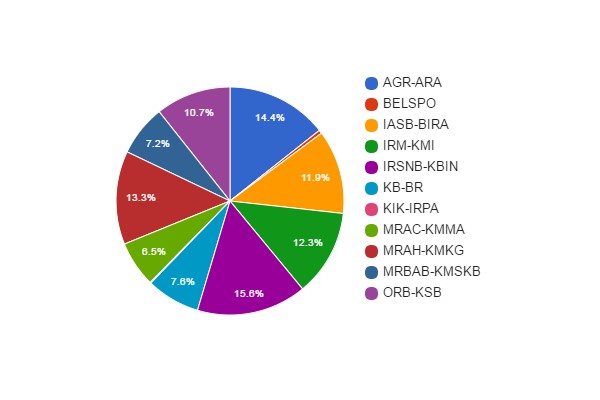 Q2: Are you … (815 answers)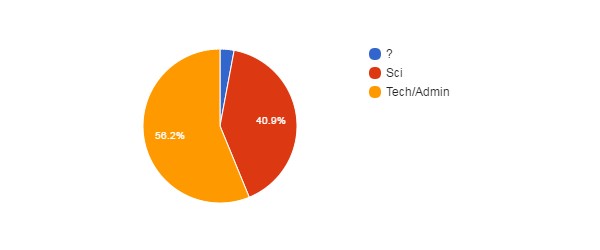 Q3: Please state your current position: (815 answers)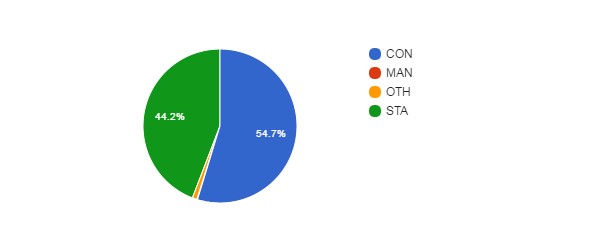 Position vs AgeBased on a simplified table (removing those who haven't answered to the age question, and removing the positions other than contractual and permanent), the statistical test shows no independence between the Age and the Position (as we could have guessed the oldest people are more to have a permanent position than the youngest).X‐squared = 62.4077, df = 5, p‐value = 3.861e‐12 $observed 
     21-30  31-40  41-50  51-60  61-65  >65 
CON     60    154    132     82     13    2 
STA     13     67    137    118     14    4 
$expected (in case the variables were independent) 
       21-30     31-40    41-50     51-60    61-65      >65 
CON 40.62688 122.99372 149.7073 111.30653 15.02638 3.339196 
STA 32.37312  98.00628 119.2927  88.69347 11.97362 2.660804 
Q4: You are… (810 answers)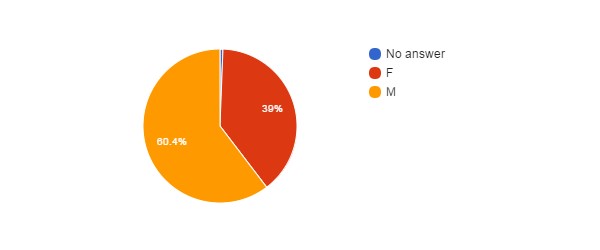 Q5: Which age group do you belong to ? (805 answers)Q6: Do you feel concerned by the announced reform? (806 answers)Concerned vs CareerBased on a simplified table (removing the ones who didn't answer Q6, and guessing that the people who doesn't know in which career they are in fact in the Technical/Administrative one), the statistical test shows no independence between the Career and how people feel Concerned: the Admin/Tech people doesn't think they may influence the reform process as much as the Scientific employees. But they feel concerned (YES+YESBUT) or not (NO) independently of the Career (see second statistical test).X‐squared = 20.6586, df = 2, p‐value = 3.266e‐05
$observed 
       Sci  TA 
NO      10  16 
YES    197 206 
YESBUT 124 253 
$expected (if variables were independent) 
             Sci        TA 
NO      10.67742  15.32258 
YES    165.50000 237.50000 
YESBUT 154.82258 222.17742 X‐squared = 0.0052, df = 1, p‐value = 0.9427 
$observed 
         Sci  TA 
NO        10  16 
YES(all) 321 459 
$expected (if variables were independent) 
               Sci        TA 
NO        10.67742  15.32258 
YES(all) 320.32258 459.67742 
Concerned vs PositionBased on a simplified table (removing the ones who didn't answer Q6, and removing the positions other than contractual and permanent), the statistical test shows no independence between the Position and how people feel Concerned: the persons in a permanent position do think they may influence the reform process much than persons on a contract.But they feel concerned (YES+YESBUT) or not (NO) independently of their position (see second statistical test).X‐squared = 10.1499, df = 2, p‐value = 0.006251 $observed 
       CON STA 
NO      16   9 
YES    196 202 
YESBUT 225 149 
$expected (if variables were independent) 
             CON       STA 
NO      13.70765  11.29235 
YES    218.22585 179.77415 
YESBUT 205.06650 168.93350 
X‐squared = 0.5356, df = 1, p‐value = 0.4642 $observed 
         CON STA 
NO        16   9 
YES(all) 421 351 
$expected (if variables were independent) 
               CON       STA 
NO        13.70765  11.29235 
YES(all) 423.29235 348.70765 
Concerned vs GenderBased on a simplified table (removing those who haven't answered one or the other question), the statistical test shows that people feel concerned independently of their gender.X‐squared = 2.4122, df = 2, p‐value = 0.2994 $observed 
         F   M 
NO      11  15 
YES    145 256 
YESBUT 155 219 
$expected (if variables were independent) 
               F         M 
NO      10.09488  15.90512 
YES    155.69413 245.30587 
YESBUT 145.21099 228.78901 
Concerned vs AgeBased on a simplified table (removing those who haven't answered one or the other question, and grouping together the last 2 age categories), the statistical test shows no independence between their age and how they feel concerned: the youngest people doesn't think they may influence the reform process as much as the older employees. 
But they feel concerned or not independently of their age (see 2d test).X‐squared = 32.8392, df = 8, p‐value = 6.583e‐05 $observed 
        21-30  31-40  41-50  51-60  >60 
NO          6      6      6      6    2 
YES        25    100    135    112   28 
YESBUT     43    116    125     81    5 
$expected (in case the variables were independent)
           21-30      31-40      41-50  51-60       >60 
NO      2.417085   7.251256   8.688442    6.5  1.143216 
YES    37.185930 111.557789 133.668342  100.0 17.587940 
YESBUT 34.396985 103.190955 123.643216   92.5 16.268844 
X‐squared = 7.2771, df = 4, p‐value = 0.1219 $observed 
          21-30  31-40  41-50  51-60  >60 
NO            6      6      6      6    2 
YES(all)     68    216    260    193   33 
$expected (in case the variables were independent)
             21-30      31-40      41-50  51-60       >60 
NO        2.417085   7.251256   8.688442    6.5  1.143216 
YES(all) 71.582915 214.748744 257.311558  192.5 33.856784 
Q7: How informed are you of the contents (goals, as officially stated) of the proposed reform ? (813 answers)How Informed vs CareerBased on a simplified table (removing the ones who didn't answer Q7, and guessing that the people who doesn't know in which career they are are in fact in the Technical/Administrative one), the statistical test shows no independance between the Career and how people feel informed: the Admin/Tech people feel to be better informed than the scientific employees.X‐squared = 27.246, df = 3, p‐value = 5.228e‐06 $observed
   Sci   TA 
0   54   93 
1   83  176 
2  115  153 
3   81   58 
$expected (in case the variables were independent)
        Sci        TA 
0  60.21033  86.78967 
1 106.08487 152.91513 
2 109.77122 158.22878 
3  56.93358  82.06642 
How Informed vs PositionBased on a simplified table (removing the ones who didn't answer Q7, and removing the positions other than contractual and permanent), the statistical test shows that the level of information is independent of the position.X‐squared = 5.5636, df = 3, p‐value = 0.1349 $observed
  CON STA
0  90  55
1 138 118
2 135 130
3  81  57
$expected (in case the variables were independent)
        CON       STA
0  80.07463  64.92537
1 141.37313 114.62687
2 146.34328 118.65672
3  76.20896  61.79104
How Informed vs AgeBased on a simplified table (removing those who haven't answered one or the other question, and grouping together the last 2 age categories), the statistical test does not show an evidence of dependency between the age and the level of information, we could state that it is probably independent.X‐squared = 20.5707, df = 12, p‐value = 0.05703 $observed 
   21-30  31-40  41-50  51-60  >60
0     18     28     51     42    4 
1     28     70     90     56   14 
2     24     71     84     72   14 
3      7     52     43     32    3 
$expected (in case the variables were independent)
     21-30    31-40    41-50    51-60       >60
0 13.71233 39.35616 47.72603 35.97260  6.232877
1 24.73973 71.00623 86.10710 64.90162 11.245330
2 25.41096 72.93275 88.44334 66.66252 11.550436
3 13.13699 37.70486 45.72354 34.46326  5.971357
Q8: As far as you know, do you agree with these objectives? (704 answers)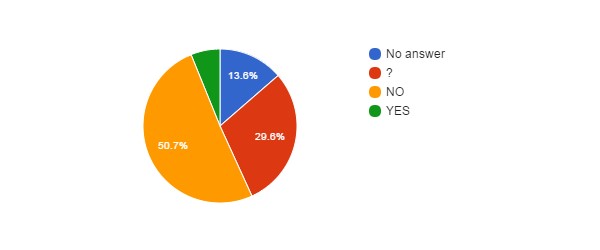 Agree with Objectives vs CareerBased on a simplified table (removing the ones who didn't answer Q8 or do not express an opinion (I don’t know), and guessing that the people who doesn't know in which career they are are in fact in the Technical/Administrative one), the statistical test shows that the agreement with the reform's objectives is independent of the Career.X‐squared = 2.1054, df = 1, p‐value = 0.1468 $observed 
    Sci  TA 
NO  158 255 
YES  25  25 
$expected (in case the variables were independent)
          Sci        TA 
NO  163.23758 249.76242 
YES  19.76242  30.23758 
Agree with Objectives vs PositionBased on a simplified table (removing the ones who didn't answer Q8 or do not express an opinion, and removing the positions other than contractual and permanent), the statistical test shows that the agreement with the reform's objectives is independent of the position.X‐squared = 0.7935, df = 1, p‐value = 0.373 $observed 
    CON STA 
NO  198 212 
YES  27  21 
$expected (in case the variables were independent)
          CON       STA 
NO  201.41921 208.58079 
YES  23.58079  24.41921 
Agree with Objectives vs AgeBased on a simplified table (removing those who haven't answered to one or the other question, or do not express an opinion, and grouping together the last 2 age categories), the statistical test shows that the agreement with the reform's objectives depends on the age, but not that much. Only the youngest ones (21­30) seems to agree a bit more with the objectives.X‐squared = 13.3619, df = 4, p‐value = 0.009636 $observed 
     21-30  31-40  41-50  51-60  >60 
NO      30    105    142    113   21 
YES     11     14     11     12    2 
$expected (in case the variables were independent)
        21-30     31-40     41-50     51-60       >60 
NO  36.553145 106.09328 136.40564 111.44252 20.505423 
YES  4.446855  12.90672  16.59436  13.55748  2.494577 
Q9: As far as you know, do you believe this reform will help to achieve these goals? (702 answers)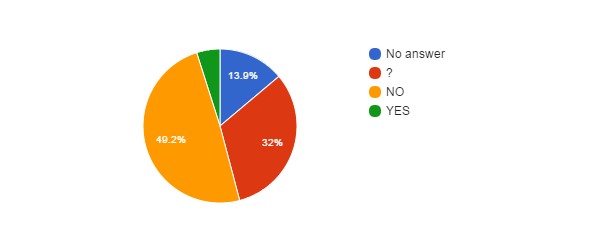 Q10: Do you think there is a hidden agenda? (700 answers)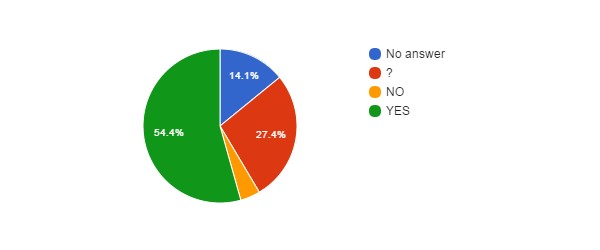 Hidden Agenda vs LanguageBased on a simplified table (removing those who haven't answered to Q10, or do not express an opinion), the statistical test shows that the belief in the existence of an hidden agenda depends on the language in which the enquete was filled in. Dutch answering people belief in it less (naivety?) than french answering people (paranoia?).X‐squared = 13.4187, df = 2, p‐value = 0.001219 
$observed 
     EN  FR  NL 
NO    2  12  20 
YES   5 280 158 
$expected (in case the variables were independent)
           EN        FR        NL 
NO  0.4989518  20.81342  12.68763 
YES 6.5010482 271.18658 165.31237 
Q11: Do you think the reform entails (699 answers)Q12: In your opinion, the announced reform (700 answers)How better will work the institution vs CareerBased on a simplified table (removing the ones who didn't answer Q12 or do not express an opinion, and guessing that the people who doesn't know in which career they are are in fact in theTechnical/Administrative one), the statistical test shows that the idea on if the institutions will work better or worse after the reform is independent of the Career.X‐squared = 0.2202, df = 2, p‐value = 0.8957 $observed
  Sci  TA
- 146 209
=  40  61
+  15  19
$expected (in case the variables were independent) 
        Sci        TA 
‐ 145.62245 209.37755 
=  41.43061  59.56939 
+  13.94694  20.05306 
Q13: Do you generally agree with the privatisation of public services ? (810 answers)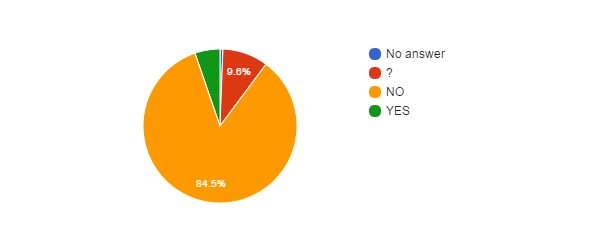 Agree with Privatisation of Public Services vs AgeBased on a simplified table (removing those who haven't answered one or the other question, or do not express an opinion, and grouping together the last 2 age categories), the statistical test shows that the agreement with the privatisation of public services depends on the age, but not that much. The youngest people (21­30) seems to agree a bit more with the privatisation of public services and the oldest ones (51+) a bit less.X‐squared = 11.2739, df = 4, p‐value = 0.02365 $observed 
     21-30  31-40  41-50  51-60  >60 
NO      60    182    230    179   31 
YES      9     12     14      4    2 
$expected (in case the variables were independent)
        21-30     31-40     41-50     51-60       >60 
NO  65.087137 182.99862 230.16321 172.62241 31.128631 
YES  3.912863  11.00138  13.83679  10.37759  1.871369 
Agree with Privatisation of Public Services vs LanguageBased on a simplified table (removing those who haven't answered to Q13, or do not express an opinion), the statistical test shows that the agreement with the privatisation of public services depends on the language in which the enquete was filled in. Dutch and english answering people show much agreement than french answering ones.X‐squared = 13.2903, df = 2, p‐value = 0.0013 $observed 
     EN  FR  NL 
NO   16 412 261 
YES   4  16  23 
$expected (in case the variables were independent)
           EN        FR        NL 
NO  18.825137 402.85792 267.31694 
YES  1.174863  25.14208  16.68306 
Q14: More in particular, do you agree with the privatisation of the FSIs ? (812 answers)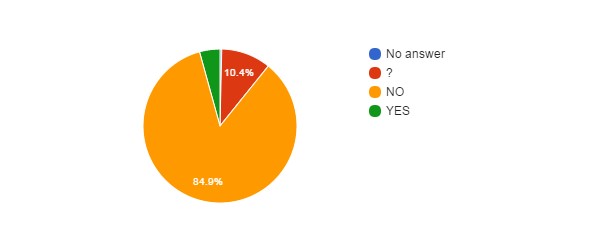 Agree with Privatisation of FSIs vs Agree with Privatisation of Public ServicesThe statistical test shows that there is no independence at all between the opinion on privatisation of public services against privatisation of scientific institutes, which is what we expected if people were coherent in their opinion.X‐squared = 481.52, df = 1, p‐value < 2.2e‐16 $observed 
       NOQ13 YESQ13 
NOQ14    659      8 
YESQ14     3     31 
$expected (in case the variables were independent)
           NOQ13    YESQ13 
NOQ14  629.89158 37.108417 
YESQ14  32.10842  1.891583 
Agree with Privatisation of FSIs vs CareerBased on a simplified table (removing the ones who didn't answer Q14 or do not express an opinion, and guessing that the people who doesn't know in which career they are are in fact in theTechnical/Administrative one), the statistical test shows that the agreement with the privatisation of the FSIs is independent of the Career.X‐squared = 1.1954, df = 1, p‐value = 0.2742 $observed 
    Sci  TA 
NO  281 411 
YES  18  17 
$expected (in case the variables were independent)
          Sci        TA 
NO  284.60523 407.39477 
YES  14.39477  20.60523 
Q15: Do you think that the FSIs need major reforms? (814 answers)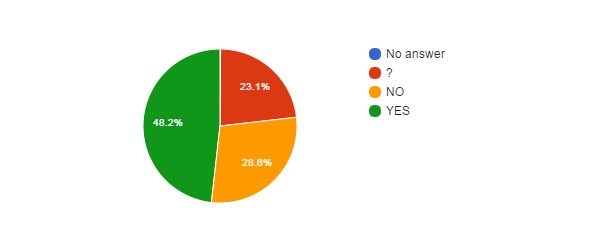 FSIs need Major Reforms vs CareerBased on a simplified table (removing the ones who didn't answer Q15 or do not express an opinion, and guessing that the people who doesn't know in which career they are are in fact in theTechnical/Administrative one), the statistical test shows that the need for major FSIs reforms depends on the Career. Scientific people does feel this need much more than Tech/Adm. And Tech/Adm are more uncertain than Scientific.X‐squared = 17.7781, df = 2, p‐value = 0.0001379 $observed 
         Sci  TA 
DontKnow  67 121 
NO        76 157 
YES      190 203 
$expected (in case the variables were independent)
               Sci       TA 
DontKnow  76.90909 111.0909 
NO        95.31818 137.6818 
YES      160.77273 232.2273 
FSIs need Major Reforms vs PositionBased on a simplified table (removing the ones who didn't answer Q15 or do not express an opinion, and removing the positions other than contractual and permanent), the statistical test shows that need for major FSIs reforms depends on the position. But this is mainly because the uncertain people are much more contractual than permanent. If we remove the persons that do not express an opinion (see 2d test) then the dependency is much less obvious; contractuals are a bit more in need of major reforms.X‐squared = 25.7546, df = 2, p‐value = 2.555e‐06 $observed 
         CON STA 
DontKnow 127  55 
NO       104 128 
YES      215 176 
$expected (in case the variables were independent)
              CON       STA 
DontKnow 100.8348  81.16522 
NO       128.5366 103.46335 
YES      216.6286 174.37143 
X‐squared = 5.6154, df = 1, p‐value = 0.0178 $observed 
    CON STA 
NO  104 128 
YES 215 176 
$expected (in case the variables were independent)
         CON      STA 
NO  118.7929 113.2071 
YES 200.2071 190.7929 
FSIs need Major Reforms vs AgeBased on a simplified table (removing those who haven't answered to one or the other question, or do not express an opinion, and grouping together the last 2 age categories), the statistical test shows that the need for major reform depends on the age. The youngest ones (21­30) are more to not express an opinion, and also more to express a need for major reforms (see also the 2d test where the uncertain people are removed).X‐squared = 26.351, df = 8, p‐value = 0.0009144 $observed 
          21-30  31-40  41-50  51-60  >60 
DontKnow     29     48     60     45    5 
NO           11     52     84     73    9 
YES          37    122    125     83   21 
$expected (in case the variables were independent)
            21-30     31-40     41-50  51-60       >60 
DontKnow 17.90920  51.63433  62.56592  46.75  8.140547 
NO       21.93159  63.23134  76.61816  57.25  9.968905 
YES      37.15920 107.13433 129.81592  97.00 16.890547 
X‐squared = 15.8038, df = 4, p‐value = 0.003294 $observed 
     21-30  31-40  41-50  51-60  >60 
NO      11     52     84     73    9 
YES     37    122    125     83   21 
$expected (in case the variables were independent)
       21-30     31-40    41-50    51-60      >60 
NO  17.81524  64.58023  77.5705 57.89951 11.13452 
YES 30.18476 109.41977 131.4295 98.10049 18.86548 
Q16: If so (Q15), do the reforms you have in mind require a change of status of the FSIs? (572 answers)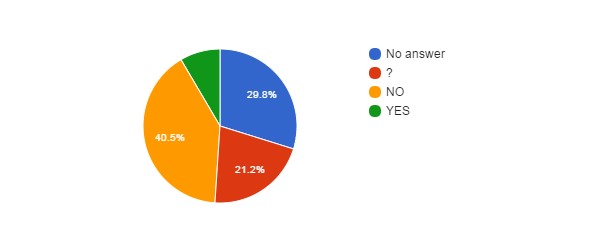 Q17: Do you fear for your job and/or status because of the reform announced by E. Sleurs? (799 answers)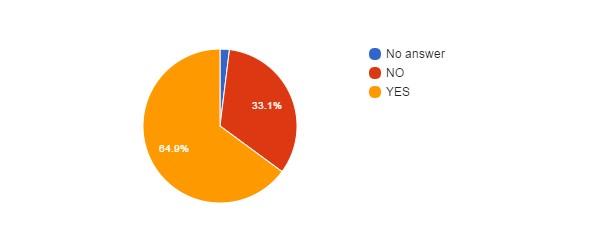 Fear for Job vs PositionBased on a simplified table (removing the ones who didn't answer Q17, and removing the positions other than contractual and permanent), the statistical test tends to show that there is a slight influence of the position on the fear. The contractuals have a bit more fear than the permanents, but not that much.X‐squared = 4.1706, df = 1, p‐value = 0.04113 $observed 
    CON STA 
NO  130 133 
YES 303 225 
$expected (in case the variables were independent)
         CON      STA 
NO  143.9684 119.0316 
YES 289.0316 238.9684 
Fear for Job vs AgeBased on a simplified table (removing those who haven't answered to one or the other question, and grouping together the last 2 age categories), the statistical test tends to show that there is a slight influence of the age on the fear. The people aged from 41 to 50 years show more fear than the other age categories (as well younger than older). This might be explained because they are already a bit old to change job, but will still have to work for quite some years.X‐squared = 10.203, df = 4, p‐value = 0.03714 $observed 
     21-30  31-40  41-50  51-60  >60 
NO      28     80     72     70   17 
YES     48    136    193    127   18 
$expected (in case the variables were independent)
       21-30     31-40     41-50    51-60      >60 
NO  25.71863  73.09506  89.67681  66.6654 11.84411 
YES 50.28137 142.90494 175.32319 130.3346 23.15589 
Fear for Job vs CareerBased on a simplified table (removing the ones who didn't answer Q17, and guessing that the people who doesn't know in which career they are are in fact in the Technical/Administrative one), the statistical test shows that the fear for their job is independent of the Career.X‐squared = 3.16, df = 1, p‐value = 0.07546 $observed 
    Sci  TA 
NO  122 148 
YES 203 326 
$expected (in case the variables were independent)
         Sci       TA 
NO  109.8248 160.1752 
YES 215.1752 313.8248 
Q18: Do you believe that some employment conditions could IMPROVE as a result of this reform? (810 answers)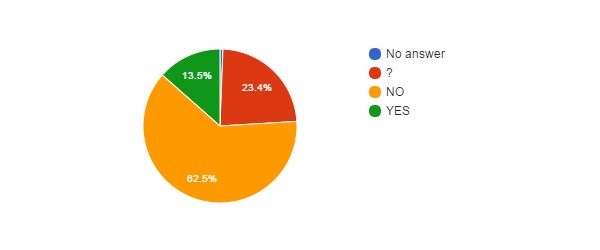 Reform will improve some employment conditions vs PositionBased on a simplified table (removing the ones who didn't answer Q18, and removing the positions other than contractual and permanent), the statistical test shows that expecting improvements due to the reform is strongly dependent on the position. The contractuals are more to expect improvements than permanents.X‐squared = 29.5023, df = 2, p‐value = 3.923e‐07 $observed 
         CON STA 
DontKnow 127  58 
NO       243 265 
YES       71  37
$expected (in case the variables were independent)
               CON       STA 
DontKnow 101.85393  83.14607 
NO       279.68539 228.31461 
YES       59.46067  48.53933 
Reform will improve some employment conditions vs AgeBased on a simplified table (removing those who haven't answered to one or the other question, and grouping together the last 2 age categories), the statistical test shows that there is an influence of the age on the expectation of improvements. People aged 51+ are not expecting improvements as much as the younger ones.X‐squared = 35.9099, df = 8, p‐value = 1.824e‐05 $observed 
          21-30  31-40  41-50  51-60  >60 
DontKnow     25     58     66     31    7 
NO           32    130    163    153   25 
YES          20     33     38     16    3 
$expected (in case the variables were independent)
            21-30     31-40     41-50  51-60      >60 
DontKnow 17.99875  51.65875  62.41125  46.75  8.18125 
NO       48.41375 138.95375 167.87625 125.75 22.00625 
YES      10.58750  30.38750  36.71250  27.50  4.81250 
Reform will improve some employment conditions vs CareerBased on a simplified table (removing the ones who didn't answer Q18, and guessing that the people who doesn't know in which career they are are in fact in the Technical/Administrative one), the statistical test shows that expecting improvements due to the reform is strongly dependent on the Career. Tech/Admin are less optimistic than Scientifics.X‐squared = 19.0866, df = 2, p‐value = 7.168e‐05 $observed 
         Sci  TA
DontKnow  92  99 
NO       180 329 
YES       60  50 
$expected (in case the variables were independent)
               Sci        TA 
DontKnow  78.28642 112.71358 
NO       208.62716 300.37284 
YES       45.08642  64.91358 
Q20: Do you think that some employments conditions could DETERIORATE as a result of this reform?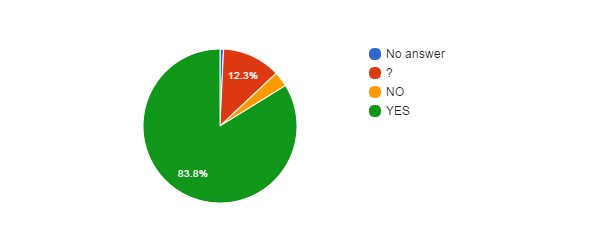 Reform will deteriorate some employment conditions vs PositionBased on a simplified table (removing the ones who didn't answer Q20, and removing the positions other than contractual and permanent), the statistical test shows that expecting deteriorations due to the reform is dependent on the position. The permanents are more to expect deteriorations than contractuals.X‐squared = 15.5205, df = 2, p‐value = 0.0004264 $observed 
         CON STA
DontKnow  70  26 
NO        16   9 
YES      354 325 
$expected (in case the variables were independent)
            CON    STA 
DontKnow  52.80  43.20 
NO        13.75  11.25 
YES      373.45 305.55 
Reform will deteriorate some employment conditions vs AgeBased on a simplified table (removing those who haven't answered to one or the other question, and grouping together the last 2 age categories), the statistical test shows that if there is an influence of the age on the expectation of deteriorations it is small.X‐squared = 19.0055, df = 8, p‐value = 0.01483 $observed 
          21-30  31-40  41-50  51-60  >60 
DontKnow     16     34     26     17    4 
NO            6      6      6      7    1 
YES          54    181    236    176   29 
$expected (in case the variables were independent)
             21-30      31-40      41-50      51-60       >60 
DontKnow  9.226533  26.829787  32.535670  24.280350  4.127660 
NO        2.473091   7.191489   8.720901   6.508135  1.106383 
YES      64.300375 186.978723 226.743429 169.211514 28.765957 
Reform will deteriorate some employment conditions vs CareerBased on a simplified table (removing the ones who didn't answer Q20, and guessing that the people who doesn't know in which career they are are in fact in the Technical/Administrative one), the statistical test shows that expecting deteriorations due to the reform might be dependent on the Career. Tech/Admin are more to expect deteriorations and scientific are more uncertain.X‐squared = 8.3773, df = 2, p‐value = 0.01517 $observed 
         Sci  TA 
DontKnow  53  47 
NO        13  13 
YES      264 419 
$expected (in case the variables were independent)
               Sci        TA 
DontKnow  40.79110  59.20890 
NO        10.60569  15.39431 
YES      278.60321 404.39679 
Q22: Do you think that BELSPO's reform will impact the functioning of the FSIs? (652 answers)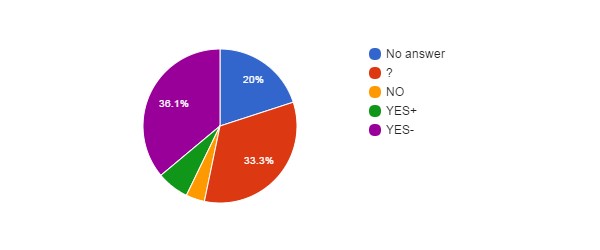 Impact of BELSPO's reform on the FSIs vs CareerBased on a simplified table (removing the ones who didn't answer Q22 or do not expressed an opinion, and guessing that the people who doesn't know in which career they are are in fact in the Technical/Administrative one), the statistical test shows that the career might have a small impact on how people feel BELSPO's reform will impact the functionning of the FSIs. Scientifics are a bit more to think there will be NO or a positive impact than Tech/Adm.X‐squared = 7.822, df = 2, p‐value = 0.02002 $observed 
     Sci  TA 
YES‐  99 195 
NO    14  18 
YES+  29  26 
$expected (in case the variables were independent)
           Sci        TA 
YES‐ 109.57480 184.42520 
NO    11.92651  20.07349 
YES+  20.49869  34.50131 
Impact of BELSPO's reform on the FSIs vs PositionBased on a simplified table (removing the ones who didn't answer Q22 or do not expressed an opinion, and removing the positions other than contractual and permanent), the statistical test shows that the opinion on how BELSPO's reform will impact (or not) the functioning of the FSIs is independent of the position.X‐squared = 1.3173, df = 2, p‐value = 0.5175 $observed 
     CON STA 
YES‐ 147 144 
NO    17  15 
YES+  23  31 
$expected (in case the variables were independent)
           CON       STA 
YES‐ 144.34218 146.65782 
NO    15.87268  16.12732 
YES+  26.78515  27.21485 
Language in which the survey was answeredLanguage vs AgeLanguage vs PositionQ19: If so (Q18), what improvements do you expect?Which Improvements vs CareerWhich Improvements vs PositionWhich Improvements vs AgeQ21: If so (Q20), which specific deterioration do you fear?Which Deteriorations vs CareerWhich Deteriorations vs PositionWhich Deteriorations vs AgeAdditional Contingency Tables (Comparison of several questions per Institute Types)Institutes were grouped by main domain of activity:Papers = KB­BR + AGR­ARA
Museums = IRSNB­KBIN + MRAC­KMMA + MRAH­KMKG + MRBAB­KMSKB
SpaceScience = IASB­BIRA + IRM­KMI + ORB­KSBBELSPO & KIK­IRPA have been ignored here because of the very few answers we receive from there.Feel Concerned by the Reform vs Institute TypeAgree with Reform Objectives vs Institute TypeHow better will work the institution vs Institute TypeFSIs need Major Reform vs Institute TypeFear for Job vs Institute TypeImpact of BELSPO's reform on the FSIs vs Institute TypeKB­BRTotal number of answers (KB­BR)Scientific or Administrative/Technical Career? (KB­BR)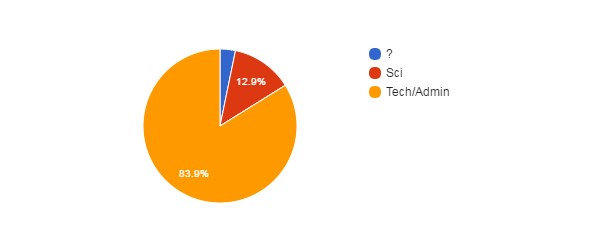 Position (KB­BR)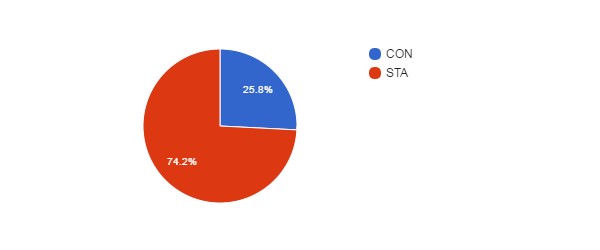 Position vs Age (KB­BR)Gender (KB­BR)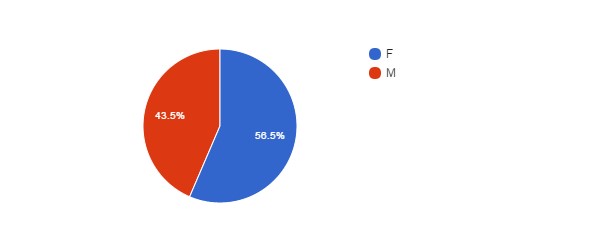 Age (KB­BR)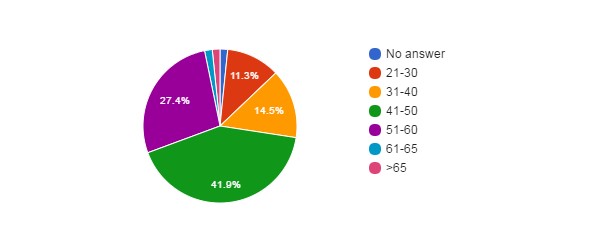 Feel Concerned by the Reform ? (KB­BR)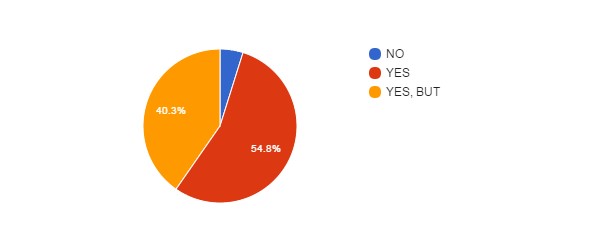 Concerned vs Career (KB­BR)Concerned vs Position (KB­BR)Concerned vs Gender (KB­BR)Concerned vs Age (KB­BR)How Informed ? (KB­BR)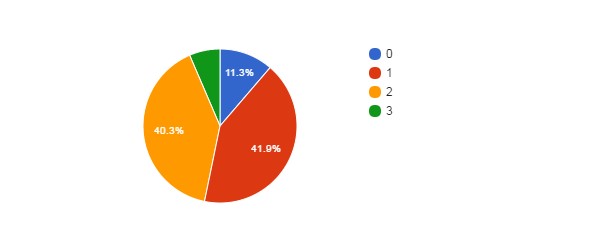 How Informed vs Career (KB­BR)How Informed vs Position (KB­BR)How Informed vs Age (KB­BR)Agree with Objectives ? (KB­BR)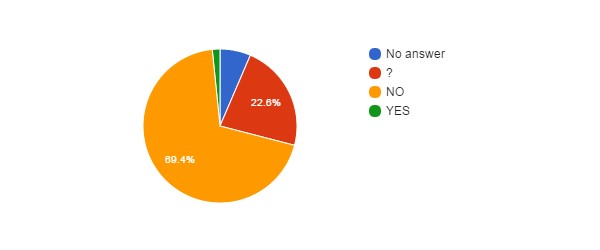 Agree with Objectives vs Career (KB­BR)Agree with Objectives vs Position (KB­BR)Agree with Objectives vs Age (KB­BR)Reform will Achieve Objectives ? (KB­BR)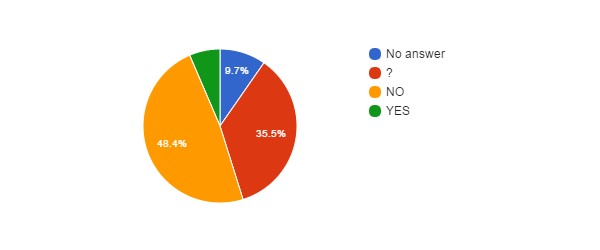 Hidden Agenda ? (KB­BR)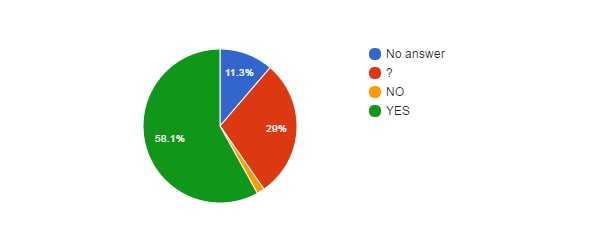 Hidden Agenda vs Language (KB­BR)Reform entails... (KB­BR)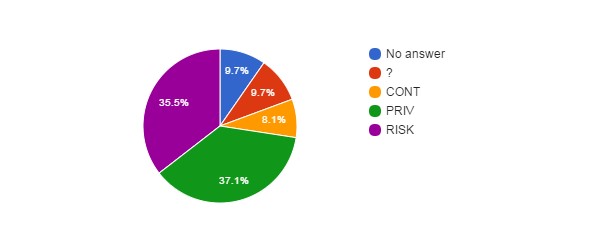 How better will work the institution after the reform ? (KB­BR)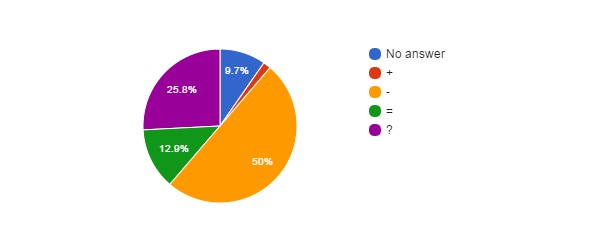 How better will work the institution vs Career (KB­BR)Agree with Privatisation of Public Services ? (KB­BR)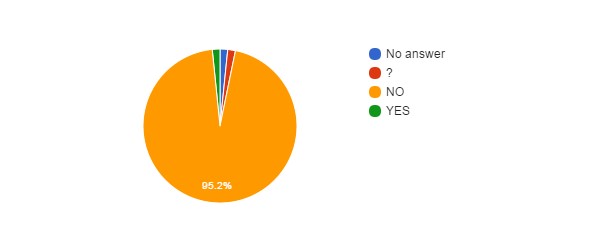 Agree with Privatisation of Public Services vs Age (KB­BR)Agree with Privatisation of Public Services vs Language (KB­BR)Agree with Privatisation of the FSIs ? (KB­BR)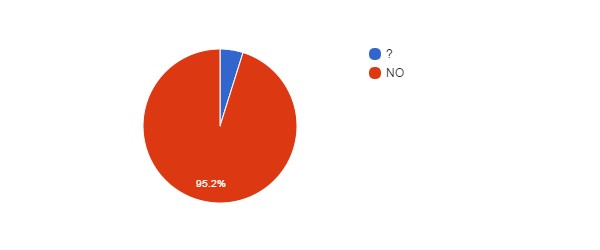 Agree with Privatisation of FSIs vs Agree with Privatisation of Public Services (KB­BR)Agree with Privatisation of FSIs vs Career (KB­BR)FSIs need Major Reforms ? (KB­BR)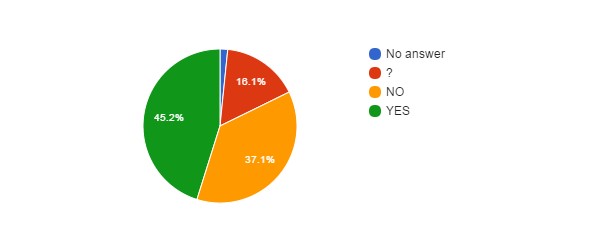 FSIs need Major Reforms vs Career (KB­BR)FSIs need Major Reforms vs Position (KB­BR)FSIs need Major Reforms vs Age (KB­BR)FSIs Reforms need status change ? (KB­BR)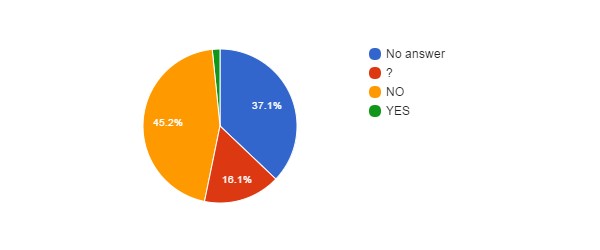 Fear for your Job ? (KB­BR)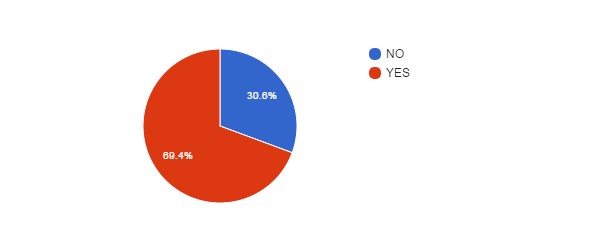 Fear for Job vs Position (KB­BR)Fear for Job vs Age (KB­BR)Fear for Job vs Career (KB­BR)Reform will improve some employment conditions ? (KB­BR)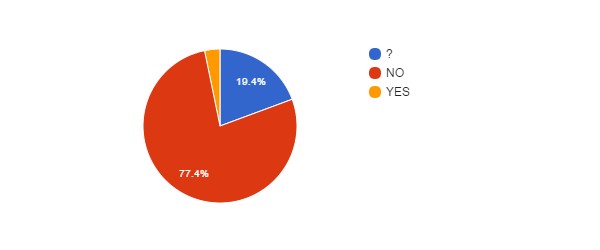 Reform will improve some employment conditions vs Position (KB­BR)Reform will improve some employment conditions vs Age (KB-BR)Reform will improve some employment conditions vs Career (KB­BR)Reform will deteriorate some employment conditions ? (KB­BR)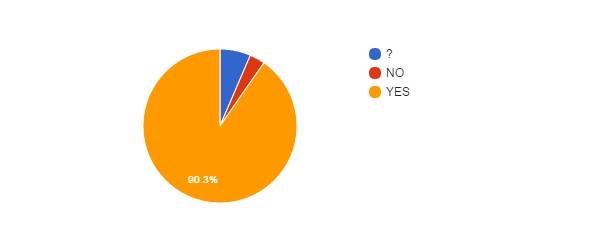 Reform will deteriorate some employment conditions vs Position (KB­BR)Reform will deteriorate some employment conditions vs Age (KB­BR)Reform will deteriorate some employment conditions vs Career (KB­BR)Impact of BELSPO's reform on the FSIs (KB­BR)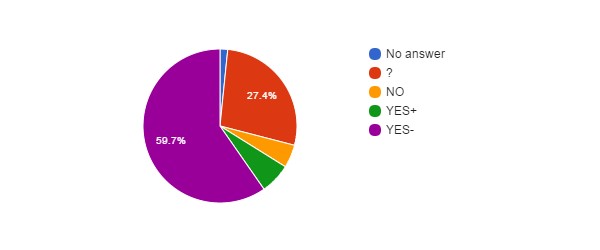 Impact of BELSPO's reform on the FSIs vs Career (KB­BR)Impact of BELSPO's reform on the FSIs vs Position (KB­BR)Language (KB­BR)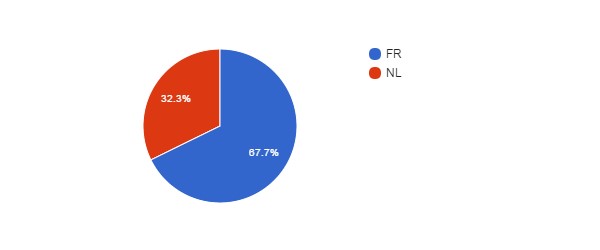 Language vs Age (KB­BR)Language vs Position (KB­BR)Which improvements do you expect ? (KB­BR)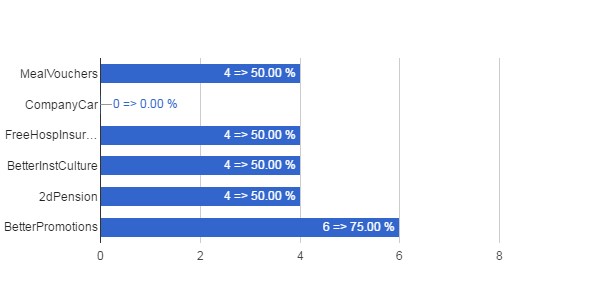 Which Improvements vs Career (KB­BR)Which Improvements vs Position (KB­BR)Which Improvements vs Age (KB­BR)Which deteriorations do you expect ? (KB­BR)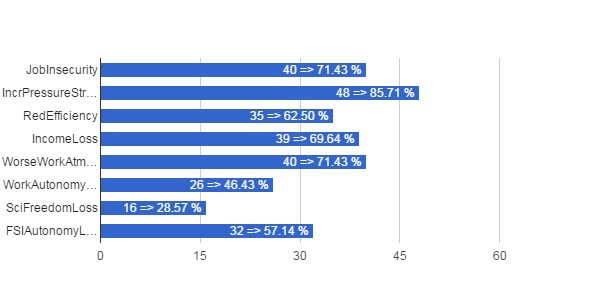 Which Deteriorations vs Career (KB­BR)Which Deteriorations vs Position (KB­BR)Which Deteriorations vs Age (KB­BR)IRSNB­KBINTotal number of answers (IRSNB­KBIN)Scientific or Administrative/Technical Career? (IRSNB­KBIN)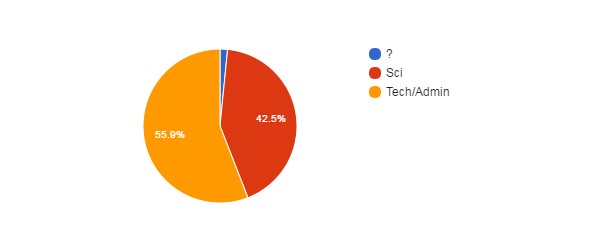 Position (IRSNB­KBIN)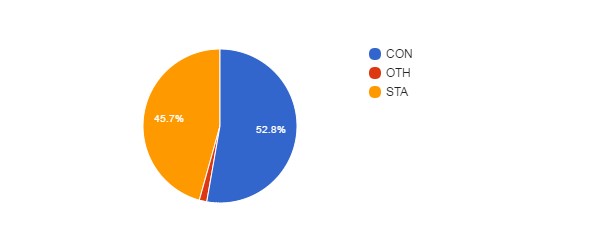 Position vs Age (IRSNB­KBIN)Gender (IRSNB­KBIN)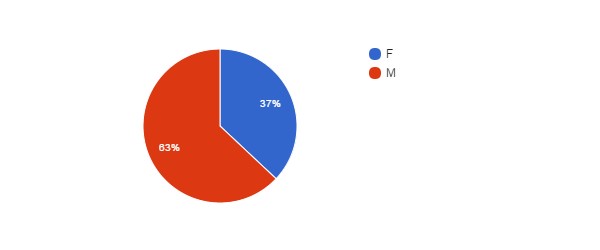 Age (IRSNB­KBIN)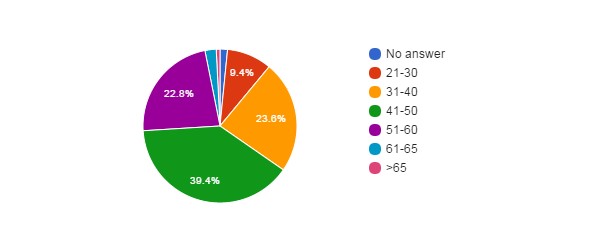 Feel Concerned by the Reform ? (IRSNB­KBIN)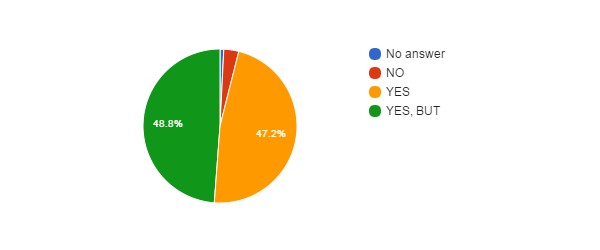 Concerned vs Career (IRSNB­KBIN)Concerned vs Position (IRSNB­KBIN)Concerned vs Gender (IRSNB­KBIN)Concerned vs Age (IRSNB­KBIN)How Informed ? (IRSNB­KBIN)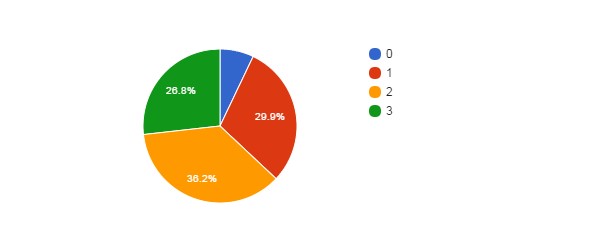 How Informed vs Career (IRSNB­KBIN)How Informed vs Position (IRSNB­KBIN)How Informed vs Age (IRSNB­KBIN)Agree with Objectives ? (IRSNB­KBIN)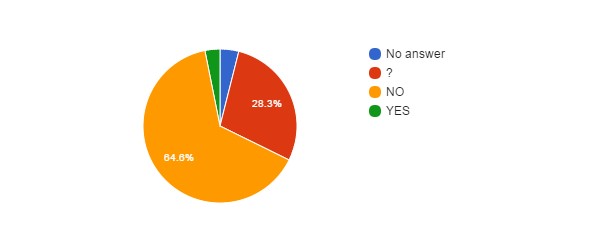 Agree with Objectives vs Career (IRSNB­KBIN)Agree with Objectives vs Position (IRSNB­KBIN)Agree with Objectives vs Age (IRSNB­KBIN)Reform will Achieve Objectives ? (IRSNB­KBIN)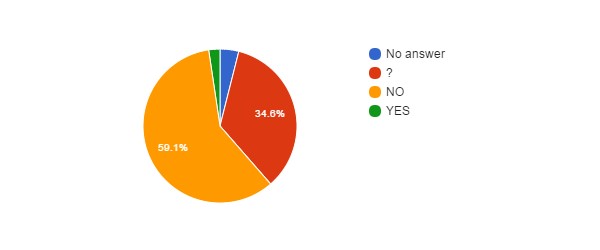 Hidden Agenda ? (IRSNB­KBIN)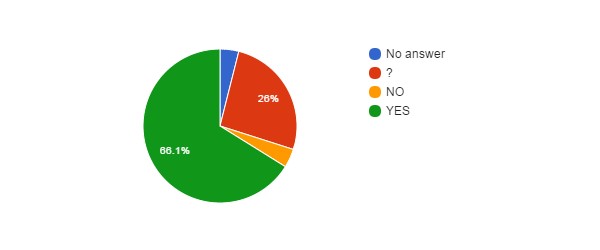 Hidden Agenda vs Language (IRSNB­KBIN)Reform entails... (IRSNB­KBIN)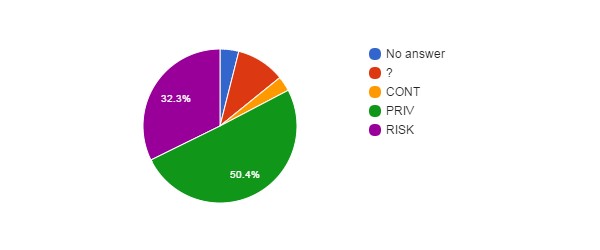 How better will work the institution after the reform ? (IRSNB­KBIN)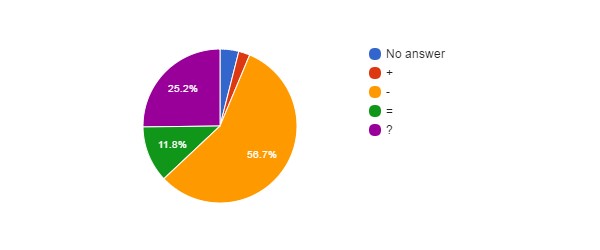 How better will work the institution vs Career (IRSNB­KBIN)Agree with Privatisation of Public Services ? (IRSNB­KBIN)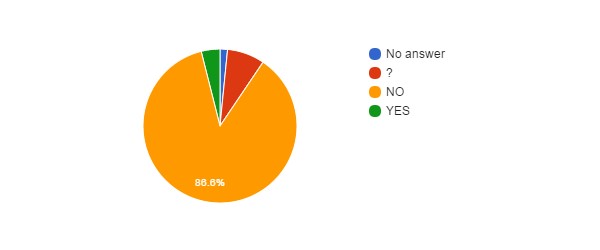 Agree with Privatisation of Public Services vs Age (IRSNB­KBIN)Agree with Privatisation of Public Services vs Language (IRSNB-KBIN)Agree with Privatisation of the FSIs ? (IRSNB­KBIN)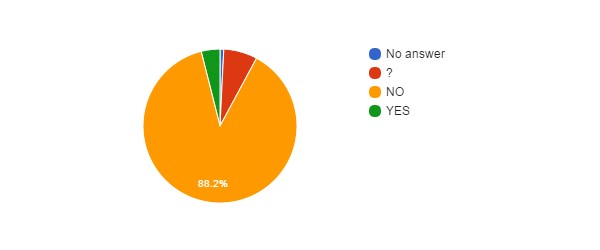 Agree with Privatisation of FSIs vs Agree with Privatisation of Public Services (IRSNB­KBIN)Agree with Privatisation of FSIs vs Career (IRSNB­KBIN)FSIs need Major Reforms ? (IRSNB­KBIN)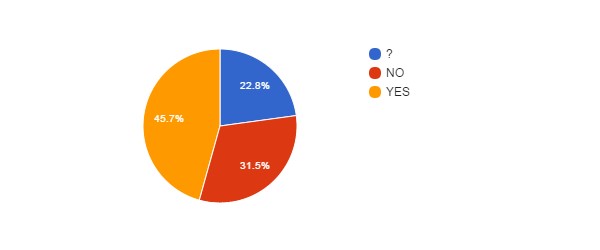 FSIs need Major Reforms vs Career (IRSNB­KBIN)FSIs need Major Reforms vs Position (IRSNB­KBIN)FSIs need Major Reforms vs Age (IRSNB­KBIN)FSIs Reforms need status change ? (IRSNB­KBIN)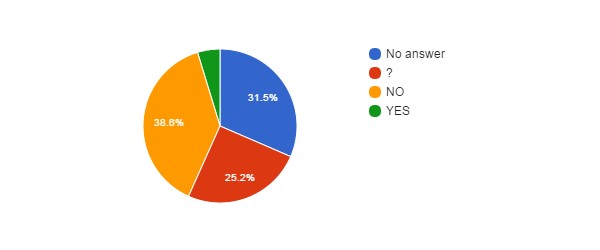 Fear for your Job ? (IRSNB­KBIN)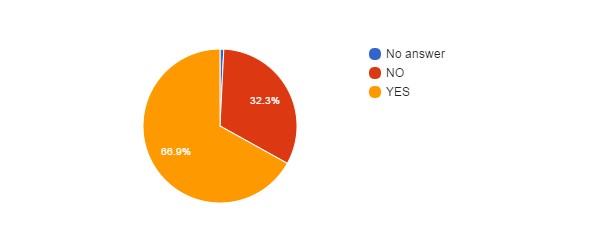 Fear for Job vs Position (IRSNB­KBIN)Fear for Job vs Age (IRSNB­KBIN)Fear for Job vs Career (IRSNB­KBIN)Reform will improve some employment conditions ? (IRSNB­KBIN)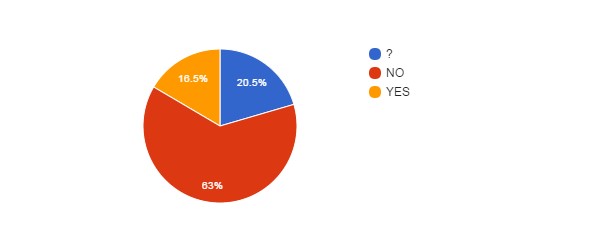 Reform will improve some employment conditions vs Position (IRSNB­KBIN)Reform will improve some employment conditions vs Age (IRSNB­KBIN)Reform will improve some employment conditions vs Career (IRSNB­KBIN)Reform will deteriorate some employment conditions ? (IRSNB­KBIN)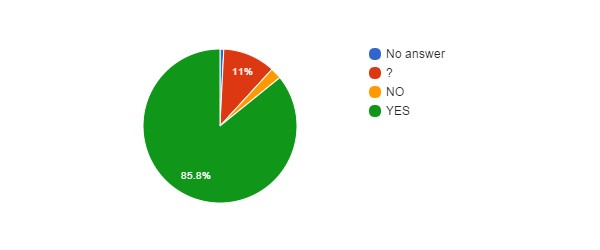 Reform will deteriorate some employment conditions vs Position (IRSNB­KBIN)Reform will deteriorate some employment conditions vs Age (IRSNB­KBIN)Reform will deteriorate some employment conditions vs Career (IRSNB­KBIN)Impact of BELSPO's reform on the FSIs (IRSNB­KBIN)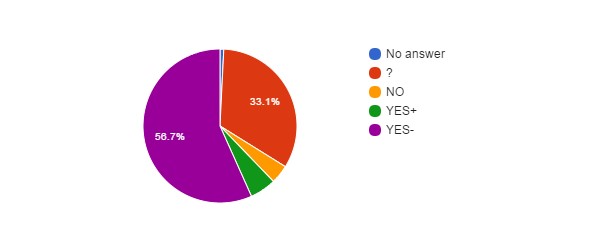 Impact of BELSPO's reform on the FSIs vs Career (IRSNB­KBIN)Impact of BELSPO's reform on the FSIs vs Position (IRSNB­KBIN)Language (IRSNB­KBIN)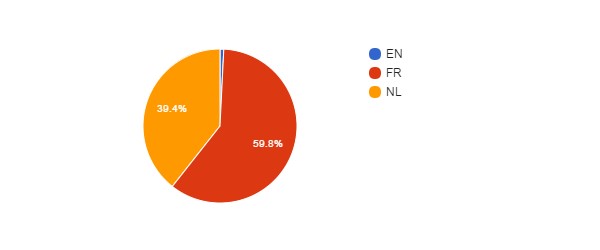 Language vs Age (IRSNB­KBIN)Language vs Position (IRSNB­KBIN)Which improvements do you expect ? (IRSNB­KBIN)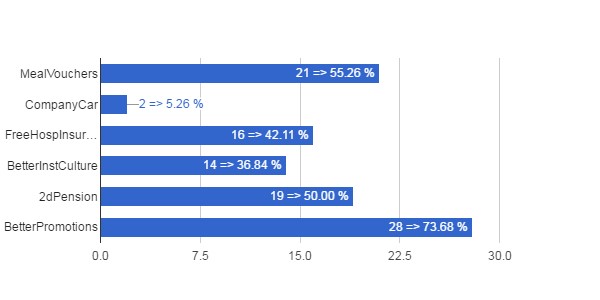 Which Improvements vs Career (IRSNB­KBIN)Which Improvements vs Position (IRSNB­KBIN)Which Improvements vs Age (IRSNB­KBIN)Which deteriorations do you expect ? (IRSNB­KBIN)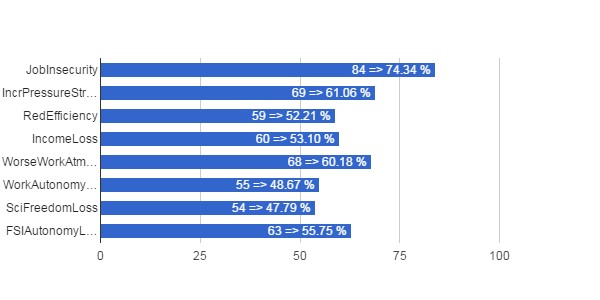 Which Deteriorations vs Career (IRSNB­KBIN)Which Deteriorations vs Position (IRSNB­KBIN)Which Deteriorations vs Age (IRSNB­KBIN)MRAH­KMKGTotal number of answers (MRAH­KMKG)Scientific or Administrative/Technical Career? (MRAH­KMKG)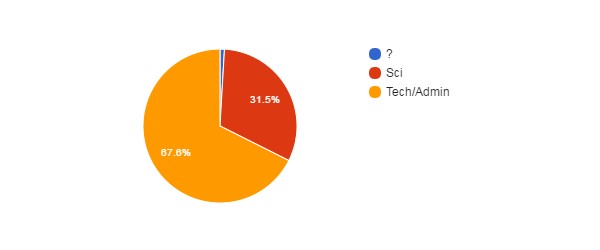 Position (MRAH­KMKG)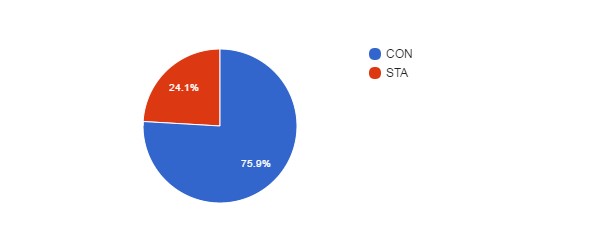 Position vs Age (MRAH­KMKG)Gender (MRAH­KMKG)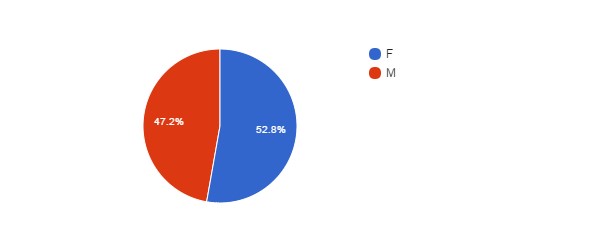 Age (MRAH­KMKG)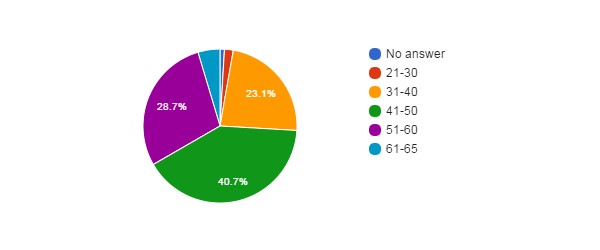 Feel Concerned by the Reform ? (MRAH­KMKG)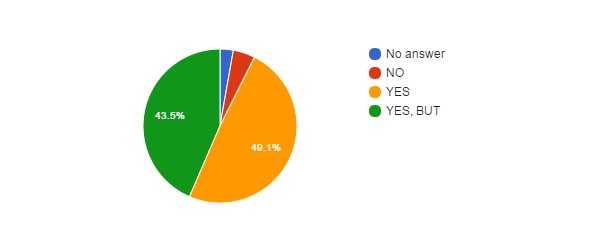 Concerned vs Career (MRAH­KMKG)Concerned vs Position (MRAH­KMKG)Concerned vs Gender (MRAH­KMKG)Concerned vs Age (MRAH­KMKG)How Informed ? (MRAH­KMKG)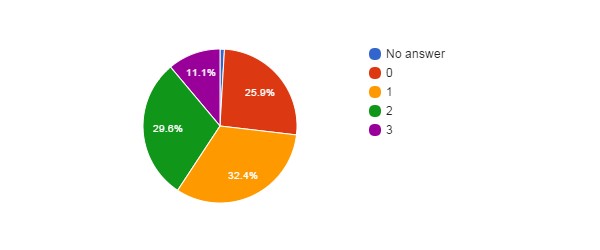 How Informed vs Career (MRAH­KMKG)How Informed vs Position (MRAH­KMKG)How Informed vs Age (MRAH­KMKG)Agree with Objectives ? (MRAH­KMKG)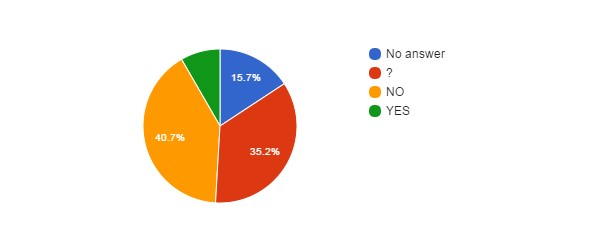 Agree with Objectives vs Career (MRAH­KMKG)Agree with Objectives vs Position (MRAH­KMKG)Agree with Objectives vs Age (MRAH­KMKG)Reform will Achieve Objectives ? (MRAH­KMKG)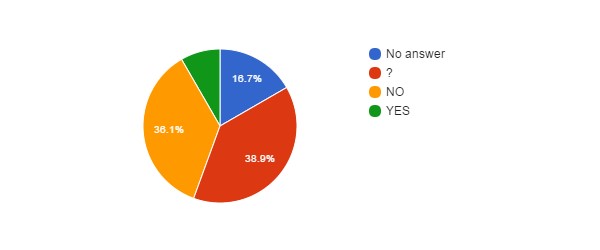 Hidden Agenda ? (MRAH­KMKG)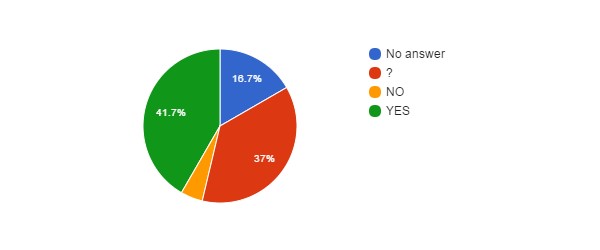 Hidden Agenda vs Language (MRAH­KMKG)Reform entails... (MRAH­KMKG)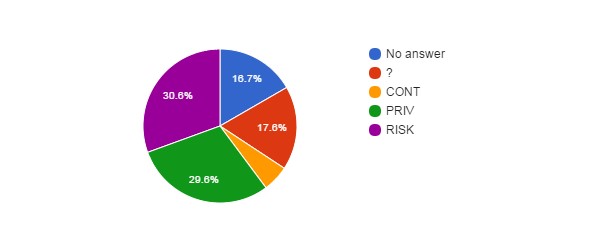 How better will work the institution after the reform ? (MRAH­KMKG)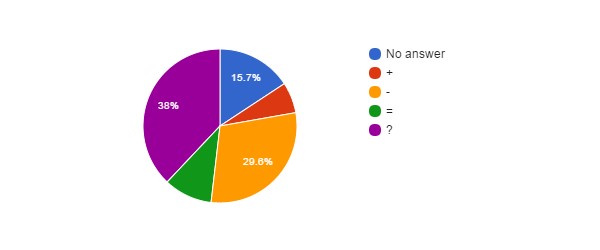 How better will work the institution vs Career (MRAH­KMKG)Agree with Privatisation of Public Services ? (MRAH­KMKG)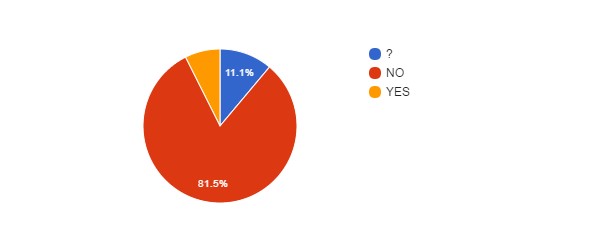 Agree with Privatisation of Public Services vs Age (MRAH­KMKG)Agree with Privatisation of Public Services vs Language (MRAH­KMKG)Agree with Privatisation of the FSIs ? (MRAH­KMKG)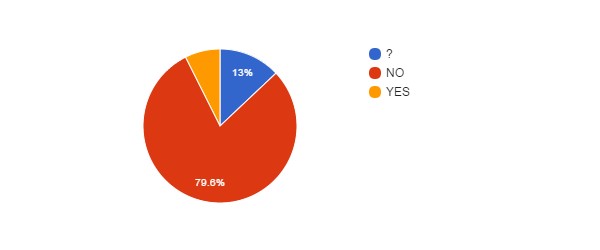 Agree with Privatisation of FSIs vs Agree with Privatisation of Public Services (MRAH­KMKG)Agree with Privatisation of FSIs vs Career (MRAH­KMKG)FSIs need Major Reforms ? (MRAH­KMKG)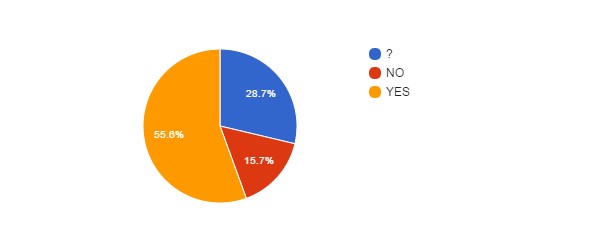 FSIs need Major Reforms vs Career (MRAH­KMKG)FSIs need Major Reforms vs Position (MRAH­KMKG)FSIs need Major Reforms vs Age (MRAH­KMKG)FSIs Reforms need status change ? (MRAH­KMKG)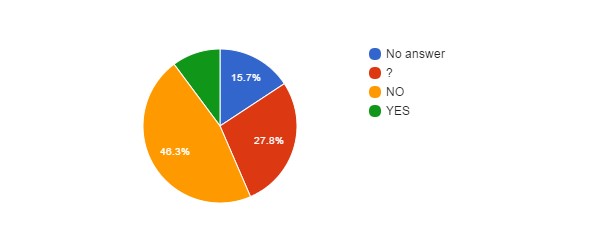 Fear for your Job ? (MRAH­KMKG)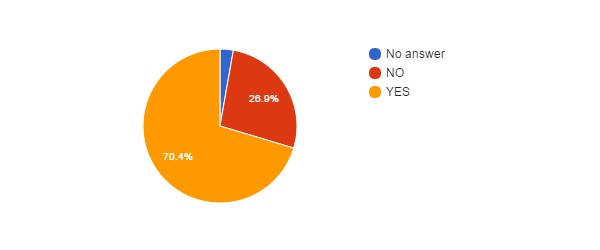 Fear for Job vs Position (MRAH­KMKG)Fear for Job vs Age (MRAH­KMKG)Fear for Job vs Career (MRAH­KMKG)Reform will improve some employment conditions ? (MRAH­KMKG)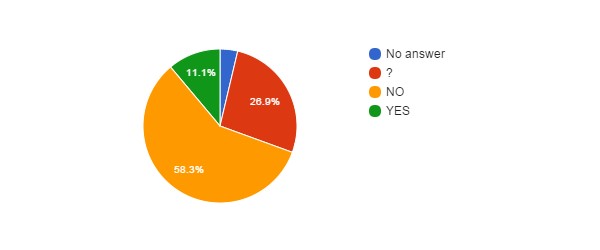 Reform will improve some employment conditions vs Position (MRAH­KMKG)Reform will improve some employment conditions vs Age (MRAH­KMKG)Reform will improve some employment conditions vs Career (MRAH­KMKG)Reform will deteriorate some employment conditions ? (MRAH­ KMKG)Reform will deteriorate some employment conditions vs Position (MRAH­KMKG)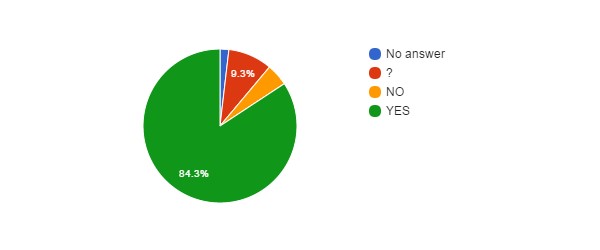 Reform will deteriorate some employment conditions vs Age (MRAH­KMKG)Reform will deteriorate some employment conditions vs Career (MRAH­KMKG)Impact of BELSPO's reform on the FSIs (MRAH­KMKG)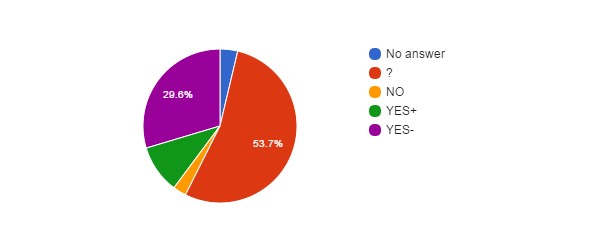 Impact of BELSPO's reform on the FSIs vs Career (MRAH­KMKG)Impact of BELSPO's reform on the FSIs vs Position (MRAH­KMKG)Language (MRAH­KMKG)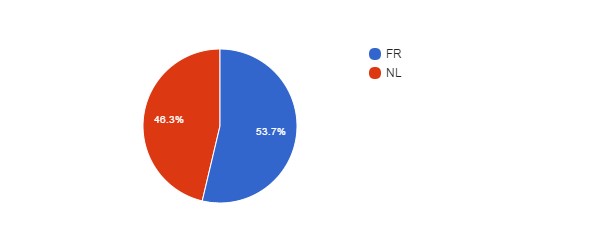 Language vs Age (MRAH­KMKG)Language vs Position (MRAH­KMKG)Which improvements do you expect ? (MRAH­KMKG)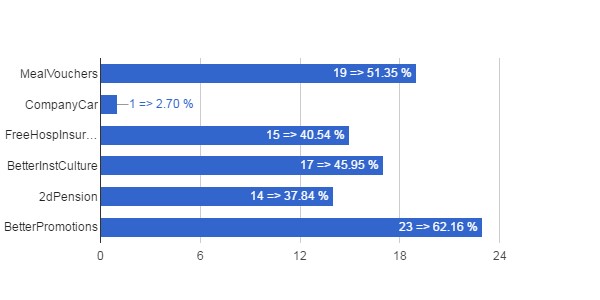 Which Improvements vs Career (MRAH­KMKG)Which Improvements vs Position (MRAH­KMKG)Which Improvements vs Age (MRAH­KMKG)Which deteriorations do you expect ? (MRAH­KMKG)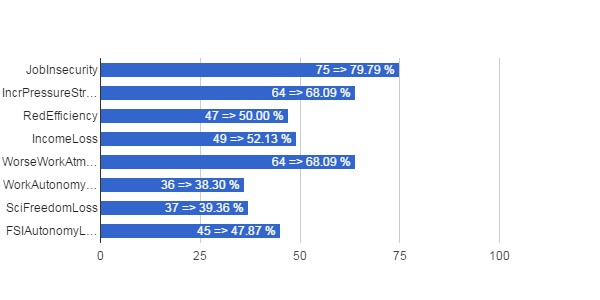 Which Deteriorations vs Career (MRAH­KMKG)Which Deteriorations vs Position (MRAH­KMKG)Which Deteriorations vs Age (MRAH­KMKG)IASB­BIRATotal number of answers (IASB­BIRA)Scientific or Administrative/Technical Career? (IASB­BIRA)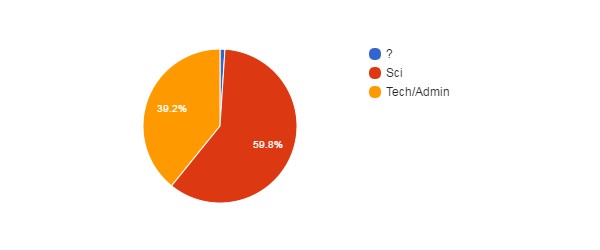 Position (IASB­BIRA)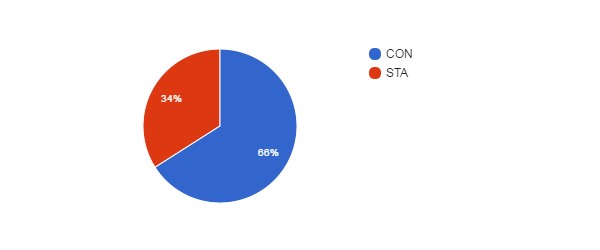 Position vs Age (IASB­BIRA)Gender (IASB­BIRA)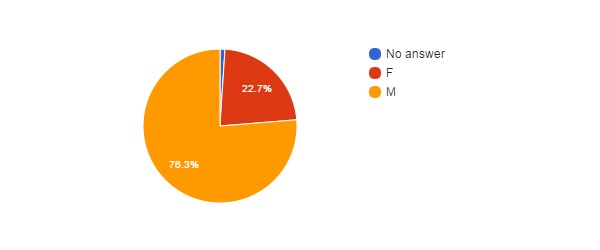 Age (IASB­BIRA)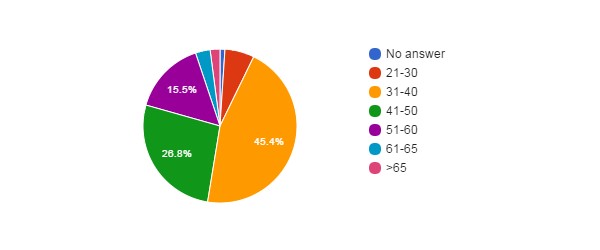 Feel Concerned by the Reform ? (IASB­BIRA)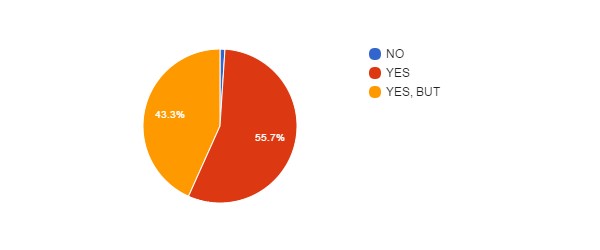 Concerned vs Career (IASB­BIRA)Concerned vs Position (IASB­BIRA)Concerned vs Gender (IASB­BIRA)Concerned vs Age (IASB­BIRA)How Informed ? (IASB­BIRA)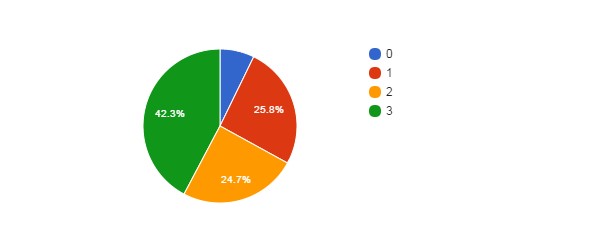 How Informed vs Career (IASB­BIRA)How Informed vs Position (IASB­BIRA)How Informed vs Age (IASB­BIRA)Agree with Objectives ? (IASB­BIRA) 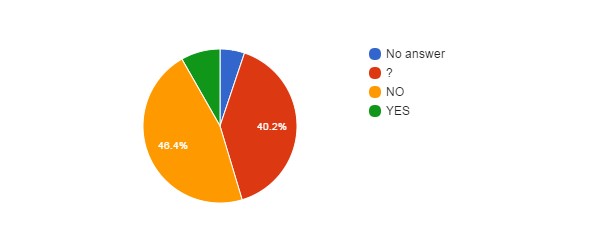 Agree with Objectives vs Career (IASB­BIRA)Agree with Objectives vs Position (IASB­BIRA)Agree with Objectives vs Age (IASB­BIRA)Reform will Achieve Objectives ? (IASB­BIRA)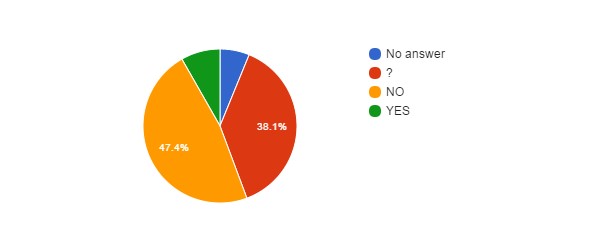 Hidden Agenda ? (IASB­BIRA)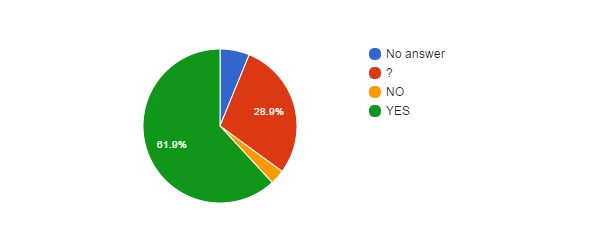 Hidden Agenda vs Language (IASB­BIRA)Reform entails... (IASB­BIRA)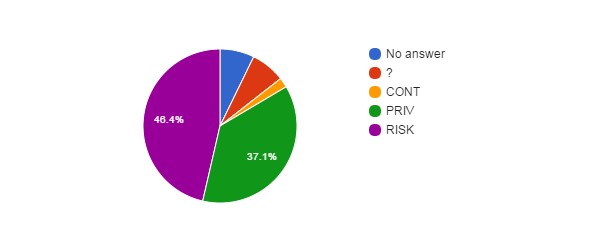 How better will work the institution after the reform ? (IASB­BIRA)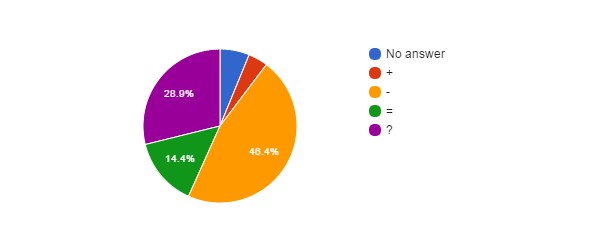 How better will work the institution vs Career (IASB­BIRA)Agree with Privatisation of Public Services ? (IASB­BIRA)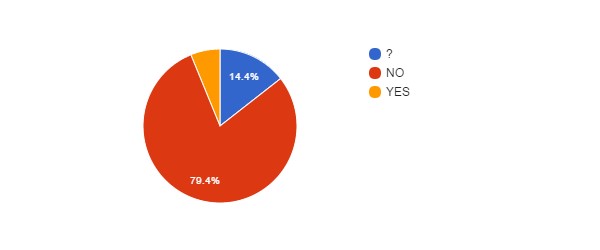 Agree with Privatisation of Public Services vs Age (IASB­BIRA)Agree with Privatisation of Public Services vs Language (IASB-BIRA)Agree with Privatisation of the FSIs ? (IASB­BIRA)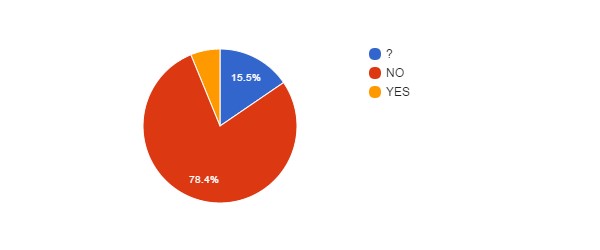 Agree with Privatisation of FSIs vs Agree with Privatisation of Public Services (IASB­BIRA)Agree with Privatisation of FSIs vs Career (IASB­BIRA)FSIs need Major Reforms ? (IASB­BIRA)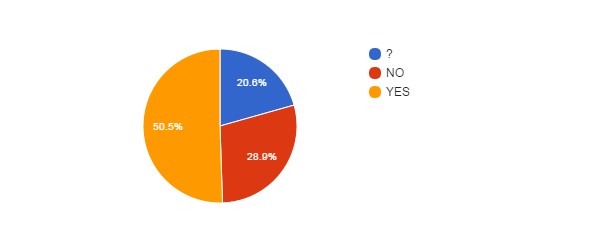 FSIs need Major Reforms vs Career (IASB­BIRA)FSIs need Major Reforms vs Position (IASB­BIRA)FSIs need Major Reforms vs Age (IASB­BIRA)FSIs Reforms need status change ? (IASB­BIRA)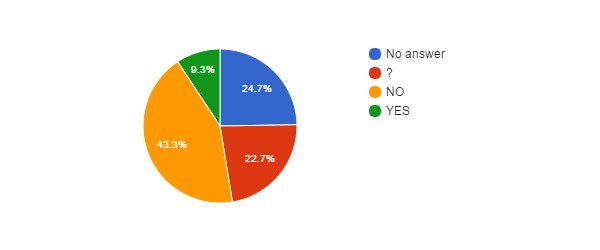 Fear for your Job ? (IASB­BIRA)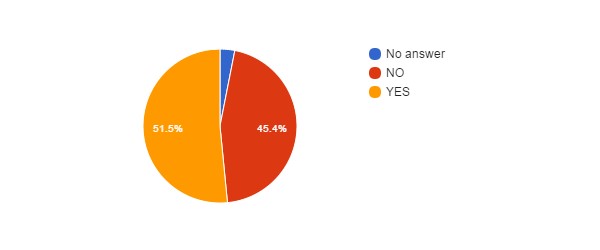 Fear for Job vs Position (IASB­BIRA)Fear for Job vs Age (IASB­BIRA)Fear for Job vs Career (IASB­BIRA)Reform will improve some employment conditions ? (IASB­BIRA)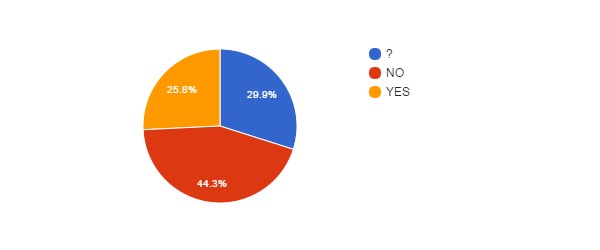 Reform will improve some employment conditions vs Position (IASB­BIRA)Reform will improve some employment conditions vs Age (IASB-BIRA)Reform will improve some employment conditions vs Career (IASB­BIRA)Reform will deteriorate some employment conditions ? (IASB­BIRA)Reform will deteriorate some employment conditions vs Position (IASB­BIRA)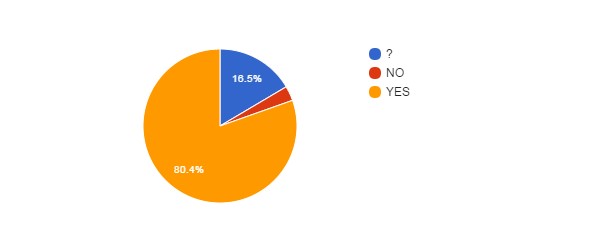 Reform will deteriorate some employment conditions vs Age (IASB­BIRA)Reform will deteriorate some employment conditions vs Career (IASB­BIRA)Impact of BELSPO's reform on the FSIs (IASB­BIRA)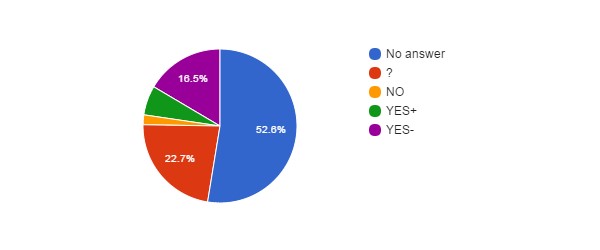 Impact of BELSPO's reform on the FSIs vs Career (IASB­BIRA)Impact of BELSPO's reform on the FSIs vs Position (IASB­BIRA)Language (IASB­BIRA)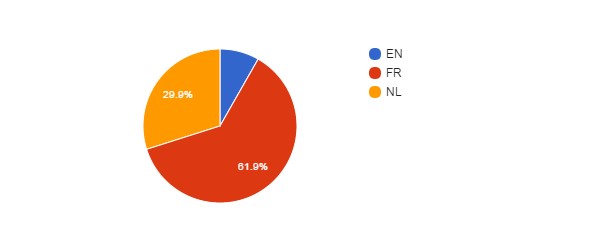 Language vs Age (IASB­BIRA)Language vs Position (IASB­BIRA)Which improvements do you expect ? (IASB­BIRA)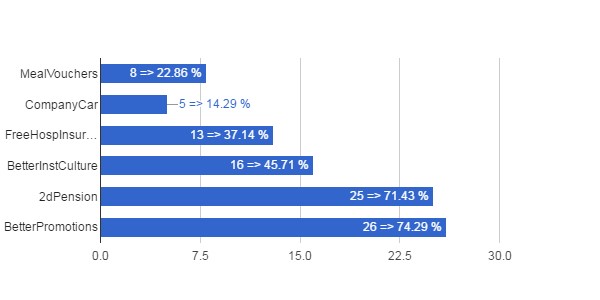 Which Improvements vs Career (IASB­BIRA)Which Improvements vs Position (IASB­BIRA)Which Improvements vs Age (IASB­BIRA)Which deteriorations do you expect ? (IASB­BIRA)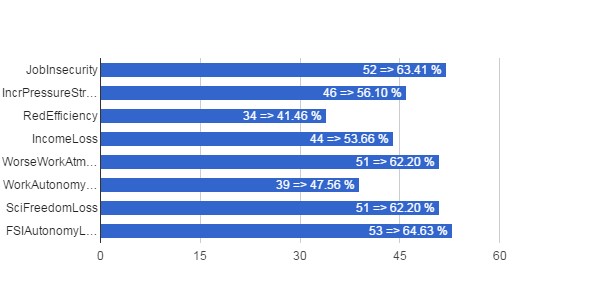 Which Deteriorations vs Career (IASB­BIRA)Which Deteriorations vs Position (IASB­BIRA)Which Deteriorations vs Age (IASB­BIRA)AGR­ARATotal number of answers (AGR­ARA)Scientific or Administrative/Technical Career? (AGR­ARA)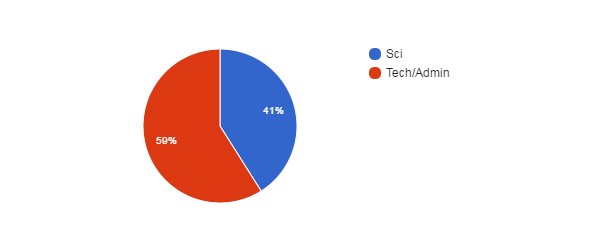 Position (AGR­ARA)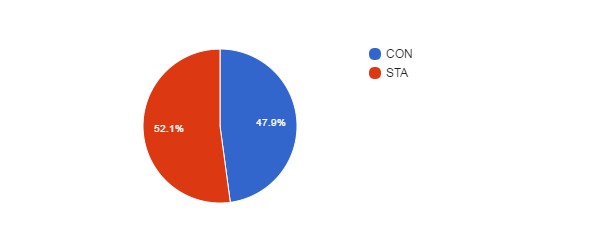 Position vs Age (AGR­ARA)Gender (AGR­ARA)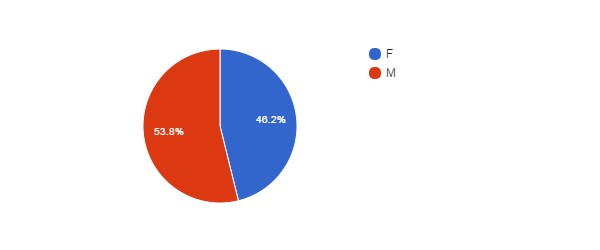 Age (AGR­ARA)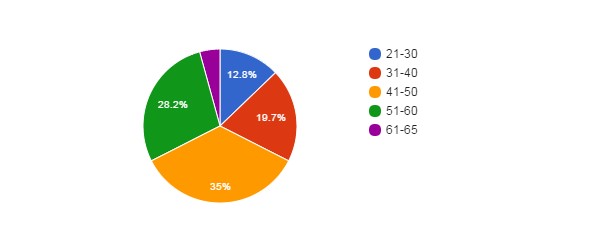 Feel Concerned by the Reform ? (AGR­ARA)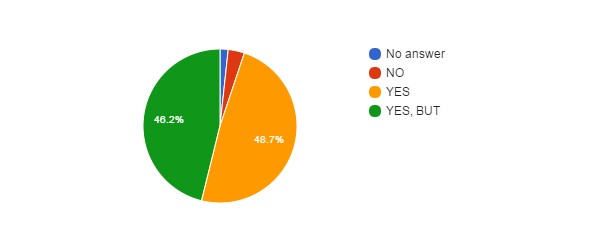 Concerned vs Career (AGR­ARA)Concerned vs Position (AGR­ARA)Concerned vs Gender (AGR­ARA)Concerned vs Age (AGR­ARA)How Informed ? (AGR­ARA)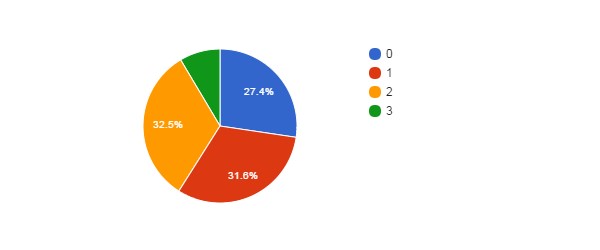 How Informed vs Career (AGR­ARA)How Informed vs Position (AGR­ARA)How Informed vs Age (AGR­ARA)Agree with Objectives ? (AGR­ARA)Agree with Objectives vs Career (AGR­ARA)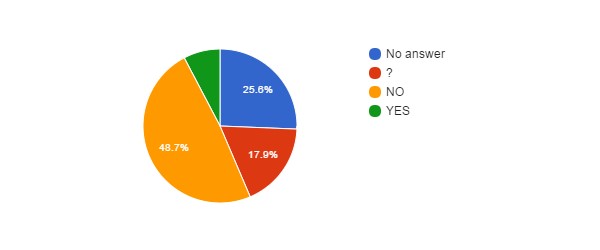 Agree with Objectives vs Position (AGR­ARA)Agree with Objectives vs Age (AGR­ARA)Reform will Achieve Objectives ? (AGR­ARA)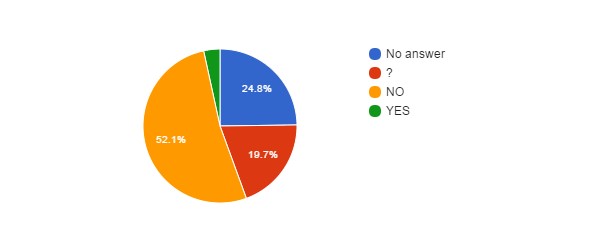 Hidden Agenda ? (AGR­ARA)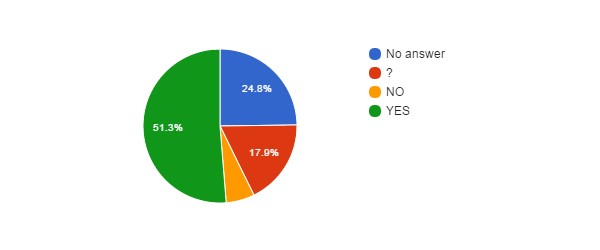 Hidden Agenda vs Language (AGR­ARA)Reform entails... (AGR­ARA)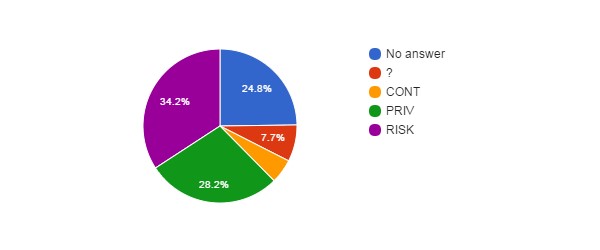 How better will work the institution after the reform ? (AGR­ARA)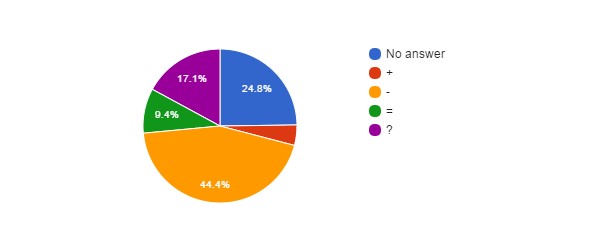 How better will work the institution vs Career (AGR­ARA)Agree with Privatisation of Public Services ? (AGR­ARA)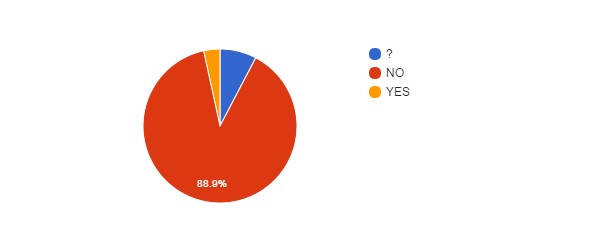 Agree with Privatisation of Public Services vs Age (AGR­ARA)Agree with Privatisation of Public Services vs Language (AGR­ARA)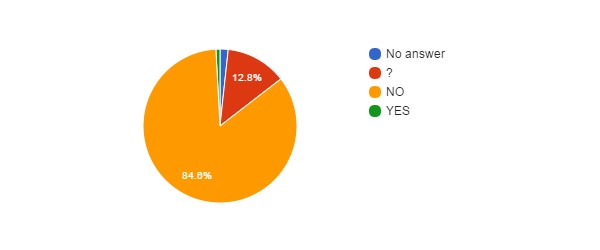 Agree with Privatisation of the FSIs ? (AGR­ARA)Agree with Privatisation of FSIs vs Agree with Privatisation of Public Services (AGR­ARA)Agree with Privatisation of FSIs vs Career (AGR­ARA)FSIs need Major Reforms ? (AGR­ARA)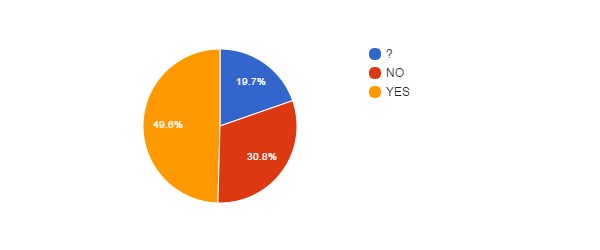 FSIs need Major Reforms vs Career (AGR­ARA)FSIs need Major Reforms vs Position (AGR­ARA)FSIs need Major Reforms vs Age (AGR­ARA)FSIs Reforms need status change ? (AGR­ARA)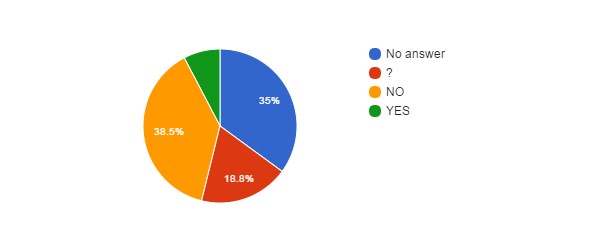 Fear for your Job ? (AGR­ARA)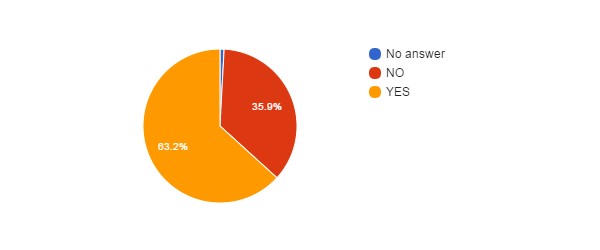 Fear for Job vs Position (AGR­ARA)Fear for Job vs Age (AGR­ARA)Fear for Job vs Career (AGR­ARA)Reform will improve some employment conditions ? (AGR­ARA)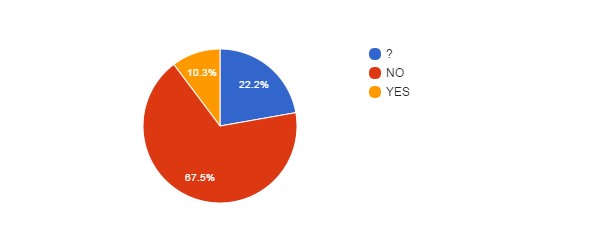 Reform will improve some employment conditions vs Position (AGR­ARA)Reform will improve some employment conditions vs Age (AGR-ARA)Reform will improve some employment conditions vs Career (AGR­ARA)Reform will deteriorate some employment conditions ? (AGR­ARA)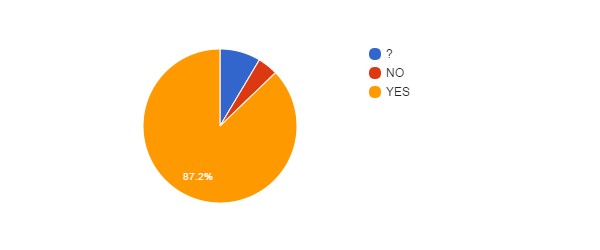 Reform will deteriorate some employment conditions vs Position (AGR­ARA)Reform will deteriorate some employment conditions vs Age (AGR­ARA)Reform will deteriorate some employment conditions vs Career (AGR­ARA)Impact of BELSPO's reform on the FSIs (AGR­ARA)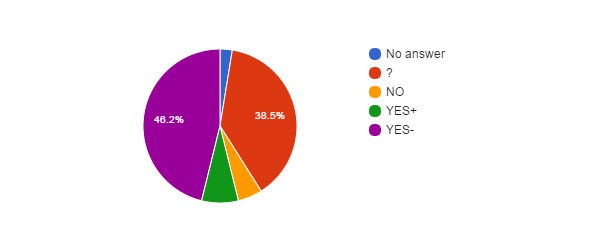 Impact of BELSPO's reform on the FSIs vs Career (AGR­ARA)Impact of BELSPO's reform on the FSIs vs Position (AGR­ARA)Language (AGR­ARA)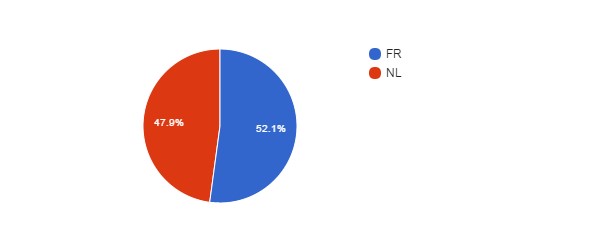 Language vs Age (AGR­ARA)Language vs Position (AGR­ARA)Which improvements do you expect ? (AGR­ARA)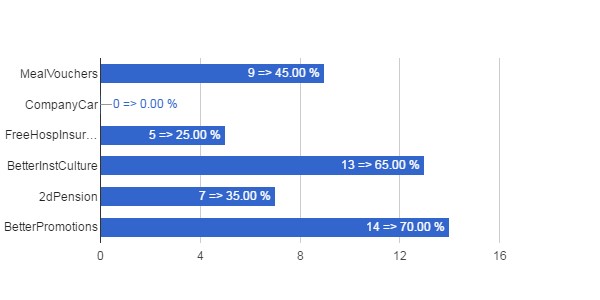 Which Improvements vs Career (AGR­ARA)Which Improvements vs Position (AGR­ARA)Which Improvements vs Age (AGR­ARA)Which deteriorations do you expect ? (AGR­ARA)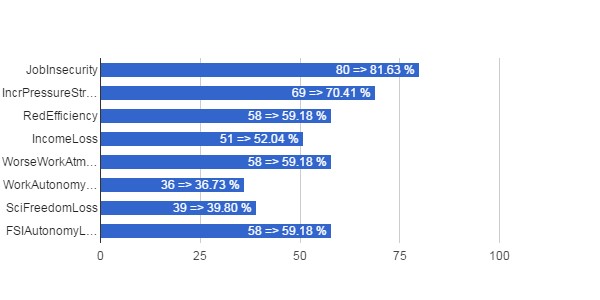 Which Deteriorations vs Career (AGR­ARA)Which Deteriorations vs Position (AGR­ARA)Which Deteriorations vs Age (AGR­ARA)MRAC­KMMATotal number of answers (MRAC­KMMA)Scientific or Administrative/Technical Career? (MRAC­KMMA)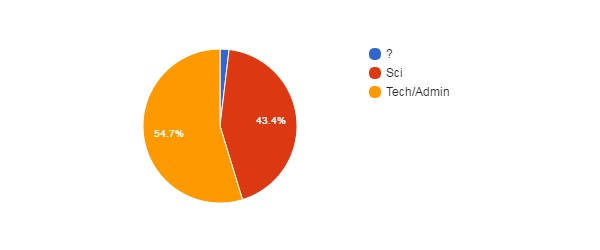 Position (MRAC­KMMA)Position vs Age (MRAC­KMMA)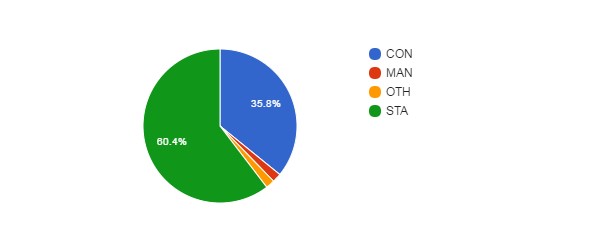 Gender (MRAC­KMMA)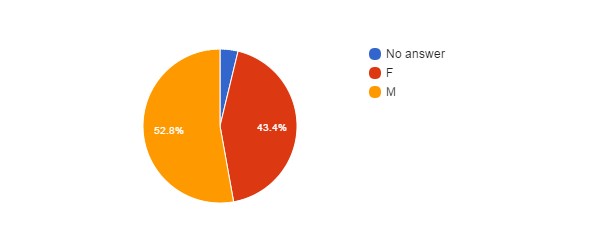 Age (MRAC­KMMA)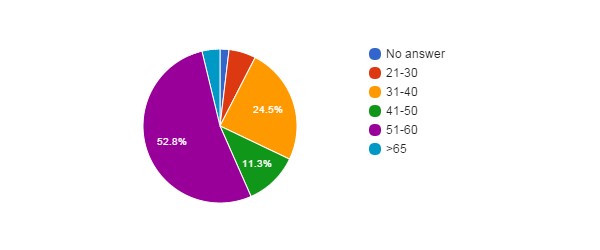 Feel Concerned by the Reform ? (MRAC­KMMA)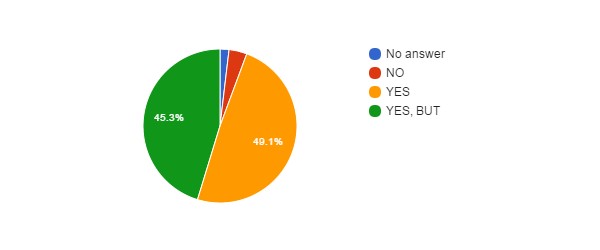 Concerned vs Career (MRAC­KMMA)Concerned vs Position (MRAC­KMMA)Concerned vs Gender (MRAC­KMMA)Concerned vs Age (MRAC­KMMA)How Informed ? (MRAC­KMMA)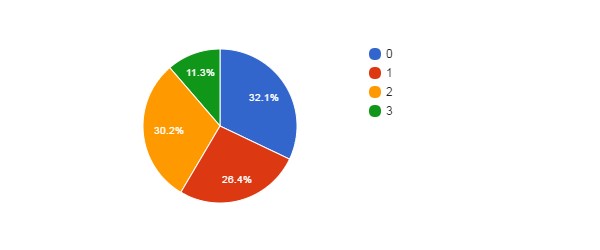 How Informed vs Career (MRAC­KMMA)How Informed vs Position (MRAC­KMMA)How Informed vs Age (MRAC­KMMA)Agree with Objectives ? (MRAC­KMMA) 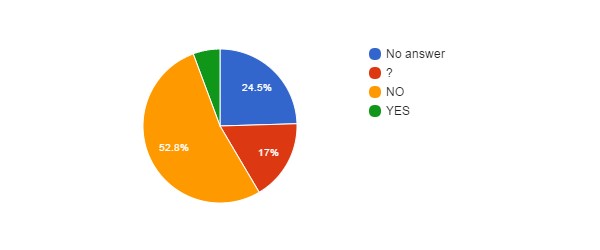 Agree with Objectives vs Career (MRAC­KMMA)Agree with Objectives vs Position (MRAC­KMMA)Agree with Objectives vs Age (MRAC­KMMA)Reform will Achieve Objectives ? (MRAC­KMMA)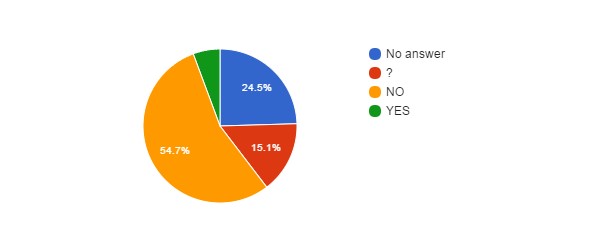 Hidden Agenda ? (MRAC­KMMA)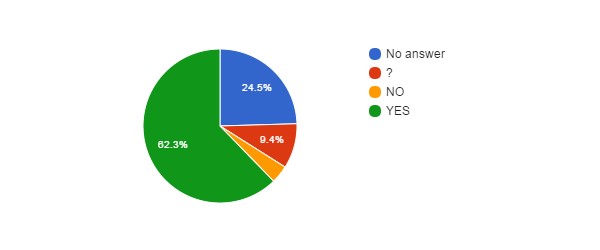 Hidden Agenda vs Language (MRAC­KMMA)Reform entails... (MRAC­KMMA)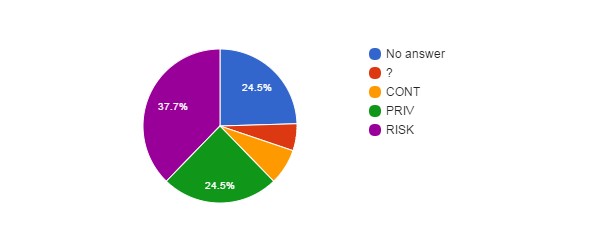 How better will work the institution after the reform ? (MRAC­KMMA)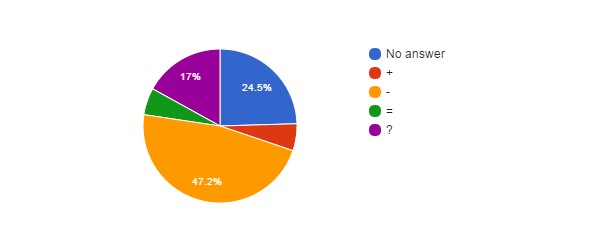 How better will work the institution vs Career (MRAC­KMMA)Agree with Privatisation of Public Services ? (MRAC­KMMA)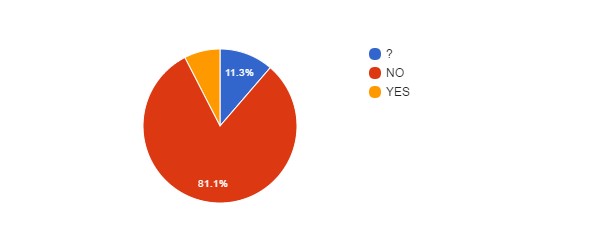 Agree with Privatisation of Public Services vs Age (MRAC­KMMA)Agree with Privatisation of Public Services vs Language (MRAC­KMMA)Agree with Privatisation of the FSIs ? (MRAC­KMMA)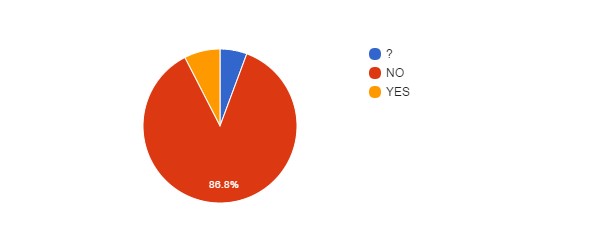 Agree with Privatisation of FSIs vs Agree with Privatisation of Public Services (MRAC­KMMA)Agree with Privatisation of FSIs vs Career (MRAC­KMMA)FSIs need Major Reforms ? (MRAC­KMMA)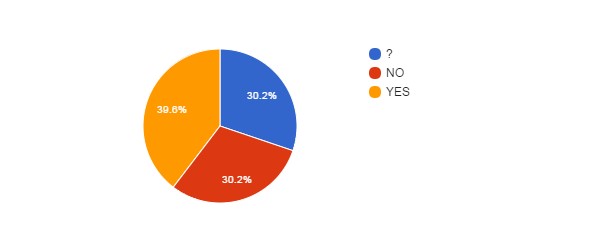 FSIs need Major Reforms vs Career (MRAC­KMMA)FSIs need Major Reforms vs Position (MRAC­KMMA)FSIs need Major Reforms vs Age (MRAC­KMMA)FSIs Reforms need status change ? (MRAC­KMMA)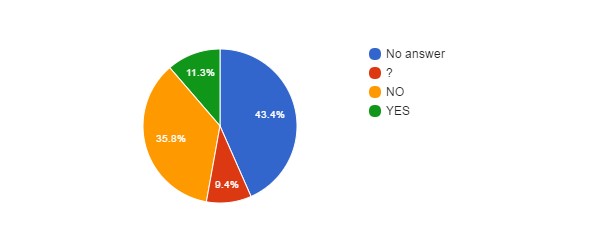 Fear for your Job ? (MRAC­KMMA)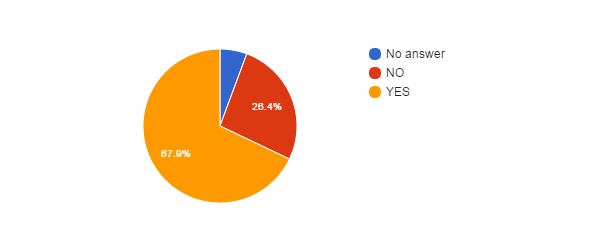 Fear for Job vs Position (MRAC­KMMA)Fear for Job vs Age (MRAC­KMMA)Fear for Job vs Career (MRAC­KMMA)Reform will improve some employment conditions ? (MRAC­KMMA)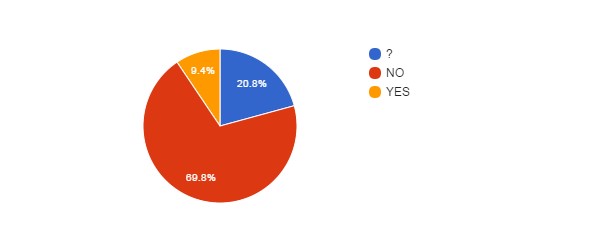 Reform will improve some employment conditions vs Position (MRAC­KMMA)Reform will improve some employment conditions vs Age (MRAC­KMMA)Reform will improve some employment conditions vs Career (MRAC­KMMA)Reform will deteriorate some employment conditions ? (MRAC­KMMA)Reform will deteriorate some employment conditions vs Position (MRAC­KMMA)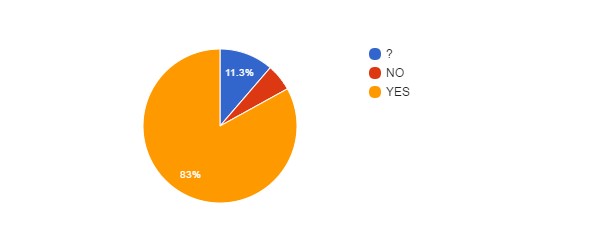 Reform will deteriorate some employment conditions vs Age (MRAC­KMMA)Reform will deteriorate some employment conditions vs Career (MRAC­KMMA)Impact of BELSPO's reform on the FSIs (MRAC­KMMA)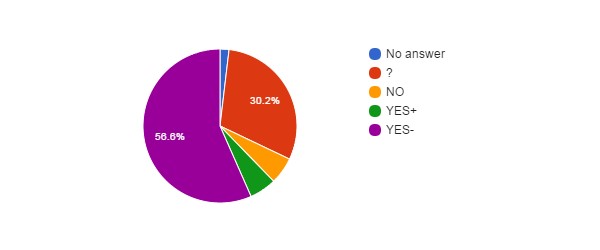 Impact of BELSPO's reform on the FSIs vs Career (MRAC­KMMA)Impact of BELSPO's reform on the FSIs vs Position (MRAC­KMMA)Language (MRAC­KMMA)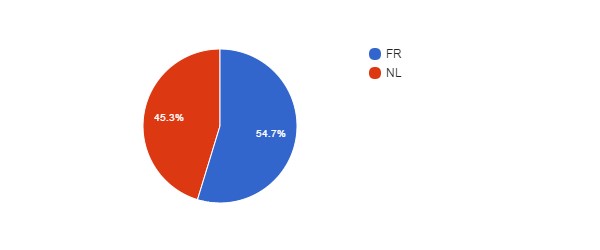 Language vs Age (MRAC­KMMA)Language vs Position (MRAC­KMMA)Which improvements do you expect ? (MRAC­KMMA)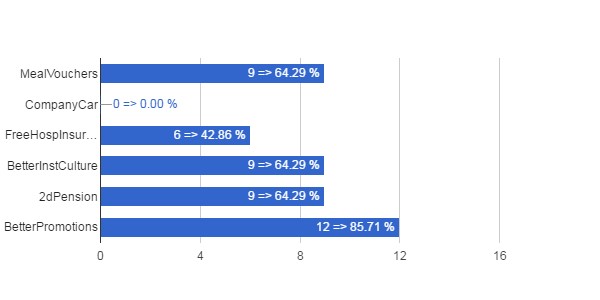 Which Improvements vs Career (MRAC­KMMA)Which Improvements vs Position (MRAC­KMMA)Which Improvements vs Age (MRAC­KMMA)Which deteriorations do you expect ? (MRAC­KMMA)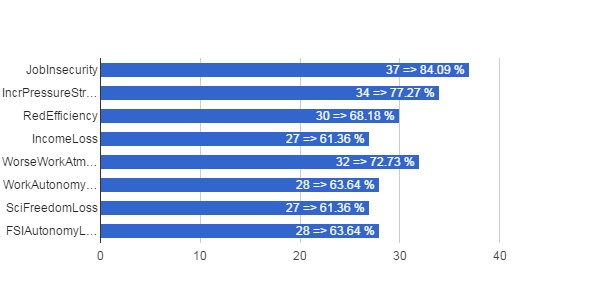 Which Deteriorations vs Career (MRAC­KMMA)Which Deteriorations vs Position (MRAC­KMMA)Which Deteriorations vs Age (MRAC­KMMA)ORB­KSBTotal number of answers (ORB­KSB)Scientific or Administrative/Technical Career? (ORB­KSB)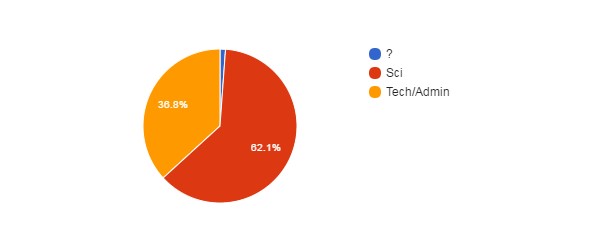 Position (ORB­KSB)Position vs Age (ORB­KSB)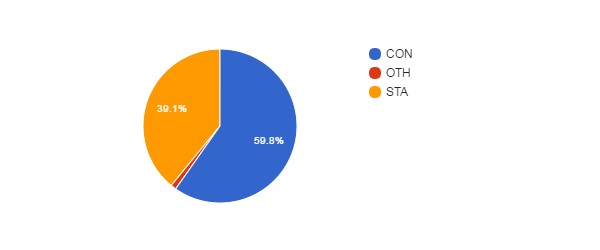 Gender (ORB­KSB)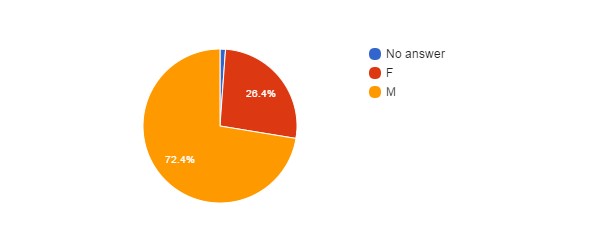 Age (ORB­KSB)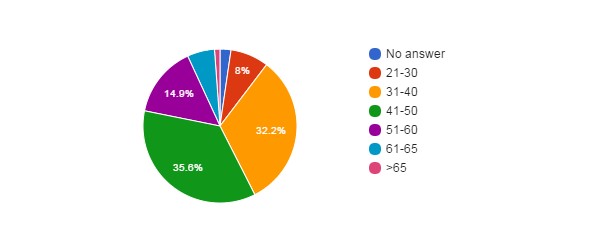 Feel Concerned by the Reform ? (ORB­KSB)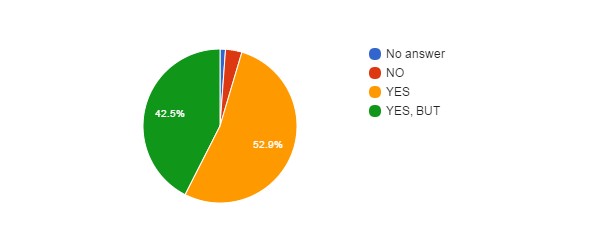 Concerned vs Career (ORB­KSB)Concerned vs Position (ORB­KSB)Concerned vs Gender (ORB­KSB)Concerned vs Age (ORB­KSB)How Informed ? (ORB­KSB)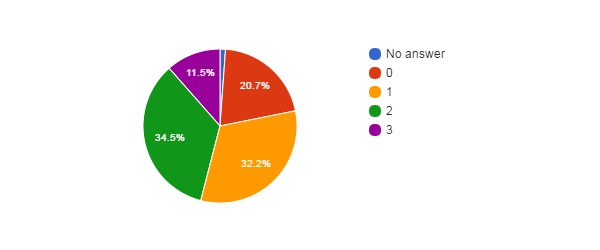 How Informed vs Career (ORB­KSB)How Informed vs Position (ORB­KSB)How Informed vs Age (ORB­KSB)Agree with Objectives ? (ORB­KSB)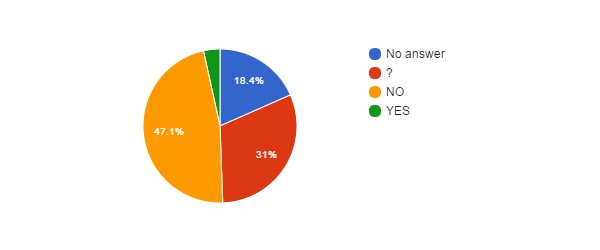 Agree with Objectives vs Career (ORB­KSB)Agree with Objectives vs Position (ORB­KSB)Agree with Objectives vs Age (ORB­KSB)Reform will Achieve Objectives ? (ORB­KSB)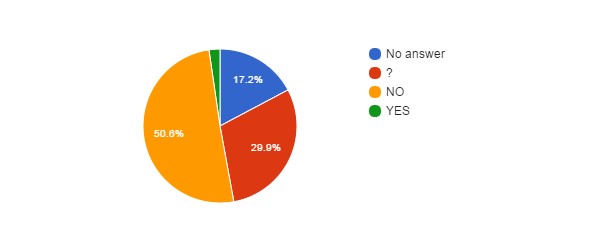 Hidden Agenda ? (ORB­KSB)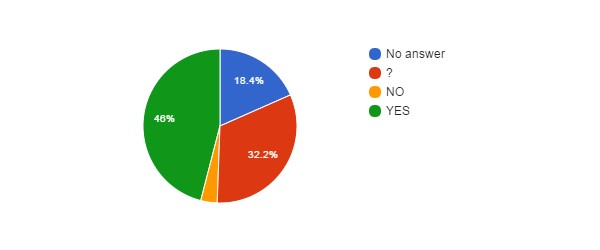 Hidden Agenda vs Language (ORB­KSB)Reform entails... (ORB­KSB)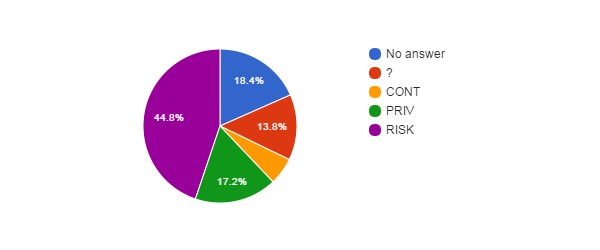 How better will work the institution after the reform ? (ORB­KSB)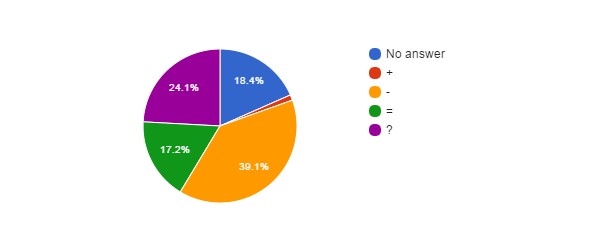 How better will work the institution vs Career (ORB­KSB)Agree with Privatisation of Public Services ? (ORB­KSB)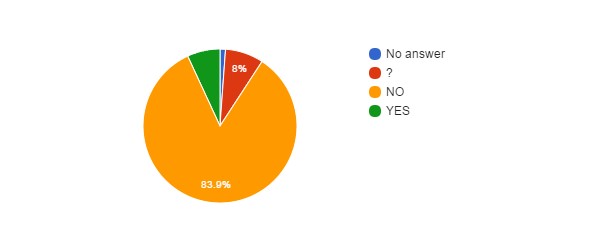 Agree with Privatisation of Public Services vs Age (ORB­KSB)Agree with Privatisation of Public Services vs Language (ORBKSB)Agree with Privatisation of the FSIs ? (ORB­KSB)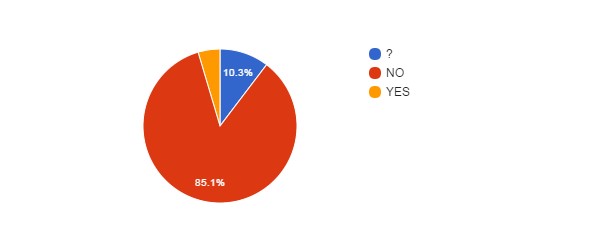 Agree with Privatisation of FSIs vs Agree with Privatisation of Public Services (ORB­KSB)Agree with Privatisation of FSIs vs Career (ORB­KSB)FSIs need Major Reforms ? (ORB­KSB)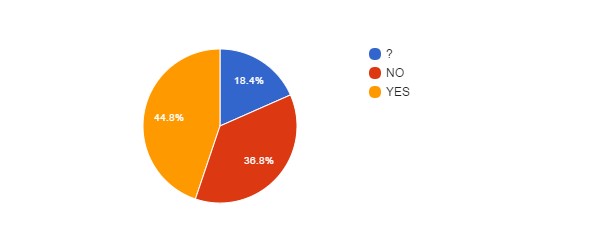 FSIs need Major Reforms vs Career (ORB­KSB)FSIs need Major Reforms vs Position (ORB­KSB)FSIs need Major Reforms vs Age (ORB­KSB)FSIs Reforms need status change ? (ORB­KSB)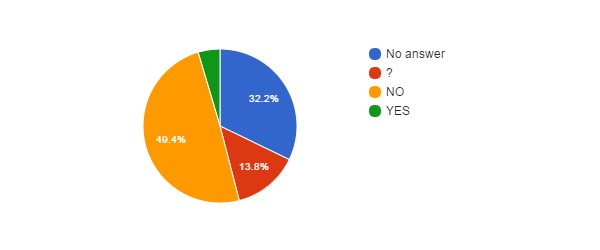 Fear for your Job ? (ORB­KSB)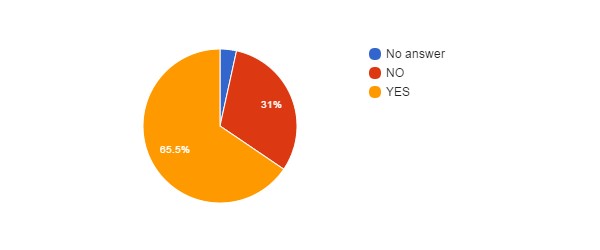 Fear for Job vs Position (ORB­KSB)Fear for Job vs Age (ORB­KSB)Fear for Job vs Career (ORB­KSB)Reform will improve some employment conditions ? (ORB­KSB)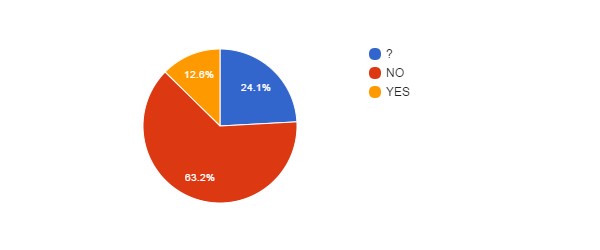 Reform will improve some employment conditions vs Position (ORB­KSB)Reform will improve some employment conditions vs Age (ORB-KSB)Reform will improve some employment conditions vs Career (ORB­KSB)Reform will deteriorate some employment conditions ? (ORB­KSB)Reform will deteriorate some employment conditions vs Position (ORB­KSB)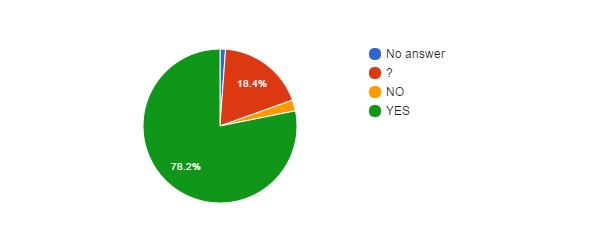 Reform will deteriorate some employment conditions vs Age (ORB­KSB)Reform will deteriorate some employment conditions vs Career (ORB­KSB)Impact of BELSPO's reform on the FSIs (ORB­KSB)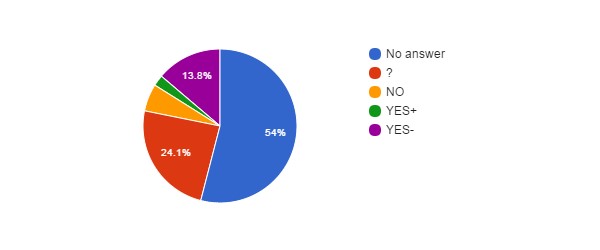 Impact of BELSPO's reform on the FSIs vs Career (ORB­KSB)Impact of BELSPO's reform on the FSIs vs Position (ORB­KSB)Language (ORB­KSB)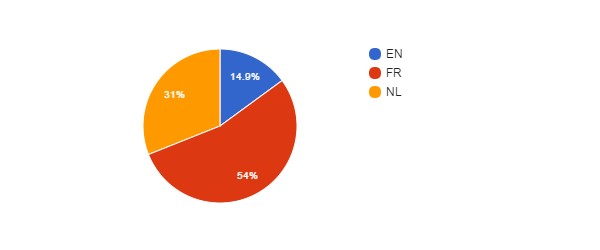 Language vs Age (ORB­KSB)Language vs Position (ORB­KSB)Which improvements do you expect ? (ORB­KSB)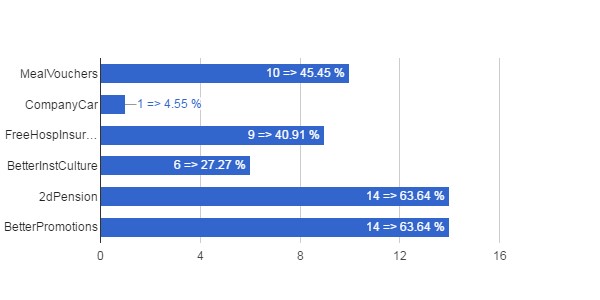 Which Improvements vs Career (ORB­KSB)Which Improvements vs Position (ORB­KSB)Which Improvements vs Age (ORB­KSB)Which deteriorations do you expect ? (ORB­KSB)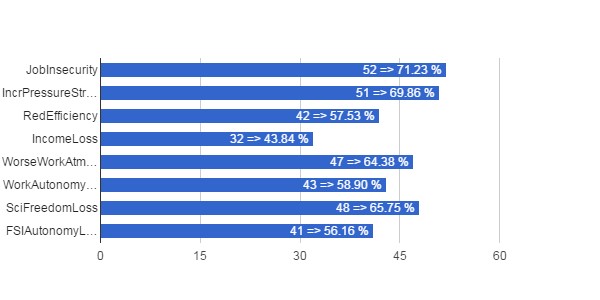 Which Deteriorations vs Career (ORB­KSB)Which Deteriorations vs Position (ORB­KSB)Which Deteriorations vs Age (ORB­KSB)MRBAB­KMSKBTotal number of answers (MRBAB­KMSKB)Scientific or Administrative/Technical Career? (MRBAB­KMSKB)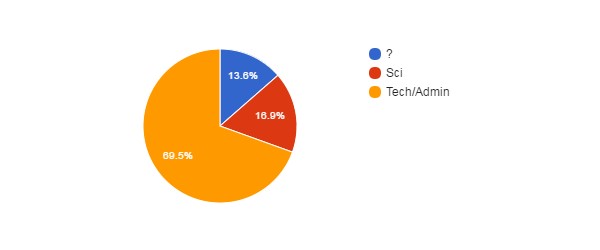 Position (MRBAB­KMSKB)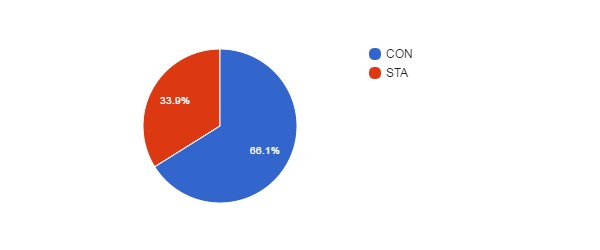 Position vs Age (MRBAB­KMSKB)Gender (MRBAB­KMSKB)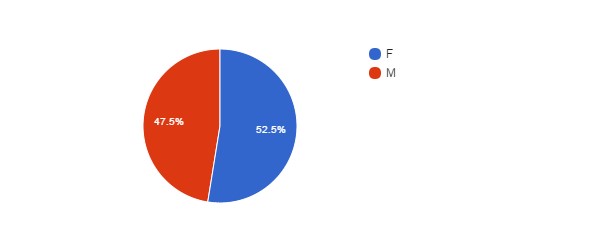 Age (MRBAB­KMSKB)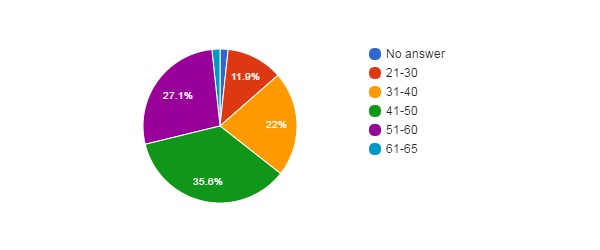 Feel Concerned by the Reform ? (MRBAB­KMSKB)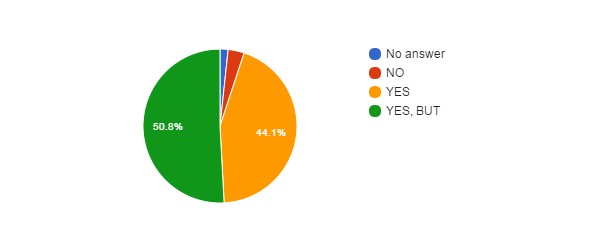 Concerned vs Career (MRBAB­KMSKB)Concerned vs Position (MRBAB­KMSKB)Concerned vs Gender (MRBAB­KMSKB)Concerned vs Age (MRBAB­KMSKB)How Informed ? (MRBAB­KMSKB)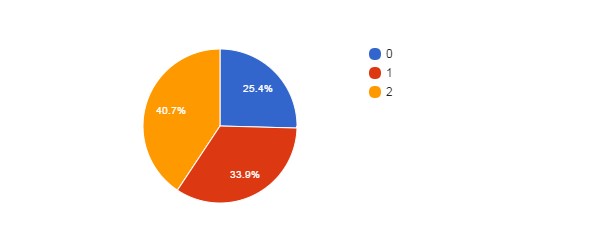 How Informed vs Career (MRBAB­KMSKB)How Informed vs Position (MRBAB­KMSKB)How Informed vs Age (MRBAB­KMSKB)Agree with Objectives ? (MRBAB­KMSKB) 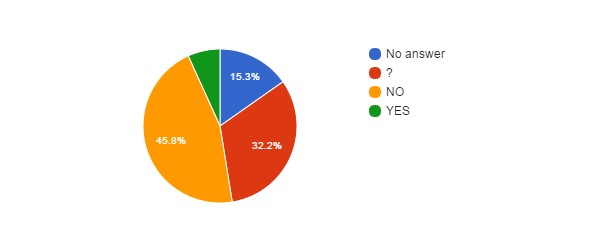 Agree with Objectives vs Career (MRBAB­KMSKB)Agree with Objectives vs Position (MRBAB­KMSKB)Agree with Objectives vs Age (MRBAB­KMSKB)Reform will Achieve Objectives ? (MRBAB­KMSKB)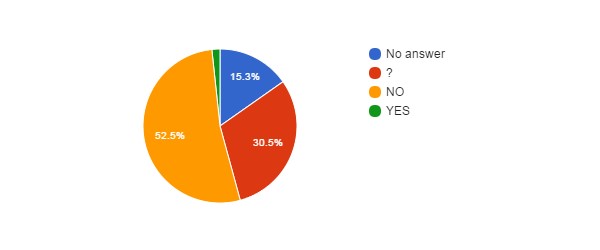 Hidden Agenda ? (MRBAB­KMSKB)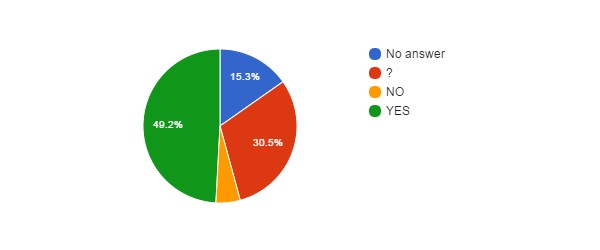 Hidden Agenda vs Language (MRBAB­KMSKB)Reform entails... (MRBAB­KMSKB)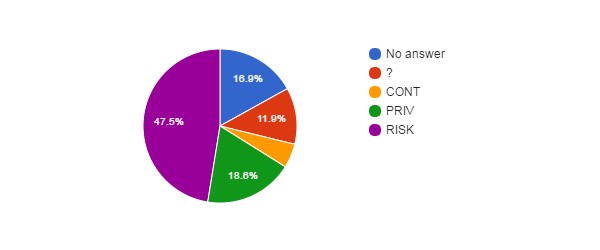 How better will work the institution after the reform ? (MRBAB­KMSKB)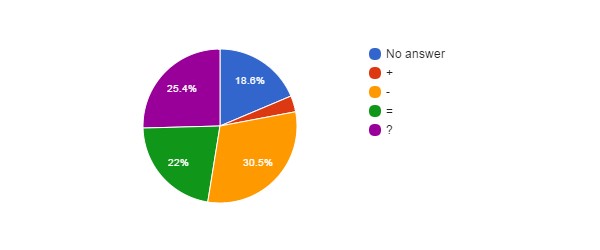 How better will work the institution vs Career (MRBAB­KMSKB)Agree with Privatisation of Public Services ? (MRBAB­KMSKB)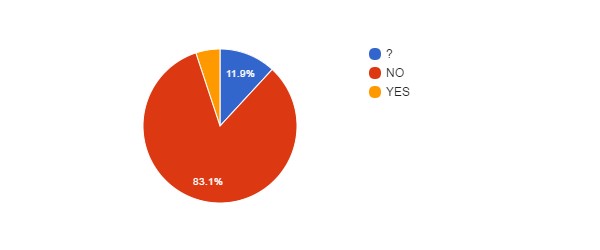 Agree with Privatisation of Public Services vs Age (MRBAB­KMSKB)Agree with Privatisation of Public Services vs Language (MRBAB­KMSKB)Agree with Privatisation of the FSIs ? (MRBAB­KMSKB)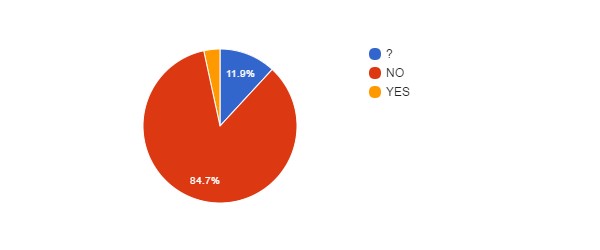 Agree with Privatisation of FSIs vs Agree with Privatisation of Public Services (MRBAB­KMSKB)Agree with Privatisation of FSIs vs Career (MRBAB­KMSKB)FSIs need Major Reforms ? (MRBAB­KMSKB)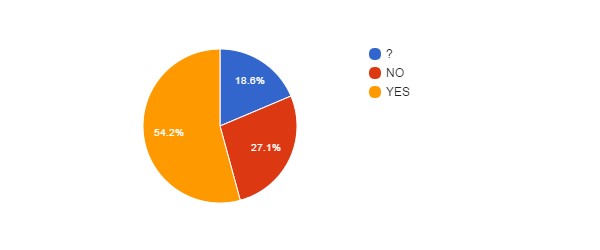 FSIs need Major Reforms vs Career (MRBAB­KMSKB)FSIs need Major Reforms vs Position (MRBAB­KMSKB)FSIs need Major Reforms vs Age (MRBAB­KMSKB)FSIs Reforms need status change ? (MRBAB­KMSKB)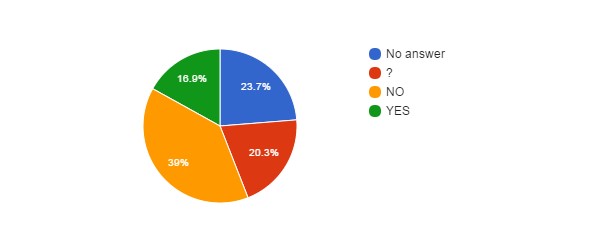 Fear for your Job ? (MRBAB­KMSKB)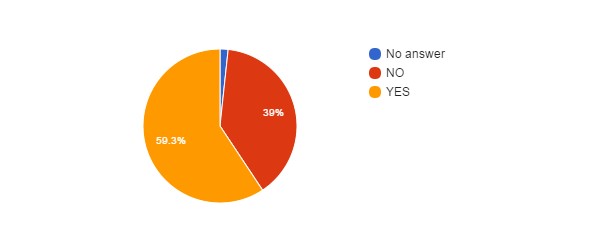 Fear for Job vs Position (MRBAB­KMSKB)Fear for Job vs Age (MRBAB­KMSKB)Fear for Job vs Career (MRBAB­KMSKB)Reform will improve some employment conditions ? (MRBAB­KMSKB)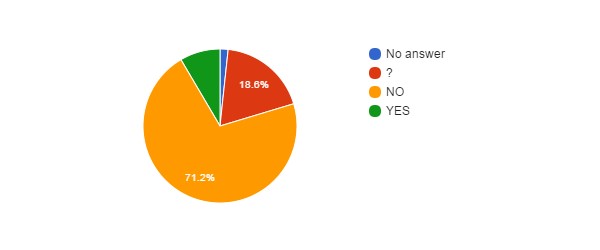 Reform will improve some employment conditions vs Position (MRBAB­KMSKB)Reform will improve some employment conditions vs Age (MRBAB­KMSKB)Reform will improve some employment conditions vs Career (MRBAB­KMSKB)Reform will deteriorate some employment conditions ? (MRBAB­KMSKB)Reform will deteriorate some employment conditions vs Position (MRBAB­KMSKB)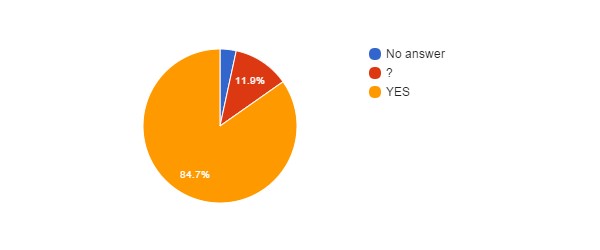 Reform will deteriorate some employment conditions vs Age (MRBAB­KMSKB)Reform will deteriorate some employment conditions vs Career (MRBAB­KMSKB)Impact of BELSPO's reform on the FSIs (MRBAB­KMSKB)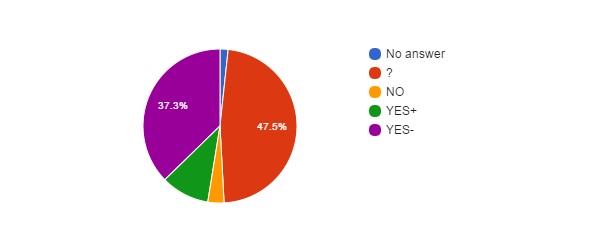 Impact of BELSPO's reform on the FSIs vs Career (MRBAB­KMSKB)Impact of BELSPO's reform on the FSIs vs Position (MRBAB­KMSKB)Language (MRBAB­KMSKB)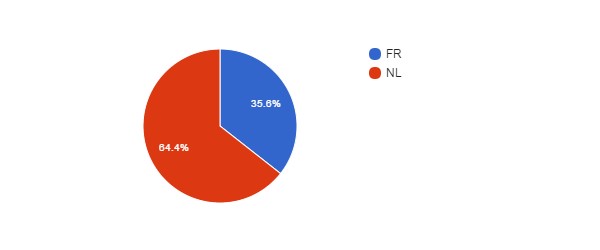 Language vs Age (MRBAB­KMSKB)Language vs Position (MRBAB­KMSKB)Which improvements do you expect ? (MRBAB­KMSKB)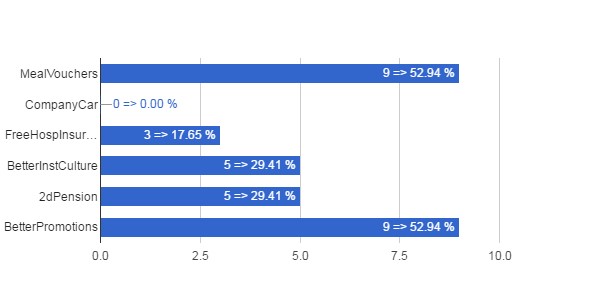 Which Improvements vs Career (MRBAB­KMSKB)Which Improvements vs Position (MRBAB­KMSKB)Which Improvements vs Age (MRBAB­KMSKB)Which deteriorations do you expect ? (MRBAB­KMSKB)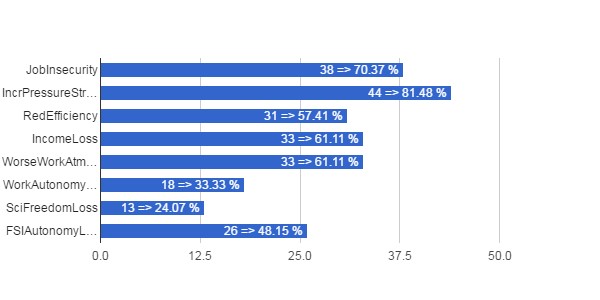 Which Deteriorations vs Career (MRBAB­KMSKB)Which Deteriorations vs Position (MRBAB­KMSKB)Which Deteriorations vs Age (MRBAB­KMSKB)IRM­KMITotal number of answers (IRM­KMI)Scientific or Administrative/Technical Career? (IRM­KMI)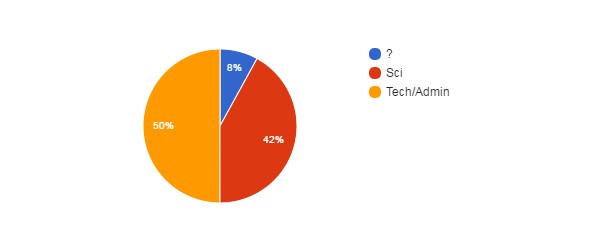 Position (IRM­KMI)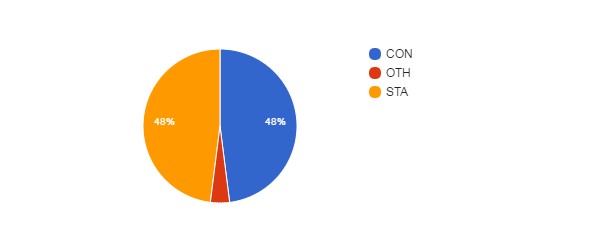 Position vs Age (IRM­KMI)Gender (IRM­KMI)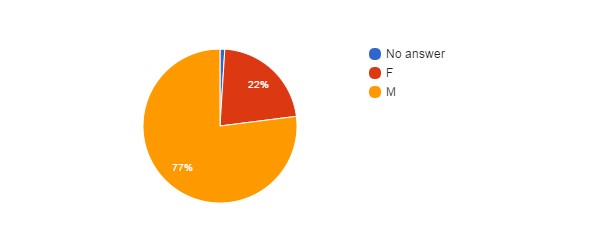 Age (IRM­KMI)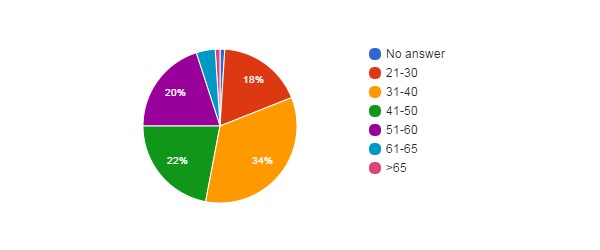 Feel Concerned by the Reform ? (IRM­KMI)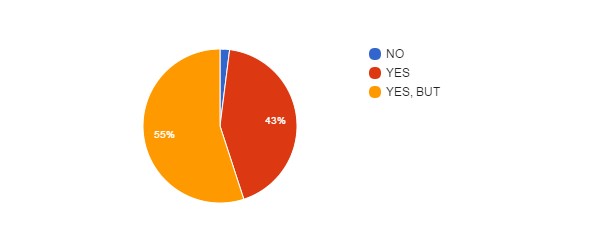 Concerned vs Career (IRM­KMI)Concerned vs Position (IRM­KMI)Concerned vs Gender (IRM­KMI)Concerned vs Age (IRM­KMI)How Informed ? (IRM­KMI)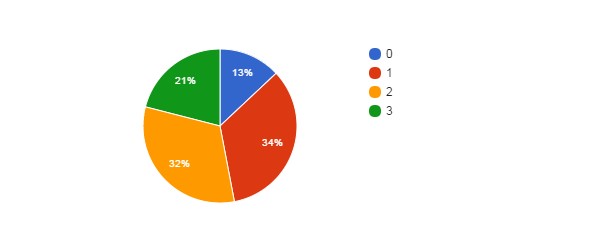 How Informed vs Career (IRM­KMI)How Informed vs Position (IRM­KMI)How Informed vs Age (IRM­KMI)Agree with Objectives ? (IRM­KMI)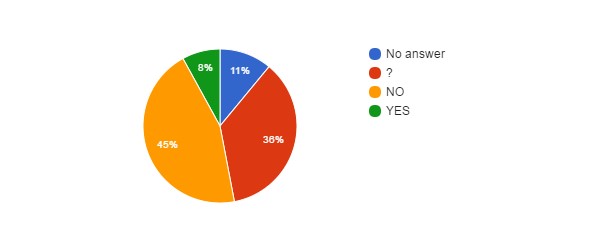 Agree with Objectives vs Career (IRM­KMI)Agree with Objectives vs Position (IRM­KMI)Agree with Objectives vs Age (IRM­KMI)Reform will Achieve Objectives ? (IRM­KMI)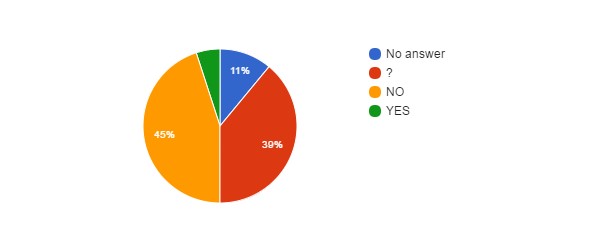 Hidden Agenda ? (IRM­KMI)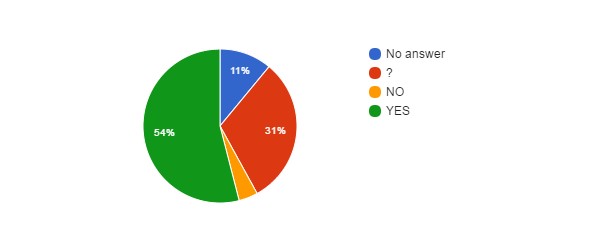 Hidden Agenda vs Language (IRM­KMI)Reform entails... (IRM­KMI)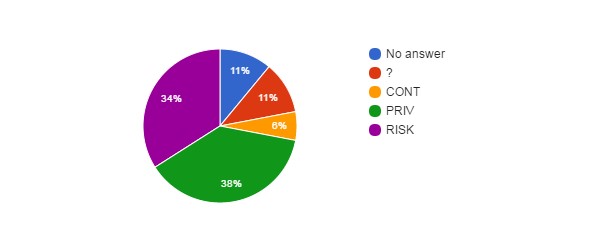 How better will work the institution after the reform ? (IRM­KMI)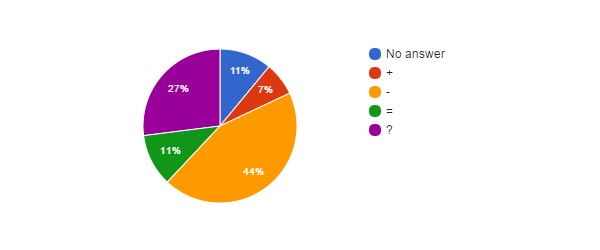 How better will work the institution vs Career (IRM­KMI)Agree with Privatisation of Public Services ? (IRM­KMI)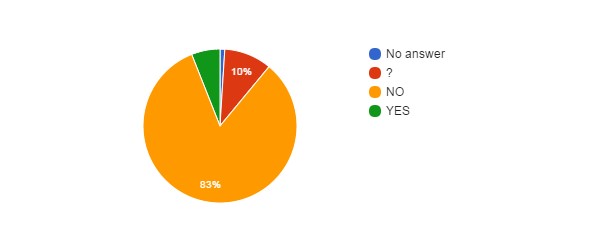 Agree with Privatisation of Public Services vs Age (IRM­KMI)Agree with Privatisation of Public Services vs Language (IRM­KMI)Agree with Privatisation of the FSIs ? (IRM­KMI)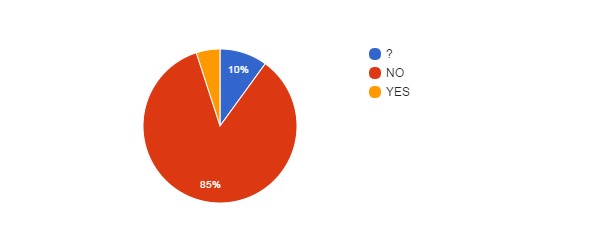 Agree with Privatisation of FSIs vs Agree with Privatisation of Public Services (IRM­KMI)Agree with Privatisation of FSIs vs Career (IRM­KMI)FSIs need Major Reforms ? (IRM­KMI)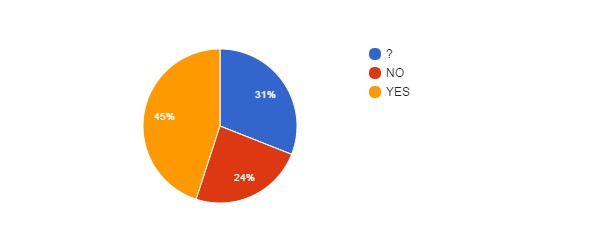 FSIs need Major Reforms vs Career (IRM­KMI)FSIs need Major Reforms vs Position (IRM­KMI)FSIs need Major Reforms vs Age (IRM­KMI)FSIs Reforms need status change ? (IRM­KMI)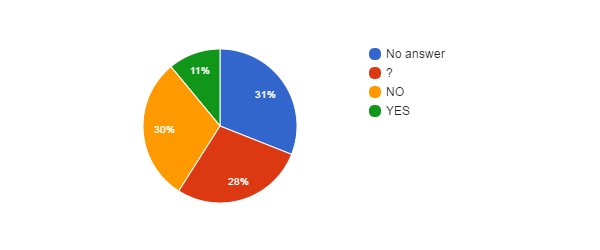 Fear for your Job ? (IRM­KMI)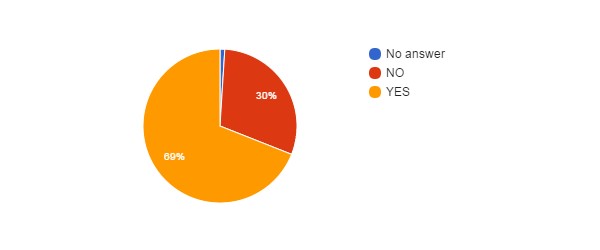 Fear for Job vs Position (IRM­KMI)Fear for Job vs Age (IRM­KMI)Fear for Job vs Career (IRM­KMI)Reform will improve some employment conditions ? (IRM­KMI)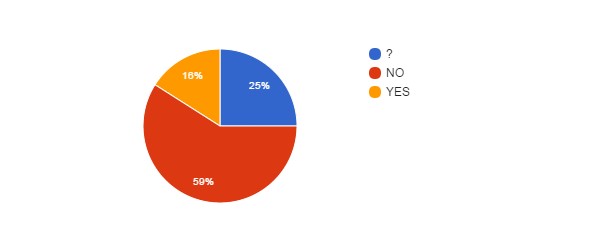 Reform will improve some employment conditions vs Position (IRM­KMI)Reform will improve some employment conditions vs Age (IRMKMI)Reform will improve some employment conditions vs Career (IRM­KMI)Reform will deteriorate some employment conditions ? (IRM­KMI)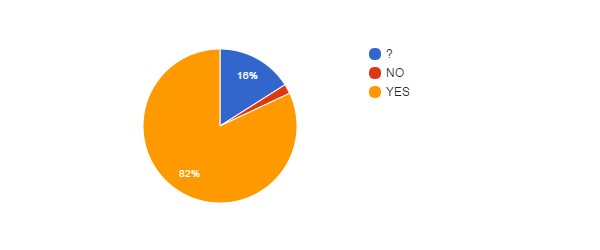 Reform will deteriorate some employment conditions vs Position (IRM­KMI)Reform will deteriorate some employment conditions vs Age (IRM­KMI)Reform will deteriorate some employment conditions vs Career (IRM­KMI)Impact of BELSPO's reform on the FSIs (IRM­KMI)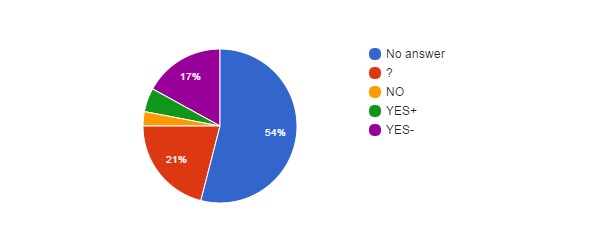 Impact of BELSPO's reform on the FSIs vs Career (IRM­KMI)Impact of BELSPO's reform on the FSIs vs Position (IRM­KMI)Language (IRM­KMI)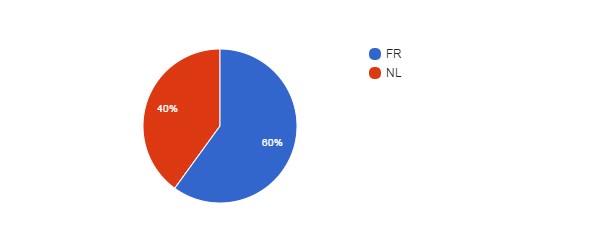 Language vs Age (IRM­KMI)Language vs Position (IRM­KMI)Which improvements do you expect ? (IRM­KMI)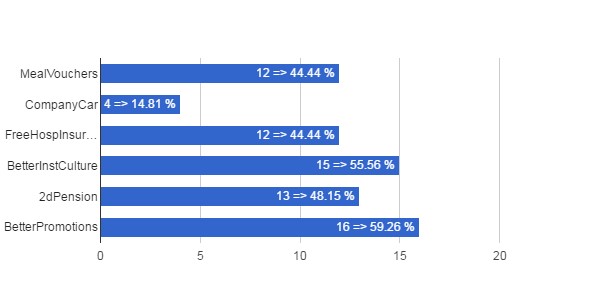 Which Improvements vs Career (IRM­KMI)Which Improvements vs Position (IRM­KMI)Which Improvements vs Age (IRM­KMI)Which deteriorations do you expect ? (IRM­KMI)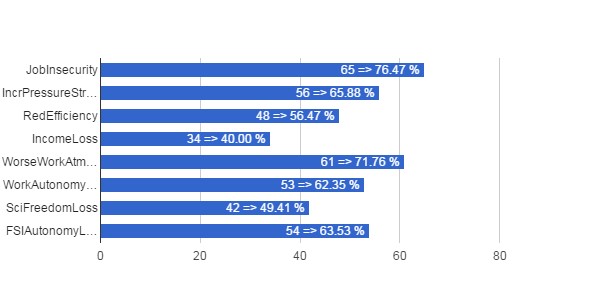 Which Deteriorations vs Career (IRM­KMI)Which Deteriorations vs Position (IRM­KMI)Which Deteriorations vs Age (IRM­KMI)BELSPOTotal number of answers (BELSPO)KIK­IRPATotal number of answers (KIK­IRPA)SpacePoleTotal number of answers: 284 (SpacePole)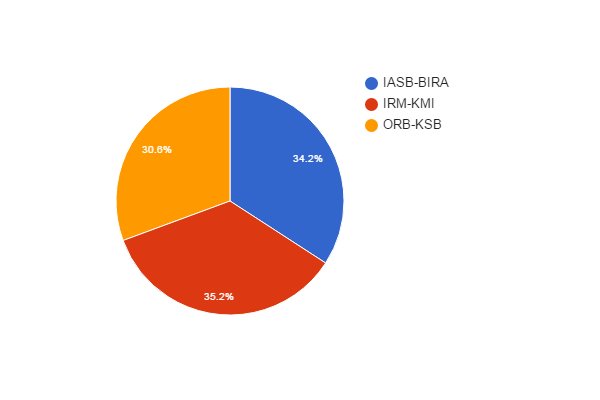 Scientific or Administrative/Technical Career? (SpacePole)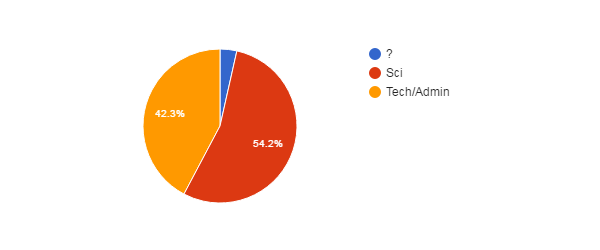 Position (SpacePole)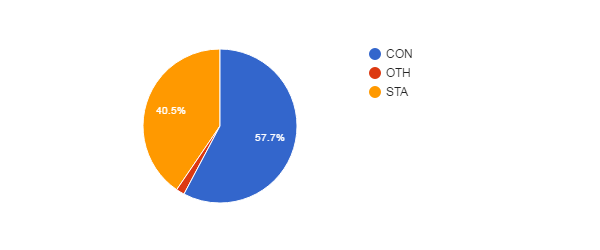 Position vs Age (SpacePole)Gender (SpacePole)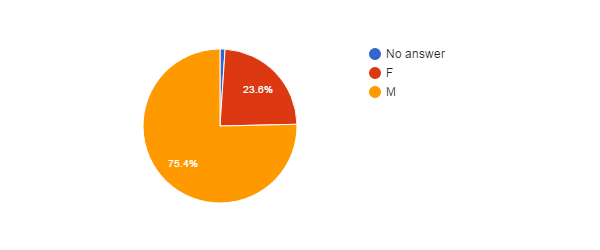 Age (SpacePole)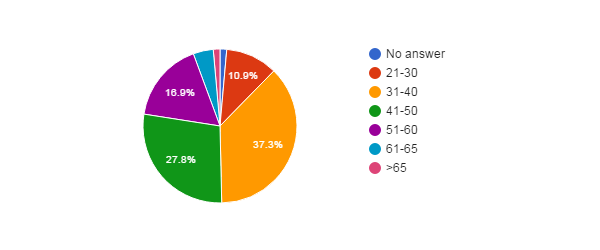 Feel Concerned by the Reform ? (SpacePole)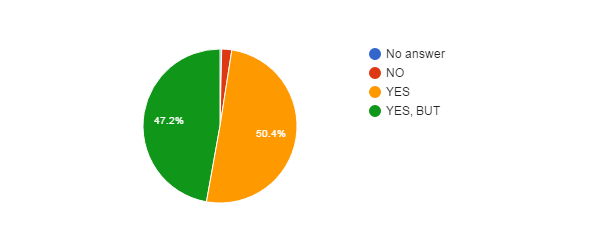 Concerned vs Career (SpacePole)Concerned vs Position (SpacePole)Concerned vs Gender (SpacePole)Concerned vs Age (SpacePole)How Informed ? (SpacePole)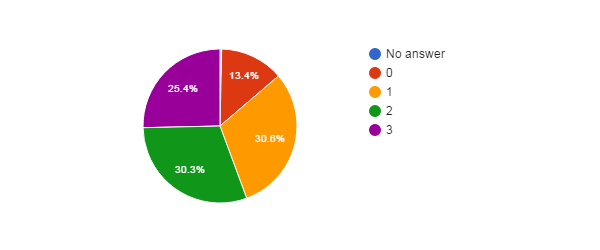 How Informed vs Career (SpacePole)How Informed vs Position (SpacePole)How Informed vs Age (SpacePole)Agree with Objectives ? (SpacePole)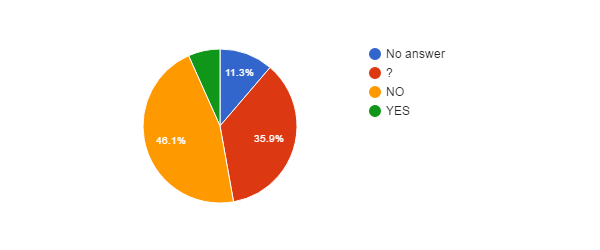 Agree with Objectives vs Career (SpacePole)Agree with Objectives vs Position (SpacePole)Agree with Objectives vs Age (SpacePole)Reform will Achieve Objectives ? (SpacePole)Hidden Agenda ? (SpacePole)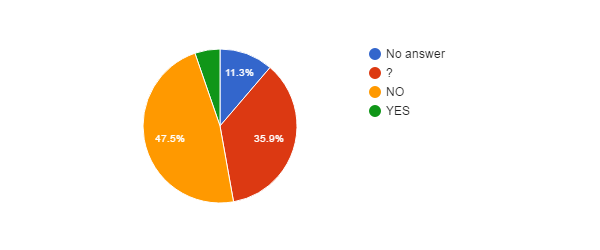 Hidden Agenda vs Language (SpacePole)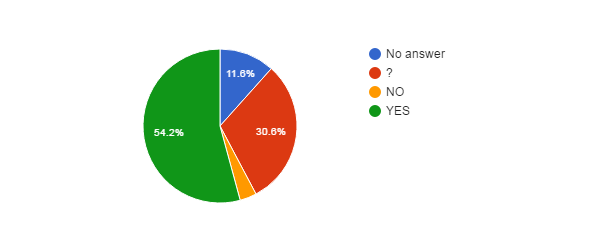 Reform entails... (SpacePole)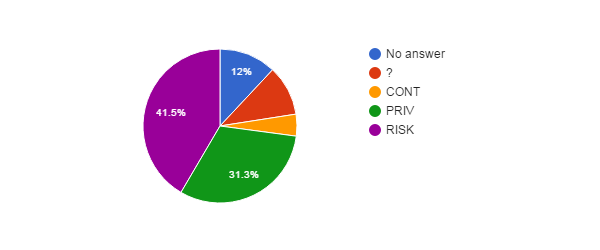 How better will work the institution after the reform ? (SpacePole)How better will work the institution vs Career (SpacePole)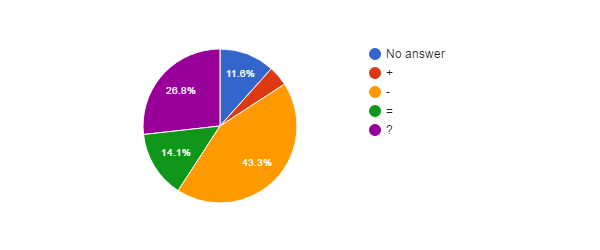 Agree with Privatisation of Public Services ? (SpacePole)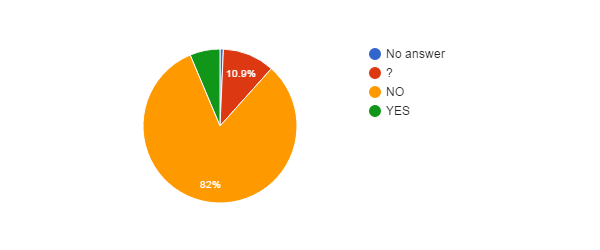 Agree with Privatisation of Public Services vs Age (SpacePole)Agree with Privatisation of Public Services vs Language (SpacePole)Agree with Privatisation of the FSIs ? (SpacePole)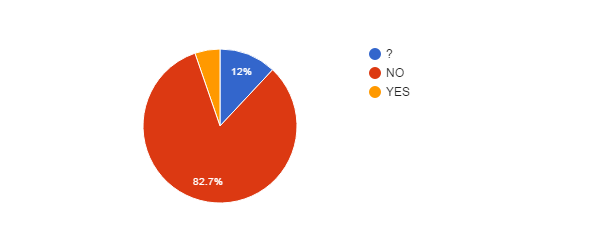 Agree with Privatisation of FSIs vs Agree with Privatisation of Public Services (SpacePole)Agree with Privatisation of FSIs vs Career (SpacePole)FSIs need Major Reforms ? (SpacePole)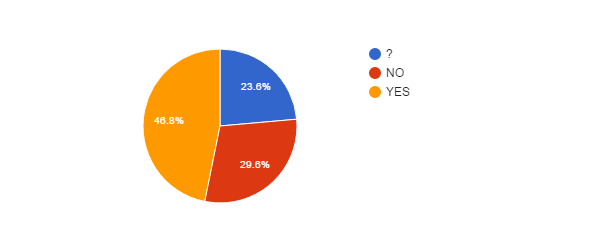 FSIs need Major Reforms vs Career (SpacePole)FSIs need Major Reforms vs Position (SpacePole)FSIs need Major Reforms vs Age (SpacePole)FSIs Reforms need status change ? (SpacePole)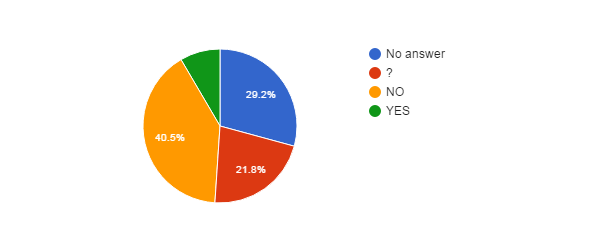 Fear for your Job ? (SpacePole)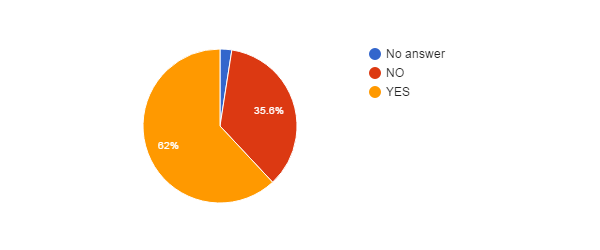 Fear for Job vs Position (SpacePole)Fear for Job vs Age (SpacePole)Fear for Job vs Career (SpacePole)Reform will improve some employment conditions ? (SpacePole)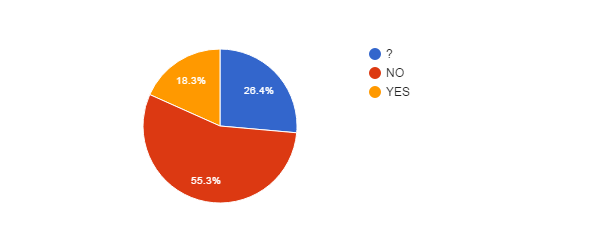 Reform will improve some employment conditions vs Position (SpacePole)Reform will improve some employment conditions vs Age (SpacePole)Reform will improve some employment conditions vs Career (SpacePole)Reform will deteriorate some employment conditions ? (SpacePole)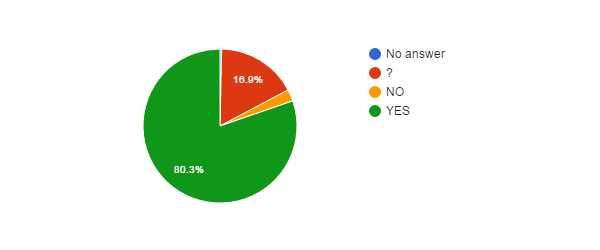 Reform will deteriorate some employment conditions vs Position (SpacePole)Reform will deteriorate some employment conditions vs Age (SpacePole)Reform will deteriorate some employment conditions vs Career (SpacePole)Impact of BELSPO's reform on the FSIs (SpacePole)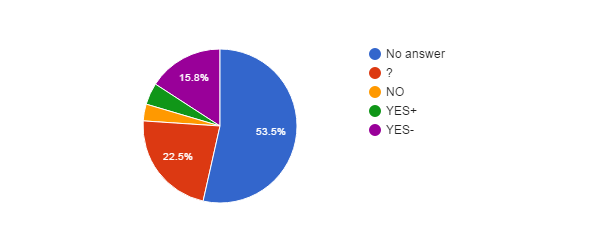 Impact of BELSPO's reform on the FSIs vs Career (SpacePole)Impact of BELSPO's reform on the FSIs vs Position (SpacePole)Language (SpacePole)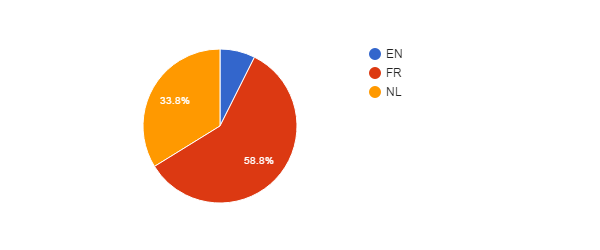 Language vs Age (SpacePole)Language vs Position (SpacePole)Which improvements do you expect ? (SpacePole)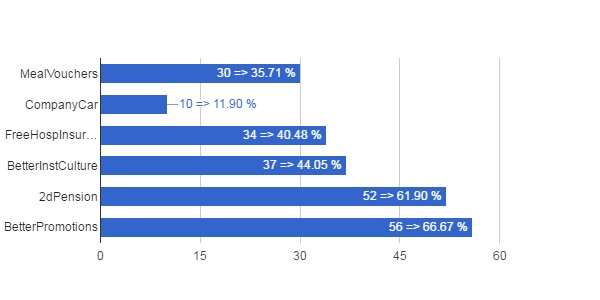 Which Improvements vs Career (SpacePole)Which Improvements vs Position (SpacePole)Which Improvements vs Age (SpacePole)Which deteriorations do you expect ? (SpacePole)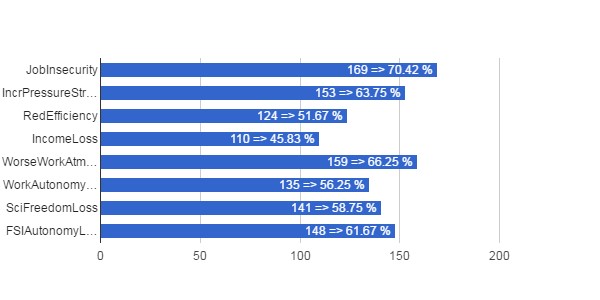 Which Deteriorations vs Career (SpacePole)Which Deteriorations vs Position (SpacePole)Which Deteriorations vs Age (SpacePole)Q1count(*)AGR­ARA117BELSPO4IASB­BIRA97IRM­KMI100IRSNB­KBIN127KB­BR62KIK­IRPA1MRAC­KMMA53MRAH­KMKG108MRBAB­KMSKB59ORB­KSB87Q2count(*)I don’t know (?)24in the scientific career (SW)?333in the administrative/technical career (A/B/C/D)?458Q3count(*)On a contract446On a mandate1Other (temporary agent, ‘article 60’, …8Permanent (sta)360↓Q3\Q5→NoAnswer21­3031­4041­5051­6061­65>65CON36015413282132MAN1OTH4112STA71367137118144Q4count(*)No answer5a woman. (F)318a man. (M)492Q5count(*)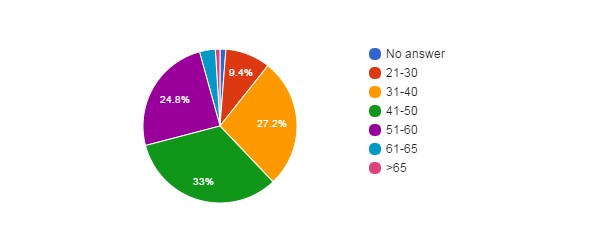 No answer1021­307731­4022241­5026951­6020261­6527>658Q6count(*)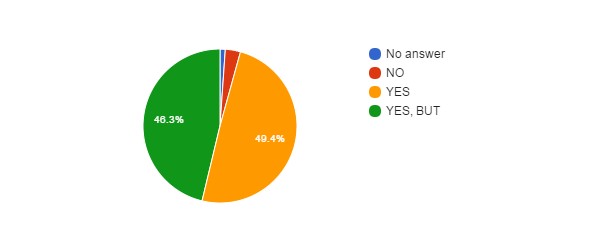 No answer9NO, I’m indifferent.26YES, I want to find out about it and express my opinion.403YES, BUT we (the employees) have anyway no influence in the reform process.377↓Q6\Q2→?SciTech/AdminNoAnswer225NO11015YES3197203YES, BUT18124235↓Q6\Q3→CONMANOTHSTANoAnswer9NO1619YES19614202YES, BUT2253149↓Q6\Q4→NoAnswerFMNoAnswer72NO1115YES2145256YES, BUT3155219↓Q6\Q5→NoAnswer21­3031­4041­5051­6061­65>65NoAnswer333NO666611YES325100135112217YES, BUT743116125815Q7count(*)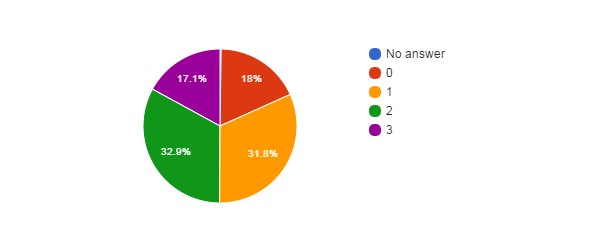 No answer2I’m not informed at all (0)147I have very little information (1)259I have some information, but not much (2)268I’m well informed (3)139↓Q7\Q2→?SciTech/AdminNoAnswer20454891138316322115151358153↓Q7\Q3→CONMANOTHSTANoAnswer20902551138311821353130381157↓Q7\Q5→NoAnswer21­3031­4041­5051­6061­65>65NoAnswer11041828514231112870905610423247184721133275243323Q8count(*)No answer111I don’t know (?)241NO413YES50↓Q8\Q2→?SciTech/AdminNoAnswer44463?9106126NO11158244YES2525↓Q8\Q3→CONMANOTHSTANoAnswer71139?150388NO1983212YES271121↓Q8\Q5→NoAnswer21­3031­4041­5051­6061­65>65NoAnswer11424373311?72279794482NO230105142113165YES111411122Q9count(*)No answer113I don’t know (?)261NO401YES40Q10count(*)No answer115I don’t know (?)223NO34YES443↓Q10\Lang→ENFRNLNoAnswer65653?9110104NO21220YES5280158Q11count(*)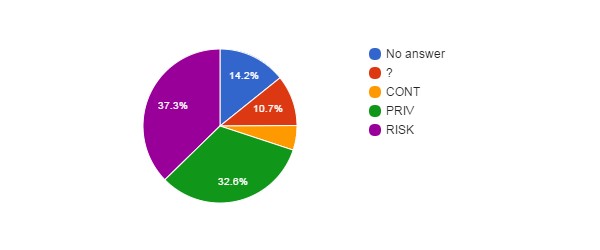 No answer116I don’t know (?)	87a CONTINUED existence in the public sector ?42the PRIVATISATION of a public service ?266some RISK of future privatisation ?304Q12count(*)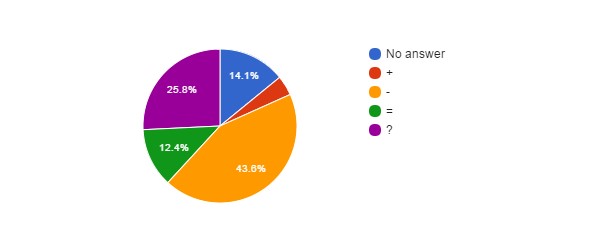 No answer115will enable institutions to work better. (+)34will result in institutions working less well (­)355will neither improve or worsen the current situation. (=)101I don’t know. (?)210↓Q12\Q2→?SciTech/AdminNoAnswer54565+1519­9146200=44057?687117Q13count(*)No answer5I don’t know (?)78NO689YES43↓Q13\Q5→NoAnswer21­3031­4041­5051­6061­65>65NoAnswer14?182725152NO760182230179247YES291214411↓Q13\Lang→ENFRNLNoAnswer14?22947NO16412261YES41623Q14count(*)No answer3I don’t know (?)85NO692YES35↓Q14\Q13→NoAnswer?NOYESNoAnswer12?56254NO5206598YES1331↓Q14\Q2→?SciTech/AdminNoAnswer21?63247NO18281393YES1817Q15count(*)No answer1I don’t know (?)188NO233YES393↓Q15\Q2→?SciTech/AdminNoAnswer1?1067111NO876149YES6190197↓Q15\Q3→CONMANOTHSTANoAnswer1?127655NO1041128YES21511176↓Q15\Q5→NoAnswer21­3031­4041­5051­6061­65>65NoAnswer1?12948604532NO41152847354YES53712212583192Q16count(*)No answer243I don’t know (?)173NO330YES69Q17count(*)No answer16NO270YES529↓Q17\Q3→CONMANOTHSTANoAnswer1312NO13016133YES3031225↓Q17\Q5→NoAnswer21­3031­4041­5051­6061­65>65NoAnswer1645NO328807270125YES748136193127153↓Q17\Q2→?SciTech/AdminNoAnswer286NO5122143YES17203309Q18count(*)No answer5I don’t know (?)191NO509YES110↓Q18\Q3→CONMANOTHSTANoAnswer5?127658NO2431265YES711137↓Q18\Q5→NoAnswer21­3031­4041­5051­6061­65>65NoAnswer122?42558663152NO632130163153205YES2033381621↓Q18\Q2→?SciTech/AdminNoAnswer212?89291NO13180316YES16049Q20count(*)No answer6I don’t know (?)100NO26YES683↓Q20\Q3→CONMANOTHSTANoAnswer6?70426NO1619YES3544325↓Q20\Q5→NoAnswer21­3031­4041­5051­6061­65>65NoAnswer11121?31634261731NO66671YES754181236176227↓Q20\Q2→?SciTech/AdminNoAnswer132?15346NO1313YES22264397Q22count(*)No answer163I don’t know (?)271No.32Yes, positively. (YES+)55Yes, negatively. (YES­)294↓Q22\Q2→?SciTech/AdminNoAnswer79561?1096165NO1418YES+22924YES­599190↓Q22\Q3→CONMANOTHSTANoAnswer91270?1683100NO1715YES+23131YES­1473144count(*)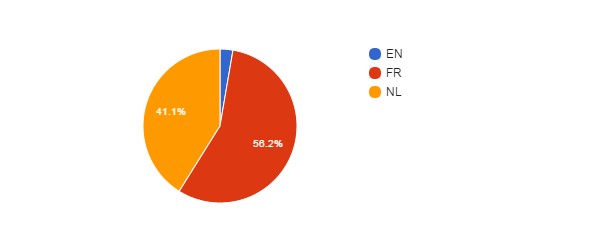 EN22FR458NL335↓Lang\Q5→NoAnswer21­3031­4041­5051­6061­65>65EN27121FR446122160105174NL629939797103↓Lang\Q3→CONMANOTHSTAEN202FR2454209NL18114149#answers Q19219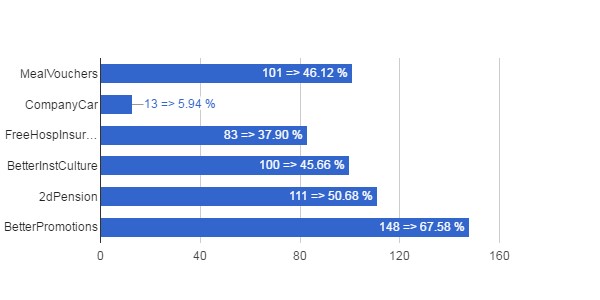 Meal Vouchers101Company Car13Free Hospitalisation Insurance83Better Institutional Culture100An employer pension scheme (2dPension)111Better career prospects (Promotions)148↓Q19\Q2→?SciTech/AdminMealVouchers43463CompanyCar67FreeHospInsurance22655BetterInstCulture152472dPension34959BetterPromotions36778↓Q19\Q3→CONMANOTHSTAMealVouchers641234CompanyCar616FreeHospInsurance551126BetterInstCulture5513412dPension701238BetterPromotions1001344↓Q19\Q5→NoAnswer21­3031­4041­5051­6061­65>65MealVouchers31329292241CompanyCar4351FreeHospInsurance2722291841BetterInstCulture213283714512dPension31235342151BetterPromotions21947462851#answers Q21702Job Insecurity525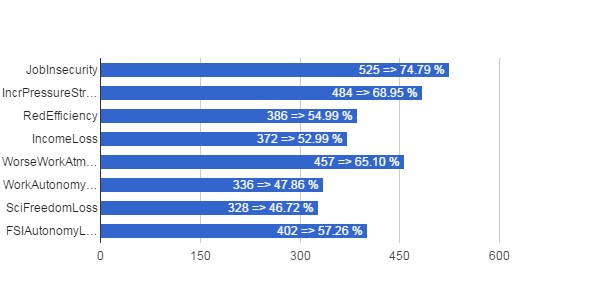 Increased Pressure and excessive Stress484Reduced Efficiency386Loss of Income372Deterioration of the atmosphere at work (WorseWorkAtmos)457Loss of Autonomy in my Work336Loss of Scientific Freedom328Loss of Autonomy for my FSI402↓Q21\Q2→?SciTech/AdminJobInsecurity18202305IncrPressureStress20173291RedEfficiency13135238IncomeLoss8113251WorseWorkAtmos15179263WorkAutonomyLoss11143182SciFreedomLoss2208118FSIAutonomyLoss9189204↓Q21\Q3→CONMANOTHSTAJobInsecurity2802243IncrPressureStress2451238RedEfficiency187199IncomeLoss184188WorseWorkAtmos2323222WorkAutonomyLoss1602174SciFreedomLoss1734151FSIAutonomyLoss1873212↓Q21\Q5→NoAnswer21­3031­4041­5051­6061­65>65JobInsecurity538136186134206IncrPressureStress840120170125174RedEfficiency6239814499142IncomeLoss32588136105123WorseWorkAtmos531118163120155WorkAutonomyLoss1198911794106SciFreedomLoss4278511282135FSIAutonomyLoss526103147103153↓InstType\\Q6→NoAnswerNOYES, BUTYESPapers277991Museums613163165SpaceScience16134143↓InstType\\Q8→NoAnswer?NOYESPapers343510010Museums4410218120SpaceScience3210213119↓InstType\\Q12→NoAnswer+­=?Papers356831936Museums46151474297SpaceScience33121234076↓InstType\\Q15→NoAnswer?NOYESPapers1335986Museums08789171SpaceScience06784133↓InstType\\Q17→NoAnswerNOYESPapers161117Museums8107232SpaceScience7101176↓InstType\\Q17→NoAnswer?NOYES+YES­Papers46291391Museums71441327156SpaceScience15264101345Q1count(*)KB­BR62Q2count(*)?2Sci8Tech/Admin52Q3count(*)CON16STA46↓Q3\Q5→NoAnswer21­3031­4041­5051­6061­65>65CON425311MANOTHSTA1372114Q4count(*)F35M27Q5count(*)No answer121­30731­40941­502651­601761­651>651Q6count(*)NO3YES34YES, BUT25↓Q6\Q2→?SciTech/AdminNoAnswerNO12YES1528YES, BUT1222↓Q6\Q3→CONMANOTHSTANoAnswerNO12YES529YES, BUT1015↓Q6\Q4→NoAnswerFMNoAnswerNO12YES1915YES, BUT1510↓Q6\Q5→NoAnswer21­3031­4041­5051­6061­65>65NoAnswerNO21YES125131111YES, BUT34126Q7count(*)0712622534↓Q7\Q2→?SciTech/AdminNoAnswer016121232520313↓Q7\Q3→CONMANOTHSTANoAnswer0251719271834↓Q7\Q5→NoAnswer21­3031­4041­5051­6061­65>65NoAnswer0511113147121556831111Q8count(*)No answer4?14NO43YES1↓Q8\Q2→?SciTech/AdminNoAnswer4?113NO2734YES1↓Q8\Q3→CONMANOTHSTANoAnswer13?212NO1330YES1↓Q8\Q5→NoAnswer21­3031­4041­5051­6061­65>65NoAnswer31?1283NO6715141YES1Q9count(*)No answer6?22NO30YES4Q10count(*)No answer7?18NO1YES36↓Q10\Lang→ENFRNLNoAnswer34?99NO1YES297Q11count(*)No answer6?6CONT5PRIV23RISK22Q12count(*)No answer6+1­31=8?16↓Q12\Q2→?SciTech/AdminNoAnswer15+1­2524=8?214Q13count(*)No answer1?1NO59YES1↓Q13\Q5→NoAnswer21­3031­4041­5051­6061­65>65NoAnswer1?1NO169251611YES1↓Q13\Lang→ENFRNLNoAnswer1?1NO4019YES1Q14count(*)?3NO59↓Q14\Q13→NoAnswer?NOYESNoAnswer?12NO1571YES↓Q14\Q2→?SciTech/AdminNoAnswer?3NO2849YESQ15count(*)No answer1?10NO23YES28↓Q15\Q2→?SciTech/AdminNoAnswer1?10NO2318YES523↓Q15\Q3→CONMANOTHSTANoAnswer1?37NO815YES523↓Q15\Q5→NoAnswer21­3031­4041­5051­6061­65>65NoAnswer1?127NO221171YES145891Q16count(*)No answer23?10NO28YES1Q17count(*)NO19YES43↓Q17\Q3→CONMANOTHSTANoAnswerNO316YES1330↓Q17\Q5→NoAnswer21­3031­4041­5051­6061­65>65NoAnswerNO2278YES15719911↓Q17\Q2→?SciTech/AdminNoAnswerNO1117YES1735Q18count(*)?12NO48YES2↓Q18\Q3→CONMANOTHSTANoAnswer?39NO1236YES11↓Q18\Q5→NoAnswer21­3031­4041­5051­6061­65>65NoAnswer?1101NO149161611YES2↓Q18\Q2→?SciTech/AdminNoAnswer?111NO2739YES2Q20count(*)?4NO2YES56↓Q20\Q3→CONMANOTHSTANoAnswer?13NO2YES1541↓Q20\Q5→NoAnswer21­3031­4041­5051­6061­65>65NoAnswer?13NO11YES158231711↓Q20\Q2→?SciTech/AdminNoAnswer?4NO2YES2846Q22count(*)No answer1?17NO3YES+4YES­37↓Q22\Q2→?SciTech/AdminNoAnswer1?116NO3YES+112YES­1630↓Q22\Q3→CONMANOTHSTANoAnswer1?215NO3YES+13YES­1225Langcount(*)FR42NL20↓Lang\Q5→NoAnswer21­3031­4041­5051­6061­65>65ENFR16817811NL1199↓Lang\Q3→CONMANOTHSTAENFR1329NL317#answers Q198MealVouchers4CompanyCar0FreeHospInsurance4BetterInstCulture42dPension4BetterPromotions6↓Q19\Q2→?SciTech/AdminMealVouchers4CompanyCarFreeHospInsurance4BetterInstCulture42dPension4BetterPromotions6↓Q19\Q3→CONMANOTHSTAMealVouchers22CompanyCarFreeHospInsurance22BetterInstCulture132dPension13BetterPromotions15↓Q19\Q5→NoAnswer21­3031­4041­5051­6061­65>65MealVouchers13CompanyCarFreeHospInsurance112BetterInstCulture1212dPension112BetterPromotions123#answers Q2156JobInsecurity40IncrPressureStress48RedEfficiency35IncomeLoss39WorseWorkAtmos40WorkAutonomyLoss26SciFreedomLoss16FSIAutonomyLoss32↓Q21\Q2→?SciTech/AdminJobInsecurity2731IncrPressureStress2739RedEfficiency1529IncomeLoss2532WorseWorkAtmos2731WorkAutonomyLoss2420SciFreedomLoss178FSIAutonomyLoss1625↓Q21\Q3→CONMANOTHSTAJobInsecurity1228IncrPressureStress1533RedEfficiency1124IncomeLoss1128WorseWorkAtmos1228WorkAutonomyLoss818SciFreedomLoss97FSIAutonomyLoss923↓Q21\Q5→NoAnswer21­3031­4041­5051­6061­65>65JobInsecurity14717911IncrPressureStress158181411RedEfficiency371591IncomeLoss3617121WorseWorkAtmos47151211WorkAutonomyLoss79811SciFreedomLoss32461FSIAutonomyLoss3611111Q1count(*)IRSNB­KBIN127Q2count(*)?2Sci54Tech/Admin71Q3count(*)CON67OTH2STA58↓Q3\Q5→NoAnswer21­3031­4041­5051­6061­65>65CON1111925101MANOTH11STA111125182Q4count(*)F47M80Q5count(*)No answer221-301231-403041-505051-602961-653>651Q6count(*)No answer1NO4YES60YES, BUT62↓Q6\Q2→?SciTech/AdminNoAnswer1NO22YES13029YES, BUT12140↓Q6\Q3→CONMANOTHSTANoAnswer1NO31YES33126YES, BUT30131↓Q6\Q4→NoAnswerFMNoAnswer1NO31YES1941YES, BUT2438↓Q6\Q5→NoAnswer21­3031­4041­5051­6061­65>65NoAnswer1NO1111YES2311261521YES, BUT7182314Q7count(*)09138246334↓Q7\Q2→?SciTech/AdminNoAnswer04511142322125311518↓Q7\Q3→CONMANOTHSTANoAnswer07211911822212331915↓Q7\Q5→NoAnswer21­3031­4041­5051­6061­65>65NoAnswer0132211416125121462014131616101Q8count(*)No answer5?36NO82YES4↓Q8\Q2→?SciTech/AdminNoAnswer14?21321NO3745YES31↓Q8\Q3→CONMANOTHSTANoAnswer41?2115NO40240YES22↓Q8\Q5→NoAnswer21­3031­4041­5051­6061­65>65NoAnswer1112?571572NO162033211YES211Q9count(*)No answer5?44NO75YES3Q10count(*)No answer5?33NO5YES84↓Q10\Lang→ENFRNLNoAnswer131?2211NO14YES5034Q11count(*)No answer5?13CONT4PRIV64RISK41Q12count(*)No answer5+3­72=15?32↓Q12\Q2→?SciTech/AdminNoAnswer14+21­13536=510?11120Q13count(*)No answer2?10NO110YES5↓Q13\Q5→NoAnswer21­3031­4041­5051­6061­65>65NoAnswer2?4231NO21225452411YES131↓Q13\Lang→ENFRNLNoAnswer11?46NO16841YES32Q14count(*)No answer1?9NO112YES5↓Q14\Q13→NoAnswer?NOYESNoAnswer1?63NO24106YES5↓Q14\Q2→?SciTech/AdminNoAnswer1?27NO25060YES23Q15count(*)?29NO40YES58↓Q15\Q2→?SciTech/AdminNoAnswer?1217NO11623YES12631↓Q15\Q3→CONMANOTHSTANoAnswer?2126NO1921YES2731↓Q15\Q5→NoAnswer21­3031­4041­5051­6061­65>65NoAnswer?748811NO227209YES31922122Q16count(*)No answer40?32NO49YES6Q17count(*)No answer1NO41YES85↓Q17\Q3→CONMANOTHSTANoAnswer1NO16124YES50134↓Q17\Q5→NoAnswer21­3031­4041­5051­6061­65>65NoAnswer1NO211141121YES291936181↓Q17\Q2→?SciTech/AdminNoAnswer1NO1823YES23548Q18count(*)?26NO80YES21↓Q18\Q3→CONMANOTHSTANoAnswer?1718NO37142YES138↓Q18\Q5→NoAnswer21­3031­4041­5051­6061­65>65NoAnswer?35981NO2620321811YES35931↓Q18\Q2→?SciTech/AdminNoAnswer?11114NO13247YES1110Q20count(*)No answer1?14NO3YES109↓Q20\Q3→CONMANOTHSTANoAnswer1?113NO21YES53254↓Q20\Q5→NoAnswer21­3031­4041­5051­6061­65>65NoAnswer1?25241NO111YES292547251↓Q20\Q2→?SciTech/AdminNoAnswer1?95NO21YES24265Q22count(*)No answer1?42NO5YES+7YES­72↓Q22\Q2→?SciTech/AdminNoAnswer1?11526NO32YES+34YES­13338↓Q22\Q3→CONMANOTHSTANoAnswer1?22119NO41YES+34YES­38133Langcount(*)EN1FR76NL50↓Lang\Q5→NoAnswer21­3031­4041­5051­6061­65>65EN1FR291729181NL213211121↓Lang\Q3→CONMANOTHSTAEN1FR43132NL23126#answers Q1938MealVouchers21CompanyCar2FreeHospInsurance16BetterInstCulture142dPension19BetterPromotions28↓Q19\Q2→?SciTech/AdminMealVouchers1614CompanyCar2FreeHospInsurance412BetterInstCulture1582dPension199BetterPromotions11215↓Q19\Q3→CONMANOTHSTAMealVouchers1317CompanyCar11FreeHospInsurance1015BetterInstCulture8152dPension1216BetterPromotions2116↓Q19\Q5→NoAnswer21­3031­4041­5051­6061­65>65MealVouchers25761CompanyCar11FreeHospInsurance22651BetterInstCulture29212dPension23941BetterPromotions381151#answers Q21113JobInsecurity84IncrPressureStress69RedEfficiency59IncomeLoss60WorseWorkAtmos68WorkAutonomyLoss55SciFreedomLoss54FSIAutonomyLoss63↓Q21\Q2→?SciTech/AdminJobInsecurity23349IncrPressureStress22938RedEfficiency12038IncomeLoss1842WorseWorkAtmos23036WorkAutonomyLoss22726SciFreedomLoss3321FSIAutonomyLoss23328↓Q21\Q3→CONMANOTHSTAJobInsecurity44139IncrPressureStress32136RedEfficiency2732IncomeLoss2832WorseWorkAtmos35231WorkAutonomyLoss30124SciFreedomLoss29124FSIAutonomyLoss31131↓Q21\Q5→NoAnswer21­3031­4041­5051­6061­65>65JobInsecurity1720351911IncrPressureStress241433151RedEfficiency23132813IncomeLoss141227151WorseWorkAtmos317301611WorkAutonomyLoss310271311SciFreedomLoss13928121FSIAutonomyLoss131331141Q1count(*)MRAH­KMKG108Q2count(*)?1Sci34Tech/Admin73Q3count(*)CON82STA26↓Q3\Q5→NoAnswer21­3031­4041­5051­6061­65>65CON122429242MANOTHSTA11573Q4count(*)F57M51Q5count(*)No answer121­30231­402541­504451­603161­655Q6count(*)No answer3NO5YES53YES, BUT47↓Q6\Q2→?SciTech/AdminNoAnswer12NO23YES1934YES, BUT1334↓Q6\Q3→CONMANOTHSTANoAnswer3NO41YES3518YES, BUT407↓Q6\Q4→NoAnswerFMNoAnswer21NO23YES3320YES, BUT2027↓Q6\Q5→NoAnswer21­3031­4041­5051­6061­65>65NoAnswer21NO113YES11024144YES, BUT111417131Q7count(*)No answer1028135232312↓Q7\Q2→?SciTech/AdminNoAnswer108201192521121366↓Q7\Q3→CONMANOTHSTANoAnswer102261278222103102↓Q7\Q5→NoAnswer21­3031­4041­5051­6061­65>65NoAnswer10141391110131022713102311442Q8count(*)No answer17?38NO44YES9↓Q8\Q2→?SciTech/AdminNoAnswer89?11324NO836YES54↓Q8\Q3→CONMANOTHSTANoAnswer152?308NO3212YES54↓Q8\Q5→NoAnswer21­3031­4041­5051­6061­65>65NoAnswer1268?11312102NO1822112YES2421Q9count(*)No answer18?42NO39YES9Q10count(*)No answer18?40NO5YES45↓Q10\Lang→ENFRNLNoAnswer99?2020NO14YES2817Q11count(*)No answer18?19CONT6PRIV32RISK33Q12count(*)No answer17+7­32=11?41↓Q12\Q2→?SciTech/AdminNoAnswer89+34­725=137?1328Q13count(*)?12NO88YES8↓Q13\Q5→NoAnswer21­3031­4041­5051­6061­65>65NoAnswer?3531NO122036254YES233↓Q13\Lang→ENFRNLNoAnswer?210NO5533YES17Q14count(*)?14NO86YES8↓Q14\Q13→NoAnswer?NOYESNoAnswer?95NO3821YES17↓Q14\Q2→?SciTech/AdminNoAnswer?149NO2462YES62Q15count(*)?31NO17YES60↓Q15\Q2→?SciTech/AdminNoAnswer?1426NO215YES2832↓Q15\Q3→CONMANOTHSTANoAnswer?283NO143YES4020↓Q15\Q5→NoAnswer21­3031­4041­5051­6061­65>65NoAnswer?181210NO395YES111423165Q16count(*)No answer17?30NO50YES11Q17count(*)No answer3NO29YES76↓Q17\Q3→CONMANOTHSTANoAnswer3NO1811YES6115↓Q17\Q5→NoAnswer21­3031­4041­5051­6061­65>65NoAnswer12NO610103YES121832212↓Q17\Q2→?SciTech/AdminNoAnswer3NO1415YES12055Q18count(*)No answer4?29NO63YES12↓Q18\Q3→CONMANOTHSTANoAnswer4?227NO4914YES75↓Q18\Q5→NoAnswer21­3031­4041­5051­6061­65>65NoAnswer121?116165NO1620225YES1263↓Q18\Q2→?SciTech/AdminNoAnswer112?821NO1944YES66Q20count(*)No answer2?10NO5YES91↓Q20\Q3→CONMANOTHSTANoAnswer2?10NO32YES6724↓Q20\Q5→NoAnswer21­3031­4041­5051­6061­65>65NoAnswer11?1153NO32YES12436255↓Q20\Q2→?SciTech/AdminNoAnswer11?46NO32YES12664Q22count(*)No answer4?58NO3YES+11YES­32↓Q22\Q2→?SciTech/AdminNoAnswer22?11839NO3YES+74YES­725↓Q22\Q3→CONMANOTHSTANoAnswer4?499NO21YES+38YES­248Langcount(*)FR58NL50↓Lang\Q5→NoAnswer21­3031­4041­5051­6061­65>65ENFR21326152NL11218163↓Lang\Q3→CONMANOTHSTAENFR4513NL3713#answers Q1937MealVouchers19CompanyCar1FreeHospInsurance15BetterInstCulture172dPension14BetterPromotions23↓Q19\Q2→?SciTech/AdminMealVouchers1612CompanyCar1FreeHospInsurance1212BetterInstCulture982dPension311BetterPromotions815↓Q19\Q3→CONMANOTHSTAMealVouchers172CompanyCar1FreeHospInsurance123BetterInstCulture1162dPension113BetterPromotions176↓Q19\Q5→NoAnswer21­3031­4041­5051­6061­65>65MealVouchers5761CompanyCar1FreeHospInsurance4731BetterInstCulture210412dPension1463BetterPromotions161051#answers Q2194JobInsecurity75IncrPressureStress64RedEfficiency47IncomeLoss49WorseWorkAtmos64WorkAutonomyLoss36SciFreedomLoss37FSIAutonomyLoss45↓Q21\Q2→?SciTech/AdminJobInsecurity12153IncrPressureStress1846RedEfficiency1235IncomeLoss1039WorseWorkAtmos2044WorkAutonomyLoss1323SciFreedomLoss2017FSIAutonomyLoss1827↓Q21\Q3→CONMANOTHSTAJobInsecurity6015IncrPressureStress4618RedEfficiency3611IncomeLoss427WorseWorkAtmos4618WorkAutonomyLoss2610SciFreedomLoss2512FSIAutonomyLoss3114↓Q21\Q5→NoAnswer21­3031­4041­5051­6061­65>65JobInsecurity12034173IncrPressureStress11624185RedEfficiency152192IncomeLoss11419114WorseWorkAtmos2025154WorkAutonomyLoss1014102SciFreedomLoss915103FSIAutonomyLoss11020122Q1count(*)IASB­BIRA97Q2count(*)?1Sci58Tech/Admin38Q3count(*)CON64STA33↓Q3\Q5→NoAnswer21­3031­4041­5051­6061­65>65CON153813331MANOTHSTA1613121Q4count(*)No answer1F22M74Q5count(*)No answer121­30631­404441­502651­601561­653>652Q6count(*)NO1YES54YES, BUT42↓Q6\Q2→?SciTech/AdminNoAnswerNO1YES4212YES, BUT11625↓Q6\Q3→CONMANOTHSTANoAnswerNO1YES3420YES, BUT3012↓Q6\Q4→NoAnswerFMNoAnswerNO1YES11043YES, BUT1230↓Q6\Q5→NoAnswer21­3031­4041­5051­6061­65>65NoAnswerNO1YES123151032YES, BUT1520115Q7count(*)07125224341↓Q7\Q2→?SciTech/AdminNoAnswer04319162186312713↓Q7\Q3→CONMANOTHSTANoAnswer0611178215932615↓Q7\Q5→NoAnswer21­3031­4041­5051­6061­65>65NoAnswer0231111111641121810413222962Q8count(*)No answer5?39NO45YES8↓Q8\Q2→?SciTech/AdminNoAnswer32?2316NO12915YES35↓Q8\Q3→CONMANOTHSTANoAnswer41?2910NO2421YES71↓Q8\Q5→NoAnswer21­3031­4041­5051­6061­65>65NoAnswer1211?11229321NO316141011YES1421Q9count(*)No answer6?37NO46YES8Q10count(*)No answer6?28NO3YES60↓Q10\Lang→ENFRNLNoAnswer222?31312NO21YES34314Q11count(*)No answer7?7CONT2PRIV36RISK45Q12count(*)No answer6+4­45=14?28↓Q12\Q2→?SciTech/AdminNoAnswer33+13­12915=104?1513Q13count(*)?14NO77YES6↓Q13\Q5→NoAnswer21­3031­4041­5051­6061­65>65NoAnswer?1922NO233241332YES132↓Q13\Lang→ENFRNLNoAnswer?167NO65219YES123Q14count(*)?15NO76YES6↓Q14\Q13→NoAnswer?NOYESNoAnswer?1041NO472YES15↓Q14\Q2→?SciTech/AdminNoAnswer?87NO14827YES24Q15count(*)?20NO28YES49↓Q15\Q2→?SciTech/AdminNoAnswer?164NO1810YES12424↓Q15\Q3→CONMANOTHSTANoAnswer?164NO1315YES3514↓Q15\Q5→NoAnswer21­3031­4041­5051­6061­65>65NoAnswer?112421NO212581YES132017512Q16count(*)No answer24?22NO42YES9Q17count(*)No answer3NO44YES50↓Q17\Q3→CONMANOTHSTANoAnswer3NO3113YES3020↓Q17\Q5→NoAnswer21­3031­4041­5051­6061­65>65NoAnswer3NO13221071YES31916831↓Q17\Q2→?SciTech/AdminNoAnswer21NO2420YES13217Q18count(*)?29NO43YES25↓Q18\Q3→CONMANOTHSTANoAnswer?236NO2122YES205↓Q18\Q5→NoAnswer21­3031­4041­5051­6061­65>65NoAnswer?1213922NO317111011YES114631↓Q18\Q2→?SciTech/AdminNoAnswer?209NO12220YES169Q20count(*)?16NO3YES78↓Q20\Q3→CONMANOTHSTANoAnswer?151NO3YES4632↓Q20\Q5→NoAnswer21­3031­4041­5051­6061­65>65NoAnswer?29311NO3YES1432231422↓Q20\Q2→?SciTech/AdminNoAnswer?106NO12YES14730Q22count(*)No answer51?22NO2YES+6YES­16↓Q22\Q2→?SciTech/AdminNoAnswer3516?1210NO2YES+24YES­196↓Q22\Q3→CONMANOTHSTANoAnswer3318?175NO2YES+51YES­97Langcount(*)EN8FR60NL29↓Lang\Q5→NoAnswer21­3031­4041­5051­6061­65>65EN143FR224191032NL131645↓Lang\Q3→CONMANOTHSTAEN8FR3921NL1712#answers Q1935MealVouchers8CompanyCar5FreeHospInsurance13BetterInstCulture162dPension25BetterPromotions26↓Q19\Q2→?SciTech/AdminMealVouchers44CompanyCar23FreeHospInsurance67BetterInstCulture882dPension169BetterPromotions179↓Q19\Q3→CONMANOTHSTAMealVouchers62CompanyCar32FreeHospInsurance103BetterInstCulture1242dPension205BetterPromotions206↓Q19\Q5→NoAnswer21­3031­4041­5051­6061­65>65MealVouchers1511CompanyCar32FreeHospInsurance1651BetterInstCulture12312dPension16711BetterPromotions117611#answers Q2182JobInsecurity52IncrPressureStress46RedEfficiency34IncomeLoss44WorseWorkAtmos51WorkAutonomyLoss39SciFreedomLoss51FSIAutonomyLoss53↓Q21\Q2→?SciTech/AdminJobInsecurity12922IncrPressureStress12322RedEfficiency1816IncomeLoss12419WorseWorkAtmos12921WorkAutonomyLoss12117SciFreedomLoss3813FSIAutonomyLoss13418↓Q21\Q3→CONMANOTHSTAJobInsecurity2824IncrPressureStress2719RedEfficiency1816IncomeLoss2321WorseWorkAtmos2823WorkAutonomyLoss1722SciFreedomLoss2823FSIAutonomyLoss2726↓Q21\Q5→NoAnswer21­3031­4041­5051­6061­65>65JobInsecurity1121151022IncrPressureStress14181571RedEfficiency111310711IncomeLoss215141111WorseWorkAtmos1415171112WorkAutonomyLoss111141012SciFreedomLoss1320121311FSIAutonomyLoss1320171011Q1count(*)AGR­ARA117Q2count(*)Sci48Tech/Admin69Q3count(*)CON56STA61↓Q3\Q5→NoAnswer21­3031­4041­5051­6061­65>65CON141113153MANOTHSTA11228182Q4count(*)F54M63Q5count(*)21­301531­402341­504151­603361­655Q6count(*)No answer2NO4YES57YES, BUT54↓Q6\Q2→?SciTech/AdminNoAnswer2NO13YES2928YES, BUT1836↓Q6\Q3→CONMANOTHSTANoAnswer2NO31YES2235YES, BUT2925↓Q6\Q4→NoAnswerFMNoAnswer2NO31YES2037YES, BUT2925↓Q6\Q5→NoAnswer21­3031­4041­5051­6061­65>65NoAnswer11NO211YES61117203YES, BUT71222112Q7count(*)032137238310↓Q7\Q2→?SciTech/AdminNoAnswer01121192822018382↓Q7\Q3→CONMANOTHSTANoAnswer016161191821523364↓Q7\Q5→NoAnswer21­3031­4041­5051­6061­65>65NoAnswer0531311156131032410139231423Q8count(*)No answer30?21NO57YES9↓Q8\Q2→?SciTech/AdminNoAnswer1020?516NO2829YES54↓Q8\Q3→CONMANOTHSTANoAnswer1515?912NO2730YES54↓Q8\Q5→NoAnswer21­3031­4041­5051­6061­65>65NoAnswer531210?2586NO41419155YES4122Q9count(*)No answer29?23NO61YES4Q10count(*)No answer29?21NO7YES60↓Q10\Lang→ENFRNLNoAnswer1613?813NO43YES3327Q11count(*)No answer29?9CONT6PRIV33RISK40Q12count(*)No answer29+5­52=11?20↓Q12\Q2→?SciTech/AdminNoAnswer1019+23­2230=65?812Q13count(*)?9NO104YES4↓Q13\Q5→NoAnswer21­3031­4041­5051­6061­65>65NoAnswer?261NO142132325YES13↓Q13\Lang→ENFRNLNoAnswer?54NO5549YES13Q14count(*)No answer2?15NO99YES1↓Q14\Q13→NoAnswer?NOYESNoAnswer11?852NO981YES1↓Q14\Q2→?SciTech/AdminNoAnswer2?69NO4059YES1Q15count(*)?23NO36YES58↓Q15\Q2→?SciTech/AdminNoAnswer?518NO729YES3622↓Q15\Q3→CONMANOTHSTANoAnswer?1310NO1422YES2929↓Q15\Q5→NoAnswer21­3031­4041­5051­6061­65>65NoAnswer?42971NO1613151YES101519113Q16count(*)No answer41?22NO45YES9Q17count(*)No answer1NO42YES74↓Q17\Q3→CONMANOTHSTANoAnswer1NO2121YES3440↓Q17\Q5→NoAnswer21­3031­4041­5051­6061­65>65NoAnswer1NO7811133YES81529202↓Q17\Q2→?SciTech/AdminNoAnswer1NO2319YES2549Q18count(*)?26NO79YES12↓Q18\Q3→CONMANOTHSTANoAnswer?1610NO3247YES84↓Q18\Q5→NoAnswer21­3031­4041­5051­6061­65>65NoAnswer?69731NO61230274YES3243↓Q18\Q2→?SciTech/AdminNoAnswer?1313NO3049YES57Q20count(*)?10NO5YES102↓Q20\Q3→CONMANOTHSTANoAnswer?64NO5YES4557↓Q20\Q5→NoAnswer21­3031­4041­5051­6061­65>65NoAnswer?2251NO311YES102036315↓Q20\Q2→?SciTech/AdminNoAnswer?55NO32YES4062Q22count(*)No answer3?45NO6YES+9YES­54↓Q22\Q2→?SciTech/AdminNoAnswer3?2124NO42YES+72YES­1638↓Q22\Q3→CONMANOTHSTANoAnswer21?2124NO24YES+45YES­2727Langcount(*)FR61NL56↓Lang\Q5→NoAnswer21­3031­4041­5051­6061­65>65ENFR91224151NL61117184↓Lang\Q3→CONMANOTHSTAENFR2932NL2729#answers Q1920MealVouchers9CompanyCar0FreeHospInsurance5BetterInstCulture132dPension7BetterPromotions14↓Q19\Q2→?SciTech/AdminMealVouchers18CompanyCarFreeHospInsurance14BetterInstCulture852dPension34BetterPromotions212↓Q19\Q3→CONMANOTHSTAMealVouchers63CompanyCarFreeHospInsurance32BetterInstCulture762dPension43BetterPromotions95↓Q19\Q5→NoAnswer21­3031­4041­5051­6061­65>65MealVouchers1314CompanyCarFreeHospInsurance113BetterInstCulture334212dPension21211BetterPromotions33341#answers Q2198JobInsecurity80IncrPressureStress69RedEfficiency58IncomeLoss51WorseWorkAtmos58WorkAutonomyLoss36SciFreedomLoss39FSIAutonomyLoss58↓Q21\Q2→?SciTech/AdminJobInsecurity3248IncrPressureStress2841RedEfficiency2137IncomeLoss1239WorseWorkAtmos2434WorkAutonomyLoss1422SciFreedomLoss2514FSIAutonomyLoss3127↓Q21\Q3→CONMANOTHSTAJobInsecurity3644IncrPressureStress3138RedEfficiency2434IncomeLoss1932WorseWorkAtmos2533WorkAutonomyLoss1125SciFreedomLoss1623FSIAutonomyLoss2335↓Q21\Q5→NoAnswer21­3031­4041­5051­6061­65>65JobInsecurity81925235IncrPressureStress91518234RedEfficiency51216214IncomeLoss21019173WorseWorkAtmos61517164WorkAutonomyLoss4710132SciFreedomLoss5911104FSIAutonomyLoss61218184Q1count(*)MRAC­KMMA53Q2count(*)?1Sci23Tech/Admin29Q3count(*)CON19MAN1OTH1STA32↓Q3\Q5→NoAnswer21­3031­4041­5051­6061­65>65CON3835MAN1OTH1STA143222Q4count(*)No answer2F23M28Q5count(*)No answer121­30331­401341­50651­6028>652Q6count(*)No answer1NO2YES26YES, BUT24↓Q6\Q2→?SciTech/AdminNoAnswer1NO2YES179YES, BUT618↓Q6\Q3→CONMANOTHSTANoAnswer1NO11YES7118YES, BUT10113↓Q6\Q4→NoAnswerFMNoAnswer1NO2YES11015YES, BUT11310↓Q6\Q5→NoAnswer21­3031­4041­5051­6061­65>65NoAnswer1NO11YES134162YES, BUT1210110Q7count(*)01711421636↓Q7\Q2→?SciTech/AdminNoAnswer0179121228836↓Q7\Q3→CONMANOTHSTANoAnswer0719141026103213↓Q7\Q5→NoAnswer21­3031­4041­5051­6061­65>65NoAnswer01142811248243813114Q8count(*)No answer13?9NO28YES3↓Q8\Q2→?SciTech/AdminNoAnswer166?36NO1216YES21↓Q8\Q3→CONMANOTHSTANoAnswer616?45NO820YES111↓Q8\Q5→NoAnswer21­3031­4041­5051­6061­65>65NoAnswer14161?11223NO172171YES12Q9count(*)No answer13?8NO29YES3Q10count(*)No answer13?5NO2YES33↓Q10\Lang→ENFRNLNoAnswer58?14NO2YES2310Q11count(*)No answer13?3CONT4PRIV13RISK20Q12count(*)No answer13+3­25=3?9↓Q12\Q2→?SciTech/AdminNoAnswer166+21­1015=3?54Q13count(*)?6NO43YES4↓Q13\Q5→NoAnswer21­3031­4041­5051­6061­65>65NoAnswer?231NO195262YES1111↓Q13\Lang→ENFRNLNoAnswer?24NO2617YES13Q14count(*)?3NO46YES4↓Q14\Q13→NoAnswer?NOYESNoAnswer?3NO2422YES112↓Q14\Q2→?SciTech/AdminNoAnswer?12NO12025YES22Q15count(*)?16NO16YES21↓Q15\Q2→?SciTech/AdminNoAnswer?1411NO511YES147↓Q15\Q3→CONMANOTHSTANoAnswer?916NO115YES9111↓Q15\Q5→NoAnswer21­3031­4041­5051­6061­65>65NoAnswer?2617NO11122YES1749Q16count(*)No answer23?5NO19YES6Q17count(*)No answer3NO14YES36↓Q17\Q3→CONMANOTHSTANoAnswer111NO518YES1323↓Q17\Q5→NoAnswer21­3031­4041­5051­6061­65>65NoAnswer12NO111371YES2113191↓Q17\Q2→?SciTech/AdminNoAnswer111NO68YES1620Q18count(*)?11NO37YES5↓Q18\Q3→CONMANOTHSTANoAnswer?614NO1126YES212↓Q18\Q5→NoAnswer21­3031­4041­5051­6061­65>65NoAnswer?2414NO1193212YES23↓Q18\Q2→?SciTech/AdminNoAnswer?146NO1621YES32Q20count(*)?6NO3YES44↓Q20\Q3→CONMANOTHSTANoAnswer?312NO111YES1529↓Q20\Q5→NoAnswer21­3031­4041­5051­6061­65>65NoAnswer?123NO12YES12115232↓Q20\Q2→?SciTech/AdminNoAnswer?15NO21YES12023Q22count(*)No answer1?16NO3YES+3YES­30↓Q22\Q2→?SciTech/AdminNoAnswer1?1213NO12YES+21YES­1713↓Q22\Q3→CONMANOTHSTANoAnswer1?79NO12YES+111YES­10119Langcount(*)FR29NL24↓Lang\Q5→NoAnswer21­3031­4041­5051­6061­65>65ENFR173171NL1263111↓Lang\Q3→CONMANOTHSTAENFR7121NL12111#answers Q1914MealVouchers9CompanyCar0FreeHospInsurance6BetterInstCulture92dPension9BetterPromotions12↓Q19\Q2→?SciTech/AdminMealVouchers45CompanyCarFreeHospInsurance24BetterInstCulture632dPension45BetterPromotions66↓Q19\Q3→CONMANOTHSTAMealVouchers216CompanyCarFreeHospInsurance213BetterInstCulture2162dPension216BetterPromotions318↓Q19\Q5→NoAnswer21­3031­4041­5051­6061­65>65MealVouchers1233CompanyCarFreeHospInsurance33BetterInstCulture11342dPension1125BetterPromotions1137#answers Q2144JobInsecurity37IncrPressureStress34RedEfficiency30IncomeLoss27WorseWorkAtmos32WorkAutonomyLoss28SciFreedomLoss27FSIAutonomyLoss28↓Q21\Q2→?SciTech/AdminJobInsecurity11620IncrPressureStress11320RedEfficiency1218IncomeLoss1017WorseWorkAtmos1220WorkAutonomyLoss1117SciFreedomLoss1413FSIAutonomyLoss1414↓Q21\Q3→CONMANOTHSTAJobInsecurity1324IncrPressureStress826RedEfficiency723IncomeLoss621WorseWorkAtmos824WorkAutonomyLoss523SciFreedomLoss819FSIAutonomyLoss820↓Q21\Q5→NoAnswer21­3031­4041­5051­6061­65>65JobInsecurity2104192IncrPressureStress165202RedEfficiency165171IncomeLoss164151WorseWorkAtmos155201WorkAutonomyLoss154171SciFreedomLoss264132FSIAutonomyLoss1173151Q1count(*)ORB­KSB87Q2count(*)?1Sci54Tech/Admin32Q3count(*)CON52OTH1STA34↓Q3\Q5→NoAnswer21­3031­4041­5051­6061­65>65CON5222131MANOTH1STA216101041Q4count(*)No answer1F23M63Q5count(*)No answer221­30731­402841­503151­601361­655>651Q6count(*)No answer1NO3YES46YES, BUT37↓Q6\Q2→?SciTech/AdminNoAnswer1NO3YES2917YES, BUT12214↓Q6\Q3→CONMANOTHSTANoAnswer1NO21YES27118YES, BUT2215↓Q6\Q4→NoAnswerFMNoAnswer1NO12YES1333YES, BUT1828↓Q6\Q5→NoAnswer21­3031­4041­5051­6061­65>65NoAnswer1NO111YES31514104YES, BUT23121631Q7count(*)No answer1018128230310↓Q7\Q2→?SciTech/AdminNoAnswer101261119821317310↓Q7\Q3→CONMANOTHSTANoAnswer1013511711215114364↓Q7\Q5→NoAnswer21­3031­4041­5051­6061­65>65NoAnswer10224731371232122137533352Q8count(*)No answer16?27NO41YES3↓Q8\Q2→?SciTech/AdminNoAnswer106?198NO12218YES3↓Q8\Q3→CONMANOTHSTANoAnswer142?1512NO2318YES12↓Q8\Q5→NoAnswer21­3031­4041­5051­6061­65>65NoAnswer2662?2210931NO2121575YES111Q9count(*)No answer15?26NO44YES2Q10count(*)No answer16?28NO3YES40↓Q10\Lang→ENFRNLNoAnswer394?61111NO21YES22711Q11count(*)No answer16?12CONT5PRIV15RISK39Q12count(*)No answer16+1­34=15?21↓Q12\Q2→?SciTech/AdminNoAnswer106+1­2113=1104?129Q13count(*)No answer1?7NO73YES6↓Q13\Q5→NoAnswer21­3031­4041­5051­6061­65>65NoAnswer1?232NO252525115YES231↓Q13\Lang→ENFRNLNoAnswer1?115NO94321YES33Q14count(*)?9NO74YES4↓Q14\Q13→NoAnswer?NOYESNoAnswer?63NO11702YES4↓Q14\Q2→?SciTech/AdminNoAnswer?72NO14330YES4Q15count(*)?16NO32YES39↓Q15\Q2→?SciTech/AdminNoAnswer?115NO11813YES2514↓Q15\Q3→CONMANOTHSTANoAnswer?124NO1715YES23115↓Q15\Q5→NoAnswer21­3031­4041­5051­6061­65>65NoAnswer?15721NO22101341YES4131174Q16count(*)No answer28?12NO43YES4Q17count(*)No answer3NO27YES57↓Q17\Q3→CONMANOTHSTANoAnswer21NO11115YES3918↓Q17\Q5→NoAnswer21­3031­4041­5051­6061­65>65NoAnswer111NO379521YES24202173↓Q17\Q2→?SciTech/AdminNoAnswer3NO1710YES13422Q18count(*)?21NO55YES11↓Q18\Q3→CONMANOTHSTANoAnswer?165NO2827YES812↓Q18\Q5→NoAnswer21­3031­4041­5051­6061­65>65NoAnswer?110721NO231520105YES3341↓Q18\Q2→?SciTech/AdminNoAnswer?156NO13123YES83Q20count(*)No answer1?16NO2YES68↓Q20\Q3→CONMANOTHSTANoAnswer1?106NO11YES40127↓Q20\Q5→NoAnswer21­3031­4041­5051­6061­65>65NoAnswer1?12661NO11YES142224125↓Q20\Q2→?SciTech/AdminNoAnswer1?115NO2YES14126Q22count(*)No answer47?21NO5YES+2YES­12↓Q22\Q2→?SciTech/AdminNoAnswer13115?129NO5YES+11YES­57↓Q22\Q3→CONMANOTHSTANoAnswer2720?1218NO41YES+2YES­75Langcount(*)EN13FR47NL27↓Lang\Q5→NoAnswer21­3031­4041­5051­6061­65>65EN391FR3191384NL246951↓Lang\Q3→CONMANOTHSTAEN112FR24122NL1710#answers Q1922MealVouchers10CompanyCar1FreeHospInsurance9BetterInstCulture62dPension14BetterPromotions14↓Q19\Q2→?SciTech/AdminMealVouchers64CompanyCar1FreeHospInsurance63BetterInstCulture422dPension95BetterPromotions113↓Q19\Q3→CONMANOTHSTAMealVouchers613CompanyCar1FreeHospInsurance72BetterInstCulture422dPension1013BetterPromotions1013↓Q19\Q5→NoAnswer21­3031­4041­5051­6061­65>65MealVouchers2341CompanyCar1FreeHospInsurance2151BetterInstCulture11312dPension23621BetterPromotions12551#answers Q2173JobInsecurity52IncrPressureStress51RedEfficiency42IncomeLoss32WorseWorkAtmos47WorkAutonomyLoss43SciFreedomLoss48FSIAutonomyLoss41↓Q21\Q2→?SciTech/AdminJobInsecurity13417IncrPressureStress13218RedEfficiency12912IncomeLoss11912WorseWorkAtmos12917WorkAutonomyLoss12814SciFreedomLoss13611FSIAutonomyLoss12317↓Q21\Q3→CONMANOTHSTAJobInsecurity3121IncrPressureStress3120RedEfficiency2616IncomeLoss2210WorseWorkAtmos29117WorkAutonomyLoss2914SciFreedomLoss28119FSIAutonomyLoss2120↓Q21\Q5→NoAnswer21­3031­4041­5051­6061­65>65JobInsecurity241220104IncrPressureStress23171973RedEfficiency22131762IncomeLoss2310782WorseWorkAtmos23132072WorkAutonomyLoss21613102SciFreedomLoss23132163FSIAutonomyLoss12121673Q1count(*)MRBAB­KMSKB59Q2count(*)?8Sci10Tech/Admin41Q3count(*)CON39STA20↓Q3\Q5→NoAnswer21­3031­4041­5051­6061­65>65CON781410MANOTHSTA15761Q4count(*)F31M28Q5count(*)No answer121­30731­401341­502151­601661­651Q6count(*)No answer1NO2YES26YES, BUT30↓Q6\Q2→?SciTech/AdminNoAnswer1NO11YES1421YES, BUT6519↓Q6\Q3→CONMANOTHSTANoAnswer1NO11YES1313YES, BUT246↓Q6\Q4→NoAnswerFMNoAnswer1NO11YES1214YES, BUT1713↓Q6\Q5→NoAnswer21­3031­4041­5051­6061­65>65NoAnswer1NO11YES151091YES, BUT157116Q7count(*)015120224↓Q7\Q2→?SciTech/AdminNoAnswer023101641023213↓Q7\Q3→CONMANOTHSTANoAnswer01231155212123↓Q7\Q5→NoAnswer21­3031­4041­5051­6061­65>65NoAnswer023551169421447713Q8count(*)No answer9?19NO27YES4↓Q8\Q2→?SciTech/AdminNoAnswer324?379NO2124YES4↓Q8\Q3→CONMANOTHSTANoAnswer72?163NO1314YES31↓Q8\Q5→NoAnswer21­3031­4041­5051­6061­65>65NoAnswer2232?123103NO27891YES112Q9count(*)No answer9?18NO31YES1Q10count(*)No answer9?18NO3YES29↓Q10\Lang→ENFRNLNoAnswer36?612NO12YES1118Q11count(*)No answer10?7CONT3PRIV11RISK28Q12count(*)No answer11+2­18=13?15↓Q12\Q2→?SciTech/AdminNoAnswer425+2­216=2110?258Q13count(*)?7NO49YES3↓Q13\Q5→NoAnswer21­3031­4041­5051­6061­65>65NoAnswer?241NO141117151YES12↓Q13\Lang→ENFRNLNoAnswer?25NO1831YES12Q14count(*)?7NO50YES2↓Q14\Q13→NoAnswer?NOYESNoAnswer?7NO491YES2↓Q14\Q2→?SciTech/AdminNoAnswer?313NO5936YES2Q15count(*)?11NO16YES32↓Q15\Q2→?SciTech/AdminNoAnswer?515NO115YES2921↓Q15\Q3→CONMANOTHSTANoAnswer?11NO97YES1913↓Q15\Q5→NoAnswer21­3031­4041­5051­6061­65>65NoAnswer?3152NO367YES1491071Q16count(*)No answer14?12NO23YES10Q17count(*)No answer1NO23YES35↓Q17\Q3→CONMANOTHSTANoAnswer1NO1310YES2510↓Q17\Q5→NoAnswer21­3031­4041­5051­6061­65>65NoAnswer1NO146741YES371411↓Q17\Q2→?SciTech/AdminNoAnswer1NO3416YES4625Q18count(*)No answer1?11NO42YES5↓Q18\Q3→CONMANOTHSTANoAnswer1?92NO2517YES41↓Q18\Q5→NoAnswer21­3031­4041­5051­6061­65>65NoAnswer1?12242NO31015131YES212↓Q18\Q2→?SciTech/AdminNoAnswer1?254NO4335YES122Q20count(*)No answer2?7YES50↓Q20\Q3→CONMANOTHSTANoAnswer2?43NOYES3317↓Q20\Q5→NoAnswer21­3031­4041­5051­6061­65>65NoAnswer11?11113NOYES61219121↓Q20\Q2→?SciTech/AdminNoAnswer11?34NOYES7637Q22count(*)No answer1?28NO2YES+6YES­22↓Q22\Q2→?SciTech/AdminNoAnswer1?4519NO2YES+132YES­2218↓Q22\Q3→CONMANOTHSTANoAnswer1?244NO11YES+15YES­1210Langcount(*)FR21NL38↓Lang\Q5→NoAnswer21­3031­4041­5051­6061­65>65ENFR35931NL1481213↓Lang\Q3→CONMANOTHSTAENFR138NL2612#answers Q1917MealVouchers9CompanyCar0FreeHospInsurance3BetterInstCulture52dPension5BetterPromotions9↓Q19\Q2→?SciTech/AdminMealVouchers216CompanyCarFreeHospInsurance3BetterInstCulture322dPension14BetterPromotions126↓Q19\Q3→CONMANOTHSTAMealVouchers63CompanyCarFreeHospInsurance21BetterInstCulture322dPension32BetterPromotions81↓Q19\Q5→NoAnswer21­3031­4041­5051­6061­65>65MealVouchers32211CompanyCarFreeHospInsurance111BetterInstCulture111112dPension1121BetterPromotions32211#answers Q2154JobInsecurity38IncrPressureStress44RedEfficiency31IncomeLoss33WorseWorkAtmos33WorkAutonomyLoss18SciFreedomLoss13FSIAutonomyLoss26↓Q21\Q2→?SciTech/AdminJobInsecurity4529IncrPressureStress7631RedEfficiency4621IncomeLoss2526WorseWorkAtmos4524WorkAutonomyLoss1314SciFreedomLoss49FSIAutonomyLoss422↓Q21\Q3→CONMANOTHSTAJobInsecurity2414IncrPressureStress3014RedEfficiency1813IncomeLoss2013WorseWorkAtmos2112WorkAutonomyLoss117SciFreedomLoss85FSIAutonomyLoss1214↓Q21\Q5→NoAnswer21­3031­4041­5051­6061­65>65JobInsecurity3816101IncrPressureStress41117111RedEfficiency271471IncomeLoss46149WorseWorkAtmos29139WorkAutonomyLoss5112SciFreedomLoss346FSIAutonomyLoss171251Q1count(*)IRM­KMI100Q2count(*)?8Sci42Tech/Admin50Q3count(*)CON48OTH4STA48↓Q3\Q5→NoAnswer21­3031­4041­5051­6061­65>65CON921792MANOTH31STA161315112Q4count(*)No answer1F22M77Q5count(*)No answer121­301831­403441­502251­602061­654>651Q6count(*)NO2YES43YES, BUT55↓Q6\Q2→?SciTech/AdminNoAnswerNO11YES2023YES, BUT82126↓Q6\Q3→CONMANOTHSTANoAnswerNO11YES18223YES, BUT29125↓Q6\Q4→NoAnswerFMNoAnswerNO2YES637YES, BUT11638↓Q6\Q5→NoAnswer21­3031­4041­5051­6061­65>65NoAnswerNO11YES71411731YES, BUT1101911131Q7count(*)013134232321↓Q7\Q2→?SciTech/AdminNoAnswer013912161622151533810↓Q7\Q3→CONMANOTHSTANoAnswer04181122202201113129↓Q7\Q5→NoAnswer21­3031­4041­5051­6061­65>65NoAnswer0243411161052241447213111054Q8count(*)No answer11?36NO45YES8↓Q8\Q2→?SciTech/AdminNoAnswer38?32112NO51426YES44↓Q8\Q3→CONMANOTHSTANoAnswer47?22311NO18126YES44↓Q8\Q5→NoAnswer21­3031­4041­5051­6061­65>65NoAnswer1334?915462NO151314921YES3311Q9count(*)No answer11?39NO45YES5Q10count(*)No answer11?31NO4YES54↓Q10\Lang→ENFRNLNoAnswer56?1912NO22YES3420Q11count(*)No answer11?11CONT6PRIV38RISK34Q12count(*)No answer11+7­44=11?27↓Q12\Q2→?SciTech/AdminNoAnswer38+43­51524=56?3159Q13count(*)No answer1?10NO83YES6↓Q13\Q5→NoAnswer21­3031­4041­5051­6061­65>65NoAnswer1?11512NO1427201741YES321↓Q13\Lang→ENFRNLNoAnswer1?55NO5231YES33Q14count(*)?10NO85YES5↓Q14\Q13→NoAnswer?NOYESNoAnswer?631NO1480YES5↓Q14\Q2→?SciTech/AdminNoAnswer?235NO63742YES23Q15count(*)?31NO24YES45↓Q15\Q2→?SciTech/AdminNoAnswer?31315NO3714YES22221↓Q15\Q3→CONMANOTHSTANoAnswer?13315NO9114YES2619↓Q15\Q5→NoAnswer21­3031­4041­5051­6061­65>65NoAnswer?19777NO186621YES819972Q16count(*)No answer31?28NO30YES11Q17count(*)No answer1NO30YES69↓Q17\Q3→CONMANOTHSTANoAnswer1NO12414YES3534↓Q17\Q5→NoAnswer21­3031­4041­5051­6061­65>65NoAnswer1NO6161511YES1121821143↓Q17\Q2→?SciTech/AdminNoAnswer1NO11514YES72636Q18count(*)?25NO59YES16↓Q18\Q3→CONMANOTHSTANoAnswer?1447NO2633YES88↓Q18\Q5→NoAnswer21­3031­4041­5051­6061­65>65NoAnswer?1783411NO62114162YES5551↓Q18\Q2→?SciTech/AdminNoAnswer?4147NO41936YES97Q20count(*)?16NO2YES82↓Q20\Q3→CONMANOTHSTANoAnswer?934NO11YES38143↓Q20\Q5→NoAnswer21­3031­4041­5051­6061­65>65NoAnswer?48121NO11YES11326211731↓Q20\Q2→?SciTech/AdminNoAnswer?196NO2YES73342Q22count(*)No answer54?21NO3YES+5YES­17↓Q22\Q2→?SciTech/AdminNoAnswer52623?399NO12YES+23YES­413↓Q22\Q3→CONMANOTHSTANoAnswer23229?1317NO3YES+23YES­719Langcount(*)FR60NL40↓Lang\Q5→NoAnswer21­3031­4041­5051­6061­65>65ENFR1111518114NL719491↓Lang\Q3→CONMANOTHSTAENFR29130NL19318#answers Q1927MealVouchers12CompanyCar4FreeHospInsurance12BetterInstCulture152dPension13BetterPromotions16↓Q19\Q2→?SciTech/AdminMealVouchers66CompanyCar13FreeHospInsurance156BetterInstCulture962dPension157BetterPromotions196↓Q19\Q3→CONMANOTHSTAMealVouchers66CompanyCar13FreeHospInsurance75BetterInstCulture7262dPension76BetterPromotions1114↓Q19\Q5→NoAnswer21­3031­4041­5051­6061­65>65MealVouchers23511CompanyCar22FreeHospInsurance13521BetterInstCulture73412dPension23422BetterPromotions55411#answers Q2185JobInsecurity65IncrPressureStress56RedEfficiency48IncomeLoss34WorseWorkAtmos61WorkAutonomyLoss53SciFreedomLoss42FSIAutonomyLoss54↓Q21\Q2→?SciTech/AdminJobInsecurity62534IncrPressureStress61634RedEfficiency61230IncomeLoss2923WorseWorkAtmos52234WorkAutonomyLoss42128SciFreedomLoss3012FSIAutonomyLoss42525↓Q21\Q3→CONMANOTHSTAJobInsecurity31133IncrPressureStress2333RedEfficiency1929IncomeLoss1123WorseWorkAtmos2635WorkAutonomyLoss22130SciFreedomLoss21219FSIAutonomyLoss24228↓Q21\Q5→NoAnswer21­3031­4041­5051­6061­65>65JobInsecurity81819173IncrPressureStress1101419102RedEfficiency161117103IncomeLoss581371WorseWorkAtmos191619142WorkAutonomyLoss917141111SciFreedomLoss81412611FSIAutonomyLoss1615181121Q1count(*)BELSPO4Q1count(*)KIK­IRPA1Q1count(*)IASB­BIRA97IRM­KMI100ORB­KSB87Q2count(*)?10Sci154Tech/Admin120Q3count(*)CON164OTH5STA115↓Q3\Q5→NoAnswer21­3031­4041­5051­6061­65>65CON11981411561MANOTH41STA3825383362Q4count(*)No answer3F67M214Q5count(*)No answer421­303131­4010641­507951­604861­6512>654Q6count(*)No answer1NO6YES143YES, BUT134↓Q6\Q2→?SciTech/AdminNoAnswer1NO42YES9152YES, BUT105965↓Q6\Q3→CONMANOTHSTANoAnswer1NO312YES79361YES, BUT81152↓Q6\Q4→NoAnswerFMNoAnswer1NO15YES129113YES, BUT23696↓Q6\Q5→NoAnswer21­3031­4041­5051­6061­65>65NoAnswer1NO1311YES11524027103YES, BUT4185138212Q7count(*)No answer1038187286372↓Q7\Q2→?SciTech/AdminNoAnswer1011918134440224638344523↓Q7\Q3→CONMANOTHSTANoAnswer102311414623925023434428↓Q7\Q5→NoAnswer21­3031­4041­5051­6061­65>65NoAnswer10261111811152428125227352116523133519122Q8count(*)No answer32?102NO131YES19↓Q8\Q2→?SciTech/AdminNoAnswer1616?36336NO76559YES109↓Q8\Q3→CONMANOTHSTANoAnswer2210?66333NO65165YES1117↓Q8\Q5→NoAnswer21­3031­4041­5051­6061­65>65NoAnswer411107?31247221242NO11041432682YES5743Q9count(*)No answer32?102NO135YES15Q10count(*)No answer33?87NO10YES154↓Q10\Lang→ENFRNLNoAnswer51612?94335NO244YES510445Q11count(*)No answer34?30CONT13PRIV89RISK118Q12count(*)No answer33+12­123=40?76↓Q12\Q2→?SciTech/AdminNoAnswer1617+66­66552=12514?34231Q13count(*)No answer2?31NO233YES18↓Q13\Q5→NoAnswer21­3031­4041­5051­6061­65>65NoAnswer11?141466NO221856941123YES16641↓Q13\Lang→ENFRNLNoAnswer2?21217NO1514771YES486Q14count(*)?34NO235YES15↓Q14\Q13→NoAnswer?NOYESNoAnswer?22102NO292222YES114↓Q14\Q2→?SciTech/AdminNoAnswer?21814NO812899YES87Q15count(*)?67NO84YES133↓Q15\Q2→?SciTech/AdminNoAnswer?34024NO44337YES37159↓Q15\Q3→CONMANOTHSTANoAnswer?41323NO39144YES84148↓Q15\Q5→NoAnswer21­3031­4041­5051­6061­65>65NoAnswer?11124181111NO2530241841YES11552371972Q16count(*)No answer83?62NO115YES24Q17count(*)No answer7NO101YES176↓Q17\Q3→CONMANOTHSTANoAnswer61NO54542YES10472↓Q17\Q5→NoAnswer21­3031­4041­5051­6061­65>65NoAnswer412NO11245201733YES31957582991↓Q17\Q2→?SciTech/AdminNoAnswer61NO15644YES99275Q18count(*)?75NO157YES52↓Q18\Q3→CONMANOTHSTANoAnswer?53418NO7582YES36115↓Q18\Q5→NoAnswer21­3031­4041­5051­6061­65>65NoAnswer?2103119832NO21253453681YES92215411↓Q18\Q2→?SciTech/AdminNoAnswer?44922NO67279YES3319Q20count(*)No answer1?48NO7YES228↓Q20\Q3→CONMANOTHSTANoAnswer1?34311NO52YES1242102↓Q20\Q5→NoAnswer21­3031­4041­5051­6061­65>65NoAnswer1?182310321NO1312YES321806843103↓Q20\Q2→?SciTech/AdminNoAnswer1?13017NO34YES912198Q22count(*)No answer152?64NO10YES+13YES­45↓Q22\Q2→?SciTech/AdminNoAnswer69254?33328NO64YES+58YES­11826↓Q22\Q3→CONMANOTHSTANoAnswer83267?42220NO73YES+94YES­23121Langcount(*)EN21FR167NL96↓Lang\Q5→NoAnswer21­3031­4041­5051­6061­65>65EN17121FR116585029112NL31441171911↓Lang\Q3→CONMANOTHSTAEN192FR92273NL53340#answers Q1984MealVouchers30CompanyCar10FreeHospInsurance34BetterInstCulture372dPension52BetterPromotions56↓Q19\Q2→?SciTech/AdminMealVouchers1614CompanyCar46FreeHospInsurance11716BetterInstCulture21162dPension13021BetterPromotions13718↓Q19\Q3→CONMANOTHSTAMealVouchers18111CompanyCar415FreeHospInsurance2410BetterInstCulture232122dPension37114BetterPromotions41213↓Q19\Q5→NoAnswer21­3031­4041­5051­6061­65>65MealVouchers26126211CompanyCar334FreeHospInsurance231411211BetterInstCulture18188112dPension252513421BetterPromotions182715311#answers Q21240JobInsecurity169IncrPressureStress153RedEfficiency124IncomeLoss110WorseWorkAtmos159WorkAutonomyLoss135SciFreedomLoss141FSIAutonomyLoss148↓Q21\Q2→?SciTech/AdminJobInsecurity88873IncrPressureStress87174RedEfficiency75958IncomeLoss45254WorseWorkAtmos78072WorkAutonomyLoss67059SciFreedomLoss110436FSIAutonomyLoss68260↓Q21\Q3→CONMANOTHSTAJobInsecurity90178IncrPressureStress8172RedEfficiency6361IncomeLoss5654WorseWorkAtmos83175WorkAutonomyLoss68166SciFreedomLoss77361FSIAutonomyLoss72274↓Q21\Q5→NoAnswer21­3031­4041­5051­6061­65>65JobInsecurity31351543792IncrPressureStress4174953246RedEfficiency4937442361IncomeLoss21033342641WorseWorkAtmos41644563252WorkAutonomyLoss1244413143SciFreedomLoss31447452552FSIAutonomyLoss31147512862